                   ОГРН 1127747107553, ИНН/КПП 7709915321/772501001, 
Адрес: РФ, 115280, г. Москва, ул. Ленинская Слобода, д.19, эт. 6/3К, комн. 3Л 
Тел. (495) 795-16-50, e-mail: euro.otsenka@gmail.com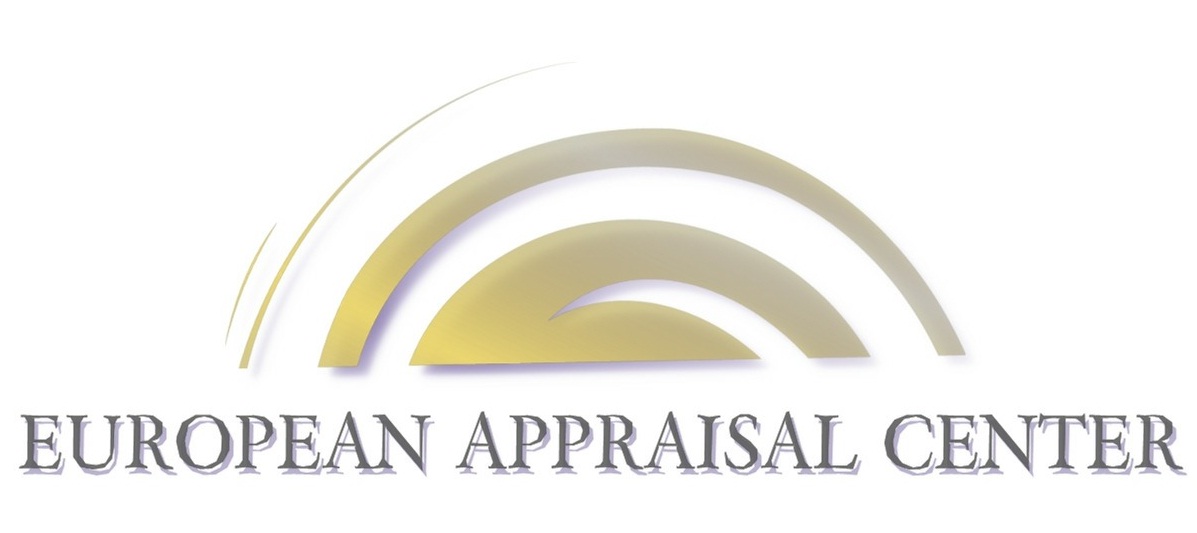 УтверждаюГенеральный Директор
 _____________________________ м.п.	Попов Иван Владимирович«__» _______________2023 г.ЗАКЛЮЧЕНИЕ № 5804-0223независимой технической экспертизыоб определении стоимости причиненного ущербатранспортного средстваМарка ТС: NISSAN JukeРег.  номер: ********Заказчик: ********Дата составления заключения: 13 февраля 2023г.Москва, 2023г.ИСХОДНАЯ ИНФОРМАЦИЯЭкспертная организация:Таблица 1Сведения о специалистах:Таблица 2Составлено на основании: Договор №5804-0223 от 03 февраля 2023г. на оказание услуг по проведению независимой технической экспертизы транспортного средства (далее ТС). Заказчик экспертизы: ********.Нормативное, методическое и другое обеспечение, использованное при проведении экспертизы.Постановление Правительства РФ от 17 октября 2014 г. N 1065 "Об определении уполномоченных федеральных органов исполнительной власти, устанавливающих требования к экспертам техникам, в том числе требования к из профессиональной аттестации, основания ее аннулирования, а также порядок ведения государственного реестра экспертов-техников";Методические рекомендации по проведению судебных автотехнических экспертиз и исследований колесных транспортных средств в целях определения размера ущерба, стоимости восстановительного ремонта и оценки - ФБУ РФЦСЭ при Минюсте России, 2018;«Методическое руководство по определению стоимости автотранспортных средств с учетом естественного износа и технического состояния» РД 37.009.015-98 восьмое издание, ООО «Прайс-Н», Москва, 2010г.;«Приемка, ремонт и выпуск из ремонта кузовов легковых автомобилей", РД 37.009.024-92, Москва, АО «Автосельхозмаш-холдинг», 1992 г.;Сертифицированный программный продукт для расчета стоимости восстановления ТС отечественного или импортного производства –   ПС- Комплекс;Сертифицированный программный продукт для расчета стоимости восстановления ТС отечественного или импортного производства – Audapad WEB;Материалы тематических веб-сайтов сети Интернет.Ограничения по применению исходных данных и предположения, в пределах которых проводилась экспертиза.Выводы настоящего исследования достоверны при соблюдении следующих условий:Идентификационный номер КТС, содержащий информацию, необходимую для идентификации КТС, а также данные, содержащиеся в документах о КТС, являются достоверными (определение подлинности номеров и технических документов является прерогативой криминалистической экспертизы).Исходные данные о механизме происшествия и полученных повреждениях, отраженные в материалах, используемых в настоящем заключении, являются объективными.Стоимость причиненного ущерба определяется в соответствии с Методическими рекомендациями по проведению судебных автотехнических экспертиз и исследований колесных транспортных средств в целях определения размера ущерба, стоимости восстановительного ремонта и оценки - ФБУ РФЦСЭ при Минюсте России, 2018 и с поставленными, перед экспертом, вопросом.4.   На момент происшествия КТС было комплектно, на нем отсутствовали замененные или поврежденные составные части, влияющие на результат исследования (в предоставленных для исследования документах информация, позволяющая судить об обратном, отсутствует).5.   Стоимость реального ущерба проводится на дату повреждения(оценки) (в соответствии с пунктом 1.4; 7.2; 9.1 Методическими рекомендациями по проведению судебных автотехнических экспертиз и исследований колесных транспортных средств в целях определения размера ущерба, стоимости восстановительного ремонта и оценки - ФБУ РФЦСЭ при Минюсте России, 2018).При иных условиях выводы настоящего заключения могут измениться.Перечень документов, рассмотренных в процессе экспертизы:Свидетельство о регистрации ТС 9935 № 012495;Документ, подтверждающий факт происшествия от 19 января 2023г..Сведения об объекте экспертизы – транспортном средстве и документах, представленных для производства экспертного исследованияТаблица 3Точное описание объекта исследования, сведения об иных фактических данных, рассмотренных в процессе экспертизы, представлены в Акте осмотра от 03 февраля 2023г. (Приложение №1).Исследование провел эксперт-техник –  Григорьев М.А.НА РАЗРЕШЕНИЕ ПОСТАВЛЕНЫ СЛЕДУЮЩИЕ ВОПРОСЫ:Определить величину размера расходов на восстановительный ремонт транспортного средства NISSAN Juke, регистрационный знак ******** в соответствии с Методическим руководством по проведению судебных автотехнических экспертиз и исследований колесных транспортных средств в целях определения размера ущерба, стоимости восстановительного ремонта и оценки. Печатается по решению научно-методического совета ФБУ РФЦСЭ при Минюсте России, Москва 2018гОпределить величину размера рыночной стоимости и стоимости годных остатков транспортного средства NISSAN Juke, регистрационный знак ********, соответствии с Методическим руководством по проведению судебных автотехнических экспертиз и исследований колесных транспортных средств в целях определения размера ущерба, стоимости восстановительного ремонта и оценки. Печатается по решению научно-методического совета ФБУ РФЦСЭ при Минюсте России, Москва 2018гИССЛЕДОВАНИЕ ПО ПОСТАВЛЕННЫМ НА РАЗРЕШЕНИЕ ЭКСПЕРТИЗЫ ВОПРОСАМИССЛЕДОВАНИЕ ПО ВОПРОСУ №1	Целью расчета стоимости восстановительного ремонта КТС является определение наиболее вероятной суммы затрат, достаточной для восстановления доаварийного состояния КТС.Стоимость восстановительного ремонта (Свр) КТС определяют по формуле: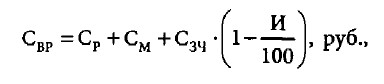 где Ср - стоимость ремонтных работ по восстановлению КТС, руб.;См - стоимость необходимых для ремонта материалов, руб.;Сзч - стоимость новых запасных частей, руб.;И - коэффициент износа составной части, подлежащей замене, %.Определение износа запасных частей.Остаточный ресурс КТС на момент происшествия влияет на выбор способа восстановления поврежденных составных частей, вид их ремонта. Применение технологий ремонта, снижающих ресурс составной части или КТС в целом по сравнению с другими способами ремонта, для КТС со сроком эксплуатации до 7 лет должно быть минимизировано.В общем случае износ характеризует изменения определенного параметра (стоимости, эксплуатационных качеств и технических характеристик в виде посадок, зазоров, прочности, прозрачности и т. д.) или совокупности этих параметров относительно состояния, соответствующего новой составной части или КТС в целом. Износ, используемый для определения стоимости восстановительного ремонта, характеризует изменение стоимости составной части в зависимости от ее оставшегося ресурса.Подлежит обязательному учету износ составных частей, нормативный ресурс которых меньше, чем ресурс КТС в целом, то есть тех составных частей, которые имеют постоянный нормальный износ и подлежат регулярной своевременной замене в соответствии с требованиями к эксплуатации транспортного средства.При расчетах расходов на ремонт в целях возмещения причиненного ущерба применение в качестве запасных частей подержанных составных частей с вторичного рынка не допускается. Исключение может составлять восстановление составных частей на специализированных предприятиях с предусмотренным подтверждением качества ремонта.      Коэффициент износа составных частей (И) КТС (кроме автобусов и грузовых автомобилей) при определении стоимости восстановительного ремонта рассчитывается по формуле: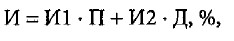 где И1 - усредненный показатель износа на 1000 км пробега, %;П - общий пробег (фактический или расчетный) за срок эксплуатации КТС, тыс. км;И2 - усредненный показатель старения за 1 год эксплуатации, %;Д - срок эксплуатации КТС (от даты изготовления КТС до момента, на который определяется износ), лет.Если расчету подлежит износ составных частей КТС, прошедшего капитальный ремонт, то параметры П и Д исчисляются от даты выпуска КТС после капитального ремонта.Значения коэффициентов И1 и И2 для различных категорий и марок КТС приведены в приложении 2.4 к Методическим рекомендациям.Для прицепного состава, специальных и специализированных транспортных средств, другой техники, для которой не представляется возможным установить фактический пробег, или режим эксплуатации предполагает длительную работу в стационарном режиме, или учет наработки ведется в моточасах, значение И1 принимается равным нулю.Значение показателя И2 для составных частей прицепов к легковым автомобилям составляет 5 %, для составных частей прицепов и полуприцепов к грузовым автомобилям -7%.Коэффициент износа составных частей (И) автобусов и грузовых автомобилей рассчитывается по формуле: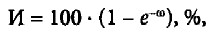 где е - основание натурального логарифма, е ≈ 2,72;со - функция, зависящая от срока эксплуатации и фактического пробега автобусов и грузовых автомобилей (смотри таблицу 4 приложения 2.4 к Методическим рекомендациям).Значения коэффициента износа составных частей самоходной сельскохозяйственной, лесохозяйственной, дорожно-строительной техники в зависимости от срока ее эксплуатации приведены в таблице 5 приложения 2.4 к Методическим рекомендациям.      Срок эксплуатации и пробег составных частей принимается равным сроку эксплуатации и пробегу КТС, если не установлено иное.Для составных частей, которые ранее заменяли (если факт такой замены установлен), износ может быть определен отдельно. Также отдельно может быть определен износ составных частей, установленных в результате переоборудования, тюнинга КТС.Подтверждением факта замены составной части может быть запись в паспорте транспортного средства, оплаченный заказ-наряд авторемонтной организации, маркировка изготовителя даты выпуска составной части и т. д.В рассматриваемых случаях срок эксплуатации составных частей и пробег КТС за это время определяется от даты замены до даты, на которую производится исследование.      Значение коэффициента износа (И) может быть скорректировано экспертом, если техническое состояние определенной составной части не соответствует сроку эксплуатации и пробегу КТС.Дополнительный износ для составной части КТС может быть скорректирован как в сторону повышения, так и понижения, что отражено в приложении 2.5 к Методическим рекомендациям.Предельное значение коэффициента износа ограничивается следующими условиями:а)	для случаев, регулируемых законодательством об ОСАГО, величина коэффициента износа не может превышать 50 % стоимости составных частей;б)	для случаев, не регулируемых законодательством об ОСАГО, предельная величина коэффициента износа не может превышать 80 % стоимости составных частей. Для составных частей КТС, имеющих срок эксплуатации более 12 лет, рекомендуемое значение коэффициента износа составляет 80 %, если отсутствуют факторы снижения износа (проведенный капитальный ремонт, замена составных частей и т. д.);в)	независимо от сферы правового регулирования, значение коэффициента износа принимается равным нулю для составных частей, непосредственно влияющих на безопасность движения. Номенклатура таких составных частей приведена в приложении 2.6 к Методическим рекомендациям;г)	независимо от сферы правового регулирования, значение износа принимается равным нулю для деталей из ремонтного комплекта, замена которых является частью технологического процесса обслуживания или ремонта (прокладки, фильтры, уплотнители и т. п.).д)	в случаях, не регулируемых законодательством об ОСАГО, значение износа принимается равным нулю для составных частей КТС, срок эксплуатации которых не превышает 5 лет.Нулевое значение износа не применяется для КТС в целом, если:а)	КТС эксплуатировалось в интенсивном режиме. Интенсивный режим эксплуатации характеризуется более чем двукратным превышением фактического пробега КТС относительно нормативного;б)	составные части остова (каркаса) и оперения кузова, кабины, рамы, ранее восстанавливали ремонтом (за исключением случаев устранения эксплуатационных повреждений, например устранения скола ЛКП на поверхности крыла).Если восстановлению ранее подлежали только составные части, не относящиеся к кузову в металле или оперению, например, только бамперы передний и задний, то они будут иметь ненулевое значение износа. Для остальных составных частей, значение износа будет нулевым;в)	имеет место не устраненная деформация составной части остова (каркаса) кузова, кабины, рамы, кроме эксплуатационных повреждений панелей облицовки кузова (кабины) в виде простой деформации без нарушения ЛКП, площадью не более 0,25 дм2 и количеством не более одной на одну кузовную составную часть.Наличие деформации, являющейся вторичным повреждением (например, признаком перекоса кузова), исключает нулевое значение износа независимо от ее размера;г)	составные части остова (каркаса) или оперения кузова, кабины, рамы КТС на момент ДТП имели коррозионные повреждения;д)	КТС эксплуатировался в режиме такси, предусматривающем оказание услуг по перевозке пассажиров и их багажа в индивидуальном порядке;е)	КТС эксплуатировалось в регионе с тяжелыми климатическими условиями, недостаточно развитой сетью дорог общего пользования.В случаях, не регулируемых законодательством об ОСАГО, для составных частей, подлежащих периодической замене при эксплуатации КТС, износ подлежит расчету, и его нулевое значение не применяется, независимо от срока эксплуатации КТС.К таким составным частям, в частности, относятся:глушители выпускной системы;шарниры системы управления и подвески;щетки стеклоочистителей;каталитические конверторы (нейтрализаторы);лампы приборов внешнего освещения;амортизаторы, комплекты стоек подвески (амортизатор с пружиной);АКБ;шины пневматические;эластичные трубопроводы.	Коэффициент износа шин пневматических (Иш) КТС рассчитывается по следующей формуле: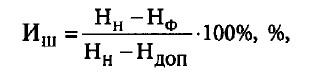 где Нн - высота рисунка протектора новой шины, мм;Нф - фактическая высота рисунка протектора шины, мм;Ндоп - минимально допустимая высота рисунка протектора шины в соответствии с требованиями законодательства Российской Федерации, мм.Дополнительно износ шин увеличивается в зависимости от срока их эксплуатации: от 3 до 5 лет - на 15 %; свыше 5 лет - на 25 %.Пневматические шины, имеющие маркировку Regroovable, рассчитаны на углубление изношенного до предельного значения рисунка протектора на 3 мм. Глубина нарезанного рисунка протектора, суммированная с остаточной высотой рисунка протектора до его углубления, образовывает суммарную высоту углубленного рисунка протектора, учитываемую в качестве высоты рисунка протектора новой шины в формуле.Для определения коэффициента износа (Иш) пневматической шины, восстановленной методом наложения нового протектора с горячей вулканизацией, высота протектора (Нн) принимается равной:для легковых автомобилей - 10 мм;для грузовых автомобилей и автобусов - 20 мм.Значение коэффициента износа (Ищ) шин мотоциклов, мотороллеров, мопедов, от даты изготовления которых прошло более 7 лет, и шин других КТС, от даты изготовления которых прошло более 10 лет, равняется 100 % независимо от степени их изношенности.Если производителем КТС или пневматической шины в эксплуатационной документации определен срок эксплуатации, то при его достижении шина имеет значение коэффициента износа (Иш), равное 100 %, независимо от степени изношенности протектора.	Коэффициент износа аккумуляторной батареи (ИАКБ) определяется по формуле: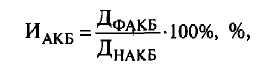 где ДФАКБ - фактический срок эксплуатации АКБ, месяцев;ДНакб _ эксплуатационная норма среднего ресурса АКБ, месяцев.Для решения задач, указанных в Методических рекомендациях, эксплуатационные нормы среднего ресурса АКБ до ее замены принимаются равными: для обслуживаемых аккумуляторных свинцовых стартерных батарей - 40 месяцев; для малообслуживаемых аккумуляторных свинцовых стартерных батарей - 52 месяца; для необслуживаемых аккумуляторных свинцовых стартерных батарей - 64 месяца.Фактический срок эксплуатации АКБ определяется от даты ее изготовления согласно маркировке. Если дату изготовления АКБ установить не представляется возможным, то срок эксплуатации АКБ исчисляется от даты ее продажи (реализации).Если тип АКБ, дату изготовления АКБ или дату ее продажи (реализации) установить не представляется возможным - износ принимается равным 50 %.Результат расчета износа в отношении поврежденного транспортного средства NISSAN Juke, регистрационный знак ********:Вид транспорта - Легковой;Период времени (Д) - 11,75 (двенадцать лет);Общий пробег (П) - 129,092 (тыс. км.);Усредненный показатель износа на 1000 км пробега (И1) - 0,23%;Усредненный показатель старения за 1 год эксплуатации (И2) - 1,1%;И = И1 x П + И2 x Д = 0,23 x 129,092 + 1,1 x 11,75 = 42,6%Износ (И) - 42,60 %.Таблица 4Определение стоимости запасных частей.Замена, как технологическая операция ремонта, предусматривает установку новой составной части (запасной части, компонента) вместо заменяемой.Замена кузовной составной части - комплекс технологических операций, обычно включающий: отсоединение и снятие старой детали, удаление остатков металла, коррозионных повреждений, рихтовку соединительных кромок, подгонку (иногда с отрезанием) и сварку новой кузовной составной части, зачистку сварных точек и швов, выравнивание поверхностей наполнителями и шлифовку дефектных мест.Количество и перечень составных частей, подлежащих замене при восстановительном ремонте КТС, определяется по результатам его осмотра с учетом норм, правил и процедур ремонта КТС, установленных его изготовителем, принципов технической возможности и экономической целесообразности ремонта. Если такие нормы, процедуры и правила изготовителем КТС не установлены, используются нормы, процедуры и правила, установленные Единой методикой для случаев, регулируемых законодательством об ОСАГО и настоящими Методическими рекомендациями для всех остальных случаев, требующих расчета стоимости восстановительного ремонта и размера причиненного ущерба.Среди новых запасных частей (компонентов), в зависимости от их производителя, поставщика следует выделить следующие:оригинальные запасные части и запасные части, поставляемые официальными поставщиками изготовителя КТС (шасси);составные части соответствующего качества (неоригинальные запасные части, производители которых могут удостоверить их качество);остальные запасные части (неоригинальные запасные части, необходимые качества которых не доказаны или отсутствуют сертификаты соответствия). 		   К оригинальным запасным частям относят запасные части, поставляемые на сборочное производство КТС и поставляемые изготовителем КТС уполномоченным им субъектам предпринимательской деятельности или авторизованным исполнителям ремонта. Источником ценовой информации таких запасных частей являются данные авторизованного исполнителя ремонта КТС.К запасным частям, поставляемым официальными поставщиками изготовителя КТС (шасси) относят:а)	запасные части, которые поставляет производитель составных частей изготовителю КТС или продает, в частности, своим дистрибьюторам. Источником ценовой информации таких запасных частей являются данные официального представителя производителя этих составных частей, а в случае его отсутствия - среднерыночная цена продавцов этих составных частей из прайс-листов или Интернет-ресурсов;б)	неоригинальные запасные части, однако изготавливаемые согласно техническим условиям и производственным стандартам изготовителя КТС, являющиеся официальными заменителями оригинальных составных частей. Источником ценовой информации таких запасных частей являются данные официального представителя производителя этих составных частей, а в случае его отсутствия - среднерыночная цена продавцов этих составных частей из прайс-листов или Интернет-ресурсов.Запасные части должны удовлетворять критериям сертификации компонентов в соответствии с пунктом 97 главы 5 раздела V Технического регламента Таможенного союза «О безопасности колесных транспортных средств».Оригинальные запасные части имеют обозначение типа изделия, которое определил изготовитель КТС (номер в соответствии с конструкторской документацией, каталожный номер и т.п.).В смете восстановительного ремонта эксперт должен указать уникальный номер составной части, присвоенный изготовителем КТС.	Для максимального обеспечения качества ремонта при определении стоимости восстановительного ремонта КТС и размера ущерба вне рамок законодательства об ОСАГО применяют ценовые данные на оригинальные запасные части, которые поставляются изготовителем КТС авторизованным ремонтникам в регионе.При наличии в регионе нескольких авторизованных исполнителей ремонта определенной марки КТС применяют меньшее ценовое значение оригинальной запасной части.В случае документального подтверждения восстановления КТС или его составной части у авторизованного исполнителя ремонта определенной модели КТС применяют цены на оригинальные запасные части на этом предприятии.При отсутствии авторизованного исполнителя ремонта для исследуемого КТС в регионе следует использовать ценовые данные запасных частей, поставляемых официальными поставщиками изготовителя КТС (шасси). При этом используют цены на запасные части, поставляемые под срочный заказ (кратчайший срок).При отсутствии ценовых данных на оригинальные запасные части в регионе последовательно учитывают ценовые источники данных в ближайших регионах, в РФ в целом.Также используют метод пропорции между ценовыми значениями различных запасных частей одной группы составных частей по зарубежным источникам информации и по ценовым данным на соответствующие оригинальные запасные части в регионе.В случае невозможности получения ценовых данных запасных частей по приведенным выше алгоритмам допускается применение стоимостных данных запасных частей аналогичных КТС. Подбор аналога осуществляется в соответствии с требованиями пункта 5.13 части 1 Методических рекомендаций. При таких обстоятельствах допускается использовать данные аналогов и для определения нормативов трудоемкости ремонта.При определении стоимости запасных частей учитывают наличие ремонтного комплекта для полного устранения повреждения, поставляемого вместе с заменяемой составной частью (в случаях, предусмотренных технологической документацией).Применение оригинальных запасных частей, поставляемых изготовителем КТС авторизованным ремонтникам в регионе, может быть ограничено в следующих случаях:а)	если замене подлежат неоригинальные составные части, необходимо использовать запчасти соответствующего качества;б)	для КТС со сроком эксплуатации, превышающим граничный, возможно применение узлов и агрегатов предусмотренного изготовителем обменного фонда запасных частей. Такие составные части должны быть восстановлены на специализированных предприятиях и поставляться в сеть авторизованных исполнителей. Как правило, такие составные части имеют в каталожном номере литеру «X». Установка реставрированных запасных частей, как правило, требует соблюдения дополнительных условий (например, обмена поврежденной составной части на восстановленную);в)	для КТС со сроком эксплуатации, превышающим граничный, допускается использование отбракованных составных частей кузова для изготовления ремонтных вставок в случаях, предусмотренных изготовителем КТС;г)	для КТС с граничным сроком эксплуатации допускается применение в качестве конкурирующих запасных частей - запасных частей соответствующего качества. К конкурирующим относят детали и узлы, серийное производство которых может быть налажено на любом специализированном предприятии; прокладки, шланги, детали сцепления и тормозов, амортизаторы, вентиляторные ремни, диски колес, некоторые детали двигателей, топливной и гидравлической аппаратуры, глушители. Особо конкурирующими считают запасные части стандартизированного ассортимента, аналоги которых поставляются на рынки многочисленными производителями. В эту категорию входят такие детали, как свечи зажигания, фильтрующие элементы, стандартные подшипники и т. п.Если составная часть, подлежащая замене, уже имела не устраненные повреждения до рассматриваемого события происшествия, то эти предыдущие повреждения должны быть учтены.Их учет осуществляется либо применением дополнительного износа заменяемой составной части с учетом данных таблицы 2 приложения 2.5 «Определение дополнительного износа составной части КТС» к Методическим рекомендациям, либо путем следующего расчета. От совокупных затрат на замену составной части (стоимости составной части и работ на ее замену) вычитают затраты на ее ремонт вследствие повреждений, которые были до рассматриваемого события.Полученное отрицательное значение свидетельствует о необходимости замены составной части вследствие предыдущего повреждения. В этом случае при определении стоимости восстановительного ремонта и размера ущерба от рассматриваемого события стоимость таких составных частей в расчетах не учитывается, а учитывается только их демонтаж-монтаж при ремонте, если это необходимо.В случае необходимости определения стоимости запасной части (СЗЧ1) на прошедшую дату допускается использовать индексы инфляции, что учтено в формуле: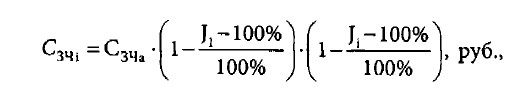 где СЗЧа - стоимость составной части на определенную (актуальную) дату исследования, руб.;J,; J,. - индексы инфляции за первый и последующие месяцы от даты оценки до актуальной даты, % (относительно 100 % как базы отсчета).В случае, если изменение стоимости детали в рублевом эквиваленте в течение непродолжительного периода в основном обусловлено изменением курса валюты (евро, доллар и др.), корректировка может быть произведена экспертом с учетом разности курса валюты на дату исследования и дату определения стоимости по следующей формуле: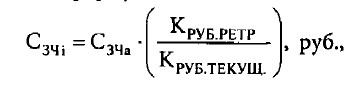 где КруБ рЕТр - курс валюты (евро, доллар и др.) на дату проведения расчетов;КруБ - курс валюты (евро, доллар и др.) на дату проведения экспертизы или исследования.В соответствии с п. 7.14 Методических рекомендаций применяются оригинальные запасные части, которые поставляются изготовителем КТС авторизованным ремонтникам в регионе. В соответствии с поставленным, перед экспертом, вопросом стоимость запасных частей в отношении поврежденного транспортного средства NISSAN Juke, регистрационный знак Р182ХК799 принята по интернет-источнику www.emex.ru выборка запасных частей указана ниже: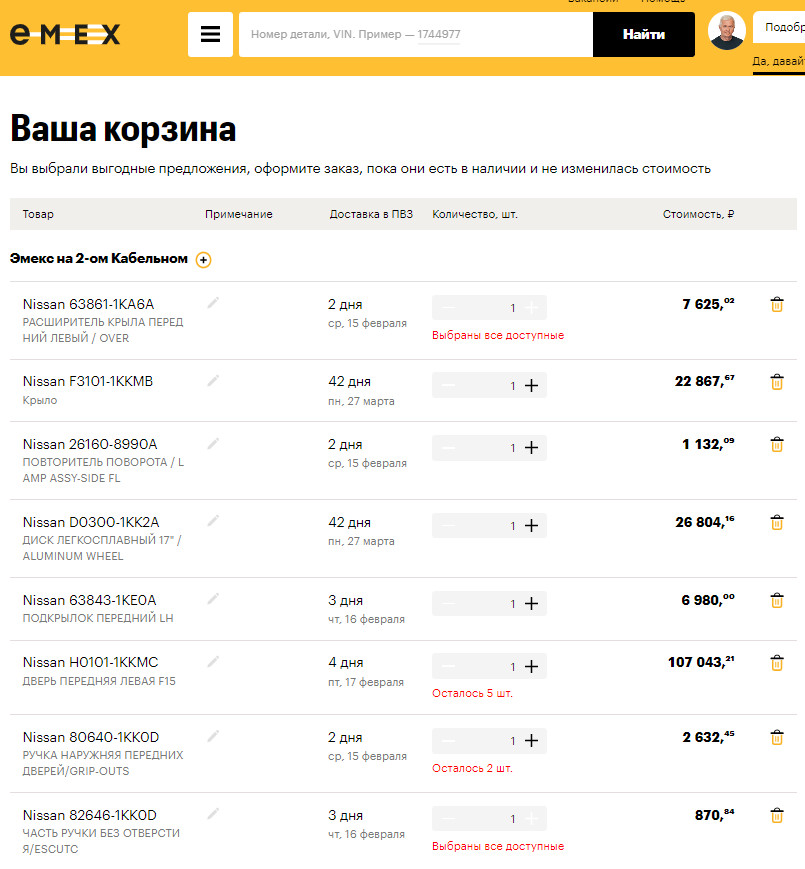 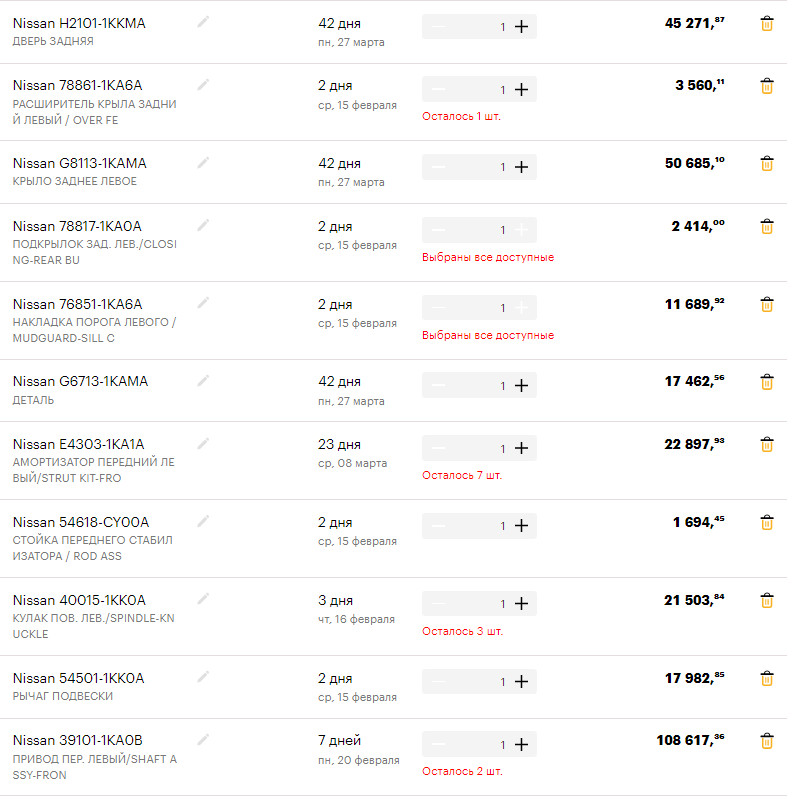 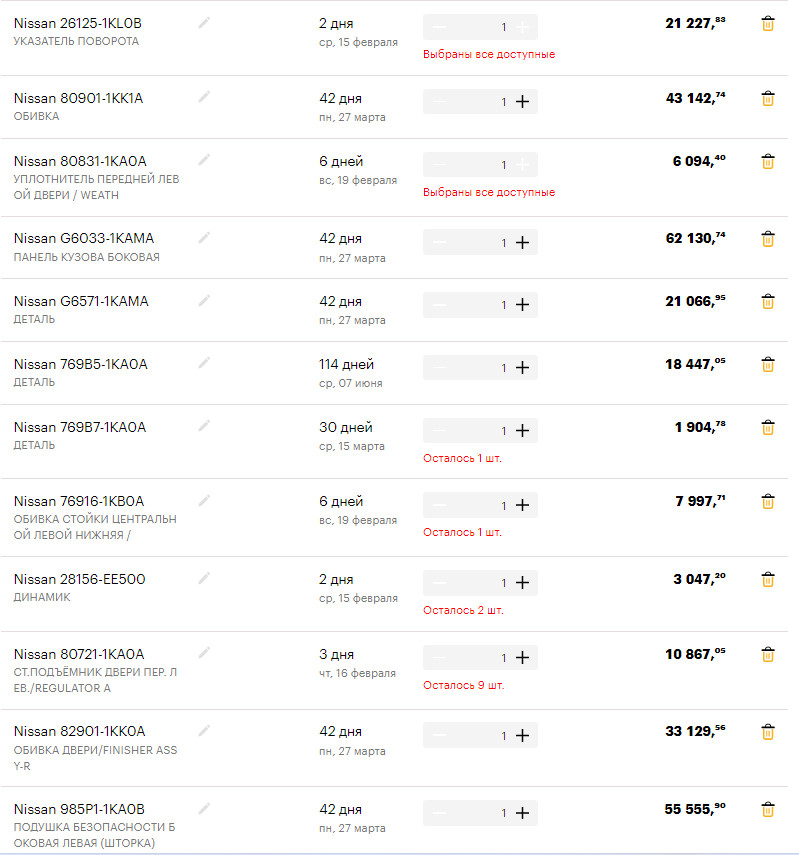 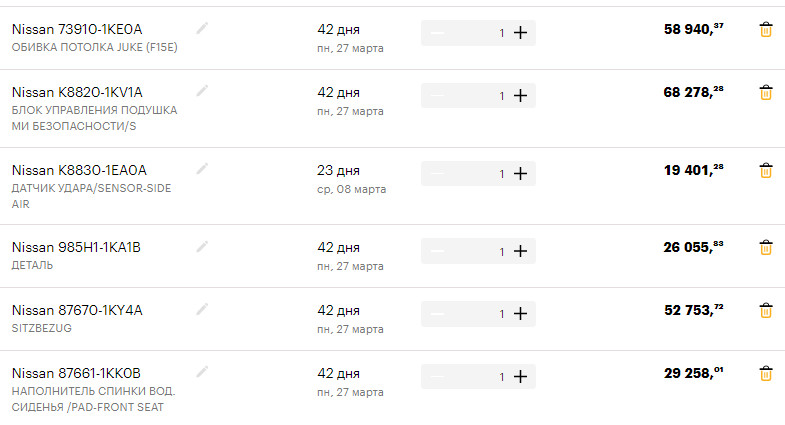 Определение стоимости расходных материалов.Расчет стоимости необходимых для ремонта материалов включает в себя определение затрат на используемые при ремонте основные и вспомогательные лакокрасочные материалы; материалы для противошумной и антикоррозионной обработки; материалы для изготовления ремонтных вставок, усилителей; масло, хладагенты, тормозные, охлаждающие и другие рабочие жидкости, обеспечивающие функционирование заменяемых или ремонтируемых узлов и агрегатов; крепежные материалы.Стоимость ЛКМ представляет собой стоимость затраченных при окраске КТС или их составных частей основных и вспомогательных материалов.К основным материалам относится материал, масса которого входит в массу основного изделия (краска, лаки, шпатлевка, грунт и т. д.). Вспомогательные материалы при окраске - соответственно, материал, масса которого не входит в массу основного изделия (смывки, растворители, укрывочный материал и т. д.).Затраты на ЛКМ должны учитывать особенности составной части: металлическая или пластмассовая, новая или подвергавшаяся ремонту (с учетом площади этого ремонта).Стоимость ЛКМ, используемых при восстановительном ремонте, может быть определена одним из следующих способов:- по нормам расхода материалов на единицу площади окрашиваемой поверхности, основанным на данных производителя лакокрасочных материалов и площади окрашиваемой поверхности. Стоимость затрат на ЛКМ определяется произведением нормы расхода материалов в денежной форме на единицу окрашиваемой поверхности и площади окрашиваемой поверхности (составной части);по процентному соотношению стоимости материалов, необходимых для окраски и обработки КТС (его составных частей) к стоимости соответствующих работ по окраске;при невозможности расчета стоимости ЛКМ способами, указанными выше, допускается определение затрат ЛКМ (как правило, вместе с окрасочными работами) в денежной форме на одну кузовную составную часть.Расчет нормы расхода материалов в денежной форме на единицу площади окрашиваемой поверхности (удельная норма затрат ЛКМ на единицу окрашиваемой площади) производится по следующему алгоритму:выбирается КТС с известной площадью наружной поверхности;выбирается система наружной окраски КТС;определяется полный перечень основных и вспомогательных материалов в соответствии с выбранной системой наружной окраски КТС;устанавливаются нормы расхода компонентов окрасочной системы для наружной окраски КТС по данным производителя ЛКМ или изготовителя КТС;определяется стоимость единицы каждого материала окрасочной системы в регионе;перемножением норм расхода материала каждого компонента системы и его стоимости определяются затраты каждого компонента системы для наружной окраски КТС в денежном эквиваленте;делением суммы затрат всех материалов на наружную окраску КТС в денежной форме на площадь наружной поверхности КТС получают удельную норму затрат ЛКМ на единицу окрашиваемой площади в денежном эквиваленте.По аналогичному алгоритму можно определить норму расхода для различных систем окраски (новых, отремонтированных на площади свыше 50 %, пластмассовых составных частей) поставщиков ЛКМ, представленных в регионе.Удельные нормы затрат ЛКМ на единицу площади окрашиваемой поверхности могут подлежать самостоятельному расчету экспертом, исходя из выбранной системы окрашивания, стоимости материалов в регионе и наличия данных о площади окрашиваемых элементов.Удельные нормы затрат ЛКМ могут быть рекомендованы для применения экспертами в регионе на основании обобщенных расчетов, проведенных региональными центрами судебной экспертизы.В допущенных к применению для целей автотехнической экспертизы по специальности 13.4 программно-расчетных комплексах должен содержаться алгоритм расчета расхода материалов на единицу площади окрашиваемой поверхности. Эксперт, при необходимости, должен иметь возможность скорректировать расход материалов окраски в программно-расчетных комплексах с учетом цен, существующих в регионе, где определяется стоимость восстановительного ремонта.Источником информации о затратах на окраску КТС (его составных частей) являются данные изготовителей КТС, производителей ЛКМ, справочная литература и компьютерные программы, разработанные по данным изготовителей КТС или производителей ЛКМ и приведенные в Примерном перечне рекомендованных технических документов и источников информации, используемых для определения размера ущерба, стоимости восстановительного ремонта и оценки КТС (приложение 1.1 к первой части Методических рекомендаций).Возможность применения программно-расчетных комплексов для целей автотехнической экспертизы по специальности 13.4 определяется РФЦСЭ после их апробации.Использование предусмотренных источников информации не исключает ответственности эксперта за анализ и выбор данных для расчетов.      Стоимость ЛКМ (Сдкм) рассчитывается по следующей формуле: где п - количество видов окраски (например, наружная, полная);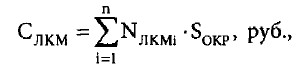 N - удельная норма затрат ЛКМ i-ro вида окраски на единицу окрашиваемой площади, руб/м2;S0KP - площадь кузовной составной части, окрашиваемая i-м видом окраски.Для случаев, регламентируемых законодательством об ОСАГО, стоимость окрасочных материалов принимается в соответствии с требованиями Единой методики.	В случае невозможности расчета способом нормирования расхода материалов на единицу окрашиваемой площади стоимость материалов окраски, противокоррозионной и противошумной обработки кузова (кабины) определяют в зависимости от стоимости работ по окраске в следующем процентном соотношении:70-80 % - в случае 1-слойного покрытия эмалями (1-слойное ЛКП);100-110 % - в случае 2-слойного ЛКП, в частности с эффектом «металлик»;120-130 % - в случае ЛКП с эффектом «перламутр».Стоимость материалов для защиты кузова от коррозии составляет 40-50 % от стоимости работ по соответствующей обработке кузова.Алгоритм определения стоимости затрат на окрасочные работы и затраты на ЛКМ может основываться на общих источниках информации, например, в работах и материалах при расчете используется система DAT-Eurolack, AZT или система от изготовителя и т. д.Также возможно использовать при определении стоимости затрат на окрасочные работы один из указанных источников информации, а для стоимости затраты на ЛКМ - другой. Например, стоимость работ по окраске определить по данным изготовителя КТС из рекомендованного программно-расчетного комплекса, а стоимость материалов - при отсутствии отображения в указанной программе площади составных частей и стоимости единицы материалов в РФ - в процентном соотношении, как указано выше.      Стоимость материалов окраски составной части (Слкм), которая до оцениваемого повреждения уже нуждалась в окрашивании (например, вследствие повреждения, коррозии и т. п.), определяется по формуле: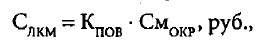 где Смокр - стоимость материалов окраски всей составной части, руб.;Кпов - коэффициент повреждения, который представляет собой отношение площади окрашивания вследствие оцениваемых повреждений к общей площади составной части.Площадь окрашивания вследствие оцениваемых повреждений определяется вычитанием от общей площади составной части площади повреждений, которые имели место до оцениваемого события. Указанная площадь измеряется прямоугольником, в котором возможно разместить повреждения, с припуском до 10 см на увеличение от его видимой границы.Аналогичным образом определяется стоимость работ по окраске указанной составной части.	'В случае ремонтной окраски «пятном с переходом» стоимость материалов для окраски также определяют по формуле и указанным алгоритмом.При ремонтной окраске двухслойного ЛКП с эффектом «металлик» к затратам материалов окраски и трудоемкости окрасочных работ поврежденной составной части необходимо добавить 15 % от соответствующего значения на окраску смежной составной части в зоне «перехода» (если этим методом окрашивается смежная составная часть).При ремонтной окраске ЛКП с эффектом «перламутр» и многослойном покрытии с применением метода «перехода» также наносится и филер (грунт- заполнитель), а к затратам на материалы для окраски и трудоемкость окрашивания поврежденной составной необходимо добавить 50 % от соответствующего значения на окраску смежной составной в зоне «перехода».В случае повреждения многослойного ЛКП с другими особыми эффектами в затратах на окраску (материалы и работу) должна учитываться плоскость расположения составных частей, подлежащих наружной окраске с целью выравнивания цвета и визуального эффекта от покрытия.Увеличение трудоемкости работ по окраске и затрат материалов при окраске «переходом» не учитывается, если ЛКП однослойное.Стоимость материала, который используют для изготовления ремонтной вставки (Свст) при частичной замене кузовной составной части, рассчитывают, исходя из стоимости материала для ее изготовления - стали марки ст.0.8 кп, - и площади заготовки для вставки, по формуле: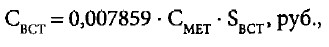 где 0,007859 - постоянное число, отражающее вес заготовки через ее площадь, с учетом приведения к единой системе измерения;СМЕТ ~ рыночная стоимость 1 тонны стали холоднокатаной марки ст.0.8 кп нормальной точности, руб.;SBCT - площадь заготовки для ремонтной вставки, м2. Для ремонтных вставок кузовных составных частей и оперения применяют заготовку площадью 2 м2 (размером 1 х 2 м).Данный расчет применим и для случаев, когда в качестве ремонтной вставки используются отбракованные составные части кузовов КТС.	Стоимость материала, используемого для изготовления ремонтной вставки (Свст) для усиления рамы, рассчитывают, исходя из материала ее изготовления - стали холоднокатаной марки ст.Зпс и длины вставки, по формуле: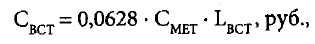 где 0,0628 - постоянное число, отражающее вес заготовки через ее линейный размер, с учетом приведения к единой системе измерения;СМЕТ “ рыночная стоимость 1 тонны стали холоднокатаной марки ст.Зпс, руб.;LBCT - длина ремонтной вставки, м.Длина усилительных вставок рам обычно составляет 1-2 м. Более длинные вставки используются для усиления рамы после правки значительного прогиба.В стоимость материалов включают стоимость крепежных деталей составных частей в объеме до 2 % от общей стоимости заменяемых составных частей, в которых используют такой крепеж.Стоимость крепежных деталей может быть рассчитана исходя из их расхода на выполнение необходимых ремонтных работ, например, разборочно-сборочных работ.Количество (расход) материалов - эксплуатационных жидкостей, в частности, моторных и трансмиссионных масел, масла гидравлических приводов и систем, охлаждающей жидкости, хладагентов, жидкости тормозных и климатических систем и прочее, определяют в соответствии с данными их производителей или изготовителя КТС.Следует учитывать, что если такие Эксплуатационные материалы не утрачены, то их расход учитывается на доливку до нормативного значения при ремонте узла или агрегата, где они используются.Повторное использование рабочей жидкости, кроме топлива, в случае замены узла или агрегата, где они используются, не допускается (если другое не предусмотрено изготовителем).Стоимость ремонтно-восстановительных работ Срр рассчитывают по формуле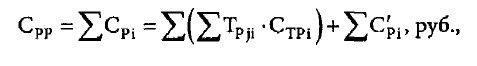 где Срi. - стоимость работ i-ro вида, руб.;Трji.. - трудоемкость j-й операции (комплекса) по i-му виду работ, нормо- час;Сtpi, - стоимость нормо-часа по i-му виду работ, руб.;Срi - стоимость работ, принятая непосредственно в денежном выражении, руб.      Стоимость расходных материалов в отношении поврежденного транспортного средства NISSAN Juke, регистрационный знак ******** определена с использованием авторизованного программного продукта и указана в калькуляции по стоимости восстановительного ремонта.Определение стоимости ремонтных работа.   Трудоемкость ремонта определяют на основании нормативных документов изготовителя КТС или документов, разработанных на заказ (при участии изготовителя КТС).В случае отсутствия данных изготовителя о нормативах трудоемкости определенных ремонтных операций (восстановительного ремонта кузовов, кабин и рам КТС и т. п.) используют оценочную трудоемкость.Для моечно-уборочных работ, противокоррозионной и противошумной обработки, отдельных видов диагностических, регулировочных и других работ, в случае отсутствия данных изготовителя, применяется трудоемкость таких работ для аналогичных КТС и их составных частей производства стран СНГ.Если исполнитель ремонта применяет официально предоставленные изготовителем КТС нормы трудоемкости ремонта поврежденного кузова (кабины) КТС или его составных частей в определенных этим изготовителем условиях ремонта, используют нормы изготовителя (при условии предоставления указанных норм эксперту).    Оценочная трудоемкость является усредненной (аналитически установленной) нормой времени на проведение восстановительного ремонта КТС авторизованным или неавторизованным исполнителем ремонта, выполняемого в нормальных условиях работы (далее - нормальные условия).Нормальные условия предусматривают:а)	производственные помещения, в которых обеспечены условия работы персонала, отвечающие законодательству;б)	профессионально подготовленный и соответствующий требованиям относительно выполняемого ремонта персонал;в)	технологическую документацию, утвержденную в установленном порядке, которая обеспечивает соблюдение требований о безопасном выполнении работ, гарантирование безопасности конструкции и других потребительских свойств отремонтированного КТС или его составных частей;г)	выполнение процессов ремонта согласно требованиям технологической документации и законодательства: своевременного предоставления исполнителю ремонта на рабочее место необходимой нормативно-технической документации, средств ремонта (оборудования, рабочего инструмента, в частности, средств измерительной техники, основных и вспомогательных материалов, запасных частей), отвечающих требованиям;д)	нормы численности и нормы выработки исполнителей ремонта, установленные согласно законодательству.Средняя региональная стоимость нормо-часа ремонтных работ может быть определена экспертом исследованием регионального рынка услуг как среднеарифметическое значение стоимости нормо-часа в рублях по видам ремонтных работ (шиномонтажные, слесарно-механические, электромонтажные, арматурные, кузовные и малярные и др.).В случае, если стоимость нормо-часа работ в ремонтных организациях не различается по виду ремонтного воздействия, в расчетах используется единая величина стоимости нормо-часа на все виды работ.      Стоимость нормо-часа определяется на основании утвержденных тарифов по ремонту и обслуживанию КТС исследуемой марки по данным находящихся в регионе авторизованных исполнителей ремонта и неавторизованных ремонтников, имеющих необходимое оборудование, оснастку, квалифицированный персонал и выполняющих все необходимые виды работ в соответствии с нормативами изготовителя исследуемой марки КТС. Если восстановительный ремонт или отдельные виды ремонтных работ могут быть выполнены на находящихся в регионе специализированных авторемонтных предприятиях и СТОА, то их тарифы включаются в репрезентативную выборку.Допускается использование данных, находящихся в свободном доступе (сайты сети Интернет, сборники, справочники и т. д.), а также заказ-наряды СТОА. При использовании таких данных обязательно указание исполнителя ремонта (наименование, адрес и телефон), адрес его сайта в сети Интернет.Стоимость нормо-часа устанавливается на дату определения стоимости восстановительного ремонта и должна соответствовать расценкам, применяемым для физических лиц за наличный расчет, без акций и персональных скидок, прочих особых условий.	Средняя региональная стоимость нормо-часа ремонтных работ определяется раздельно для:авторизованных исполнителей ремонта. Ее значения применяются для КТС, находящихся на гарантийном периоде эксплуатации и (или) проходящих техническое обслуживание у авторизованного ремонтника;неавторизованных ремонтников и специализированных авторемонтных предприятий и СТОА. Ее значения применяются для КТС, имеющих срок эксплуатации, превышающий граничный;всей репрезентативной выборки. Ее значения применяются для всех остальных КТС.Рекомендуемое минимальное количество выборки в расчете региональной стоимости нормо-часа по каждой из приведенных групп исполнителей ремонта составляет не менее 5. Если в регионе нет такого количества исполнителей ремонта, используются данные имеющихся ремонтников (ремонтника).Выбор стоимостных параметров восстановительного ремонта может быть скорректирован с учетом сложности предстоящего ремонта и возможностей ремонтной базы ремонтника. Предпочтение имеет исполнитель ремонта, могущий обеспечить выполнение всего объема ремонтных работ по восстановлению КТС. Минимальные расценки на окраску следует применять для КТС, имеющих неудовлетворительное состояние ЛКП. В остальных случаях рекомендуется использовать средние стоимостные параметры.При отсутствии технологической документации по ремонту или нормативной документации относительно трудоемкости ремонта определенного типа КТС, в частности, автобуса, прицепа, полуприцепа, КТС специального или специализированного назначения, стоимость восстановительного ремонта может определяться по фактическим затратам исполнителя ремонта с дальнейшим корректированием стоимости составных частей на величину коэффициента износа.Смета исполнителя ремонта может быть скорректирована лишь в части износа и стоимости оригинальных составных частей, стоимости материалов (в том числе и лакокрасочных), с учетом требований Методических рекомендаций, других объективных данных относительно выполнения ремонта.      Стоимость нормо-часа ремонтных работ принята как средняя региональная, то есть как среднеарифметическое значение стоимости нормо-часа по данным находящихся в регионе неавторизованных (независимых) исполнителей ремонта КТС.      Стоимость нормо-часа в отношении поврежденного транспортного средства NISSAN Juke, регистрационный знак ******** указана в таблице №5.Таблица 5Технология и объем необходимых ремонтных воздействий зафиксированы в калькуляции по определению стоимости восстановительного ремонта транспортного средства NISSAN Juke, регистрационный знак ********, VIN ******** (Приложение №2).ИССЛЕДОВАНИЕ ПО ВОПРОСУ №2Под годными остатками поврежденного КТС понимаются работоспособные, имеющие рыночную стоимость его детали, узлы и агрегаты, годные к дальнейшей эксплуатации, которые можно демонтировать с поврежденного КТС и реализовать.Следует предполагать, что при этом должны соблюдаться требования законодательства в части:изменения права собственности на транспортное средство, к которому относятся демонтированные составные части;экологической безопасности и организационных процедур в соответствии с Федеральным законом от 24.06.1998 № 89-ФЗ «Об отходах производства и потребления»;процесса реализации годных остатков как процедуры по их отчуждению и с точки зрения соблюдения налогового законодательства.Под стоимостью годных остатков понимается наиболее вероятная стоимость, по которой они могут быть реализованы, учитывая затраты на их демонтаж, дефектовку, диагностику (при необходимости), хранение и организацию продажи.К годным остаткам могут быть отнесены:- рама (подрамники), навесные составные части кузова в сборе: капот, двери, крышка багажника (дверь задка), детали оперения (крылья съемные), а также бамперы (передний и задний), стекло проемов окон;- составные части привода и ходовой части (двигатель, коробка передач, мосты и т. д.) КТС;- шины пневматические в комплекте на два или четыре колеса, эксплуатация которых допускается действующими нормами и правилами, колеса в сборе;- приборы и оборудование КТС.Узлы, агрегаты, приборы и оборудование следует считать работоспособными при выполнении нижеперечисленных условий, если иное не будет установлено их диагностикой или дефектовкой:- они расположены вне зоны аварийного контакта;- они не имеют следов аварийного контакта и ремонтных воздействий;- отсутствуют признаки технической неисправности или неработоспособности, например, в виде подтеков рабочих жидкостей, ощутимых недопустимых люфтов в соединении и т. д.К годным остаткам не могут быть отнесены составные части:- демонтаж которых требует работ, связанных с применением газосварочного и электродугового резания;- имеющие изменения конструкции, формы, нарушения целостности, не предусмотренные изготовителем КТС (например, дополнительные отверстия и вырезы для крепления несерийного оборудования);- подвергавшиеся ранее ремонтным воздействиям (например, правке, рихтовке, шпатлеванию и т. д.);- влияющие на безопасность дорожного движения. Номенклатура таких составных частей приведена в приложении 2.6 к настоящим Методическим рекомендациям.-имеющие коррозионные повреждения;- требующие ремонта.Стоимость годных остатков при правоотношениях, регулируемых законодательством об ОСАГО, определяется, в случае полной гибели КТС, в порядке, установленном Банком России, основные положения которого изложены в Единой методике.Если определение годных остатков КТС является экспертной задачей, поставленной вне законодательного поля об ОСАГО, расчет их стоимости производится в соответствии с требованиями данных Методических рекомендаций.Стоимость годных остатков может быть определена по данным специализированных торгов, осуществляющих открытую публичную реализацию поврежденных КТС без их разборки и вычленения годных остатков.В отсутствие специализированных торгов допускается использование и обработка данных универсальных площадок (сайтов в информационно-телекоммуникационной сети Интернет) по продаже подержанных КТС, в том числе и в аварийном состоянии. Ценовые данные универсальных площадок могут быть использованы, если на них представлено не менее трех аналогичных КТС с примерно аналогичными повреждениями.При отсутствии возможности реализации КТС в аварийном состоянии вышеприведенными способами определение стоимости годных остатков проводится расчетным методом.В настоящее время отсутствует возможность реализации КТС в аварийном состоянии по данным специализированных торгов, осуществляющих открытую публичную реализацию поврежденных КТС, так как все специализированные торги являются закрытыми. Расчет стоимости годных остатков произведен экспертным методом.	Расчет стоимости годных остатков расчетным методом вне сферы применения законодательства об ОСАГО определяется с учетом затрат на их демонтаж, дефектовку, хранение и продажу по формуле: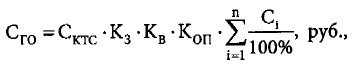 Где:Сктс - стоимость КТС в неповрежденном виде на момент определения стоимости годных остатков;Kз - коэффициент, учитывающий затраты на разборку, дефектовку, хранение, продажу;Kв - коэффициент, учитывающий срок эксплуатации КТС на момент повреждения и спрос на его неповрежденные детали;Kоп - коэффициент, учитывающий объем (степень) механических повреждений транспортного средства;Ci - процентное соотношение (вес) стоимости неповрежденных составных частей КТС, %;n- количество неповрежденных составных частей.При частичном повреждении группы деталей (например, подвеска передняя),эксперт должен принять значение Ci пропорционально объему этих повреждений. Коэффициент снижения стоимости годных остатков КТС, учитывающий затраты на разборку, дефектовку, хранение, продажу (Kз) рекомендуется принимать равным 0,7 для легковых автомобилей, малотоннажных грузовых на базе легковых и мототехники, и равным 0,6 для грузовых автомобилей.Величина коэффициента Kв, учитывающего срок эксплуатации КТС на момент определения стоимости годных остатков, а также спрос на неповрежденные детали определяется согласно таблице 6.Таблица 6 Величина коэффициента, учитывающего объем (степень) механических повреждений транспортного средства (Коп), а также процентное соотношение (вес) стоимости неповрежденных элементов к стоимости транспортного средства (Сi) определяются согласно таблице 7.Таблица 7Расчет стоимости годных остатков проводится на дату определения размера ущерба, если в определении (постановлении) органа, назначившего экспертизу, не указана иная дата.Стоимость не подлежащих дальнейшему использованию по назначению остатков КТС определяется произведением стоимости 1 тонны негабаритного стального лома и собственной массы КТС. При этом для упрощения расчетов не учитываются вес цветных металлов и неметаллических материалов.Поскольку в настоящее время стоимость затрат на разборку легкового автомобиля, дефектовку, доставку до места сдачи в металлолом, как правило, превышает стоимость самого лома, то стоимость не подлежащих дальнейшей эксплуатации остатков для легковых автомобилей может не рассчитываться.Определение рыночной стоимости КТСРыночная стоимость КТС отражает его комплектацию, комплектность, фактическое техническое состояние, срок эксплуатации, пробег, условия, в которых оно эксплуатировалось, конъюнктуру первичного и вторичного рынка КТС в регионе. Эти факторы выступают в качестве критериев корректировки средней цены оцениваемого КТС с целью получения его рыночной стоимости.Расчет рыночной стоимости КТС (Сктс) производится по формуле: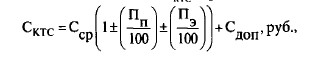 где: Сср - средняя цена КТС, руб.;Пп - процентный показатель корректировки средней цены КТС по пробегу, %;Пэ - процентный показатель корректировки средней цены КТС в зависимости от условий эксплуатации, %;Сдоп - дополнительное увеличение (уменьшение) стоимости в зависимости от его комплектности, комплектации, наличия повреждений и факта их устранения, обновления составных частей, руб.Согласно методических рекомендаций часть III п. 2.4 «Корректировка средней цены КТС, исходя из его комплектности, опций комплектации, обновления составных частей, повреждений и факта их устранения определяется по формуле: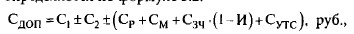 где С1 - увеличение средней цены КТС вследствие замены (обновления) его составных частей в процессе эксплуатации, руб.;С2 - изменение средней цены КТС в зависимости от опций его комплектации, руб.;Ср - стоимость ремонтных работ по восстановлению КТС, в случае его нахождения в поврежденном или разукомплектованном состоянии на дату оценки, или стоимость работ с целью повышения его отдельных потребительских качеств (тюнинга), руб.;См - стоимость необходимых для ремонта материалов, в случае его нахождения в поврежденном или разукомплектованном состоянии на дату оценки, или для выполнения работ с целью повышения его отдельных потребительских качеств (тюнинга), руб.;Сзч - стоимость новых запасных частей, в случае нахождения КТС в поврежденном или разукомплектованном состоянии на дату оценки, или для выполнения работ с целью повышения его отдельных потребительских качеств (тюнинга), руб.;И - коэффициент износа составной части, подлежащей замене, %;Сутс - величина утраты товарной стоимости КТС на дату оценки, руб.Данные, влияющие на коэффициент C1 эксперту не известны, и не могут быть получены в рамках проводимого исследования, в связи с чем данный коэффициент принят равным нулю. Так как при дальнейшем исследовании использованы аналоги подходящие по возрасту, двигателю, типу КПП, и максимально приближенные к комплектации объекта исследования, значение C2 принято равным 0% от ССР. В связи с тем, что как показало исследование, эксплуатационных и иных повреждений, которые возникли на объекте исследования до даты рассматриваемого события не выявлены, то корректировка с учетом коэффициента СУТС и расчета стоимости устранения до аварийных повреждений не проводилась. Таким образом, СДОП = 0Согласно методическим рекомендациям часть III п. 3.1 «Значение средней цены соответствует наиболее низкой цене, по которой участники рынка готовы продать оцениваемое КТС, и наиболее высокой цене, по которой участники рынка готовы купить это КТС. Если при определении ССР используются цены предложения к продаже, то среднерыночная цена должна быть скорректирована в соответствии с нижеприведенной формулой: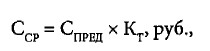 где Спред - средняя цена предложения к продаже подержанного КТС, соответствующего срока эксплуатации, руб.;Кт - коэффициент торга, учитывающий отличие средней цены продажи КТС от средней цены предложения к продаже (как правило, значение коэффициента торга находится в пределах 0,91 – 0,99)».	Техническое состояние КТС NISSAN Juke, регистрационный знак Р182ХК799, соответствует сроку его эксплуатации. 	С учетом этого, а также исходя из данных о том, что на дату ДПТ - КТС не эксплуатировалось в режиме такси - значение ПЭ принимаются равными 0%.Экспертом проведено исследование вторичного рынка автомобильной техники в Регионе исследования по состоянию на дату исследования, в соответствующем временном интервале (дельта интервала составила 6 месяцев, от и до даты исследования). Исследовались цены предложений на идентичные автомобили NISSAN Juke, 2011г., с аналогичными характеристиками. Все КТС исправные, не имеющие повреждений до их продажи. Результаты исследования сведены в нижеприведенную таблицу 9:Таблица 9Описание КТС, аналогичных оцениваемомуСкриншоты публикаций о продаже аналогов объекта исследования представлены в Приложение №6.При определении среднегодового пробега ТС принимались дата изготовления КТС –01.01.2011г. (при условии отсутствия иных данных в объявлениях о продаже). Средняя рыночная цена предложений к продаже КТС определяется по формуле:СПРЕДЛ = ΣЦi/i,где Цi – цена предложения к продаже i-го КТС, i – количество предложений.СПРЕДЛ = (1000000+1050000+880000+1250000+1100000)/5=1056000 руб.Сопоставимость данных по ценам на объекты аналоги оценивается разбросом цен предложения относительно средней цены, который не должен превышать 20%:(|Сi-CПРЕДЛ|/СПРЕДЛ) × 100% ≤ 20%где Сi –значение цены на аналогичные объекты, представленные на рынке, руб.Таблица 10Все предложения удовлетворяют условию разброса цен, т.е. цена предложения всех объектов сопоставима.С учетом корректировки на коэффициент уторговывания (КТ в размере 0,95) получим:ССР = СПРЕДЛ × 0,95 = 1056000× 0,95 = 1003200 руб.Среднее значение (ПСР) среднегодовых пробегов КТС в выборке: ПСР = ΣПСРi/i = (8264+12727+13058+10744+7438)/5 = 10446 тыс. кмФактический среднегодовой пробег объекта исследования составляет 129092/12.1 = 10669 тыс. км. Отклонение среднегодового пробега оцениваемого КТС от среднего значения среднегодовых пробегов КТС аналогов в выборке составляет: 10669 – 10446 = 222 тыс. км Таким образом, согласно таблице №2 приложения 3.2 «Корректировка средней цены КТС в зависимости недопробега/перепробега» к части III Методических рекомендаций, то значение ПП принимаем равным 0% (отклонение менее 1,5 тыс. км). Подставив полученные значения в формулу расчета рыночной стоимости, получим: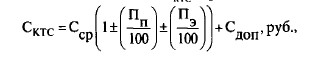 =1003200 х (1+(0/100)+(0/100))+0 = 1003200 рублейДля удобства анализа результаты и исходные данные расчетов сведены в таблицу:Таблица 11Таким образом, рыночная стоимость транспортного средства NISSAN Juke, регистрационный знак ********, по состоянию на 19 января 2023г. составляет (округленно):    1 003 200,00 РУБ Расчет стоимости годных остатков.Расчет стоимости Сi приведен в таблице 9.Таблица 9Расчет годных остатков КТС (Сго):Тип КТС: легковойСго = Сктс * Кз * Кв * Коп * ((С1 + С2 +...+ Сn) / 100) = 245967,99,где:Сктс - стоимость КТС в неповрежденном виде на момент определения стоимости годных остатков, Ц = 1003200 РУБ;Кз - коэффициент, учитывающий затраты на дефектовку, разборку, хранение, продажу, Кз = 0,7;Кв - коэффициент, учитывающий срок эксплуатации КТС на момент повреждения и спрос на его поврежденные детали, Кв = 0,55;Коп - коэффициент, учитывающий объём(степень) механических повреждений автомобиля, Коп = 0,87;С1, С2, Сn - процентное соотношение(вес) стоимости неповрежденных элементов к стоимости автомобиля, %;n - количество неповрежденных составных частей, n = 43;Стоимость годных остатков КТС (Сго) - 245967,99 РУБВеличина суммы годных остатков составляет: 245 967,99 РУБ (Двести сорок пять тысяч девятьсот шестьдесят семь рублей 99 копеек)ВЫВОДЫВ соответствии с п. 2.10 с Методического руководства по проведению судебных автотехнических экспертиз и исследований колесных транспортных средств в целях определения размера ущерба, стоимости восстановительного ремонта и оценки. Печатается по решению научно-методического совета ФБУ РФЦСЭ при Минюсте России, Москва 2018г: «…Результат расчетов стоимости КТС, восстановительного ремонта или размера ущерба при формировании выводов исследования округляется до сотен рублей.»По вопросу №1: Определить величину размера расходов на восстановительный ремонт транспортного средства NISSAN Juke, регистрационный знак ******** в соответствии с Методическим руководством по проведению судебных автотехнических экспертиз и исследований колесных транспортных средств в целях определения размера ущерба, стоимости восстановительного ремонта и оценки. Печатается по решению научно-методического совета ФБУ РФЦСЭ при Минюсте России, Москва 2018гРыночная стоимость восстановительного ремонта транспортного средства NISSAN Juke, регистрационный знак ******** составляет - 1 225 200,00 РУБ. (Один миллион двести двадцать пять тысяч двести рублей 00 копеек).По вопросу №2: Определить величину размера рыночной стоимости и стоимости годных остатков транспортного средства NISSAN Juke, регистрационный знак ********, соответствии с Методическим руководством по проведению судебных автотехнических экспертиз и исследований колесных транспортных средств в целях определения размера ущерба, стоимости восстановительного ремонта и оценки. Печатается по решению научно-методического совета ФБУ РФЦСЭ при Минюсте России, Москва 2018гРыночная стоимость транспортного средства NISSAN Juke, регистрационный знак ******** составляет – 1 003 200,00 РУБ (Один миллион три тысячи двести рублей 00 копеек)Стоимость годных остатков транспортного средства NISSAN Juke, регистрационный знак ******** составляет - 246 000,00 РУБ (Двести сорок шесть тысяч рублей 00 копеек)Эксперт-техник                                                                     _________________ Григорьев М.А.13 февраля 2023г.ПЕРЕЧЕНЬ ПРИЛОЖЕНИЙ ЯВЛЯЮЩИХСЯ НЕОТЪЕМЛЕМОЙ ЧАСТЬЮ ЭКСПЕРТНОГО ЗАКЛЮЧЕНИЯ1. Акт осмотра от 03 февраля 2023г. (Приложение№1);2. Расчет стоимости восстановительного ремонта (Приложение№2);3. Документ, подтверждающий факт происшествия от 19 января 2023г. (Приложение№3);4. Копии СТС (Приложение№4);5.Фотоматериал* зафиксированных повреждений в ходе осмотра ТС от 03 февраля 2023г.  (Приложение №5);6. Выборка аналогов ТС (Приложение №6);7. Документы специалистов (Приложение №7).ПРИЛОЖЕНИЕ №1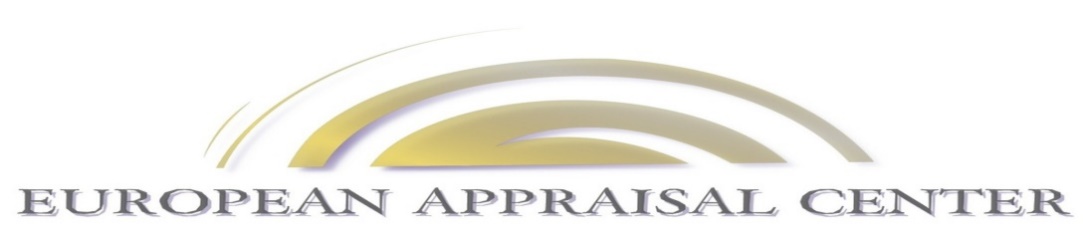 ОГРН 1127747107553, ИНН/КПП 7709915321/770901001, 
Факт. адрес: РФ, 115280, г. Москва, ул. Ленинская Слобода, д. 19
Тел. (495) 795-16-50, e-mail: euro.otsenka@gmail.comАКТ № 5804-0223ОСМОТРА ТРАНСПОРТНОГО СРЕДСТВА (ТС)Дата осмотра: 03.02.2023                                                                                                           Начало осмотра: 12 ч. 00 мин.Дата повреждения: 19.01.2023	                                                                                             Окончание осмотра: 13 ч. 00 мин.Место осмотра: г. Москва, ул. Веневская, дом 32с1, сервис ЛизардМною, экспертом-техником Григорьевым М.А. на основании договора № 5804-0223 от 03.02.2023г., произведен осмотр транспортного средства. Заказчиком, согласно предоставленным документам, является: ********Данные транспортного средства:Комплектация транспортного средства:ОСМОТРОМ УСТАНОВЛЕНО:Марка, модель, модификация объекта осмотра, основные конструктивные и функциональные параметры ТС и его агрегатов, узлов и механизмов, соответствуют записям в регистрационных документах. Акт составлен по наружному осмотру в нашем присутствии. С перечнем поврежденных деталей, характером, объемами и видами повреждений ТС ознакомлены и согласны.При осмотре присутствовалиЭксперт-техник ___________________________/Григорьев М.А./Заказчик    __________________________________________________________________________/ __________________/Владелец автомобиля (доверенное лицо) ________________________________________________/ __________________/Другие заинтересованные лица ________________________________________________________/__________________/ПРИЛОЖЕНИЕ №2Калькуляция по определению стоимости восстановительного ремонта транспортного средства NISSAN Juke VIN: ********Стоимость ремонтных воздействийСтоимость работ по окраске/контролюСтоимость запасных частейСтоимость материаловВСЕГОЭксперт-техник                                                                   _________________ Григорьев М.А.ПРИЛОЖЕНИЕ №5	*фотоматериал зафиксированных повреждений, возможно получить в электронном виде, выслав запрос на почту euro.otsenka@gmail.comПРИЛОЖЕНИЕ №6	Выборка аналогов ТС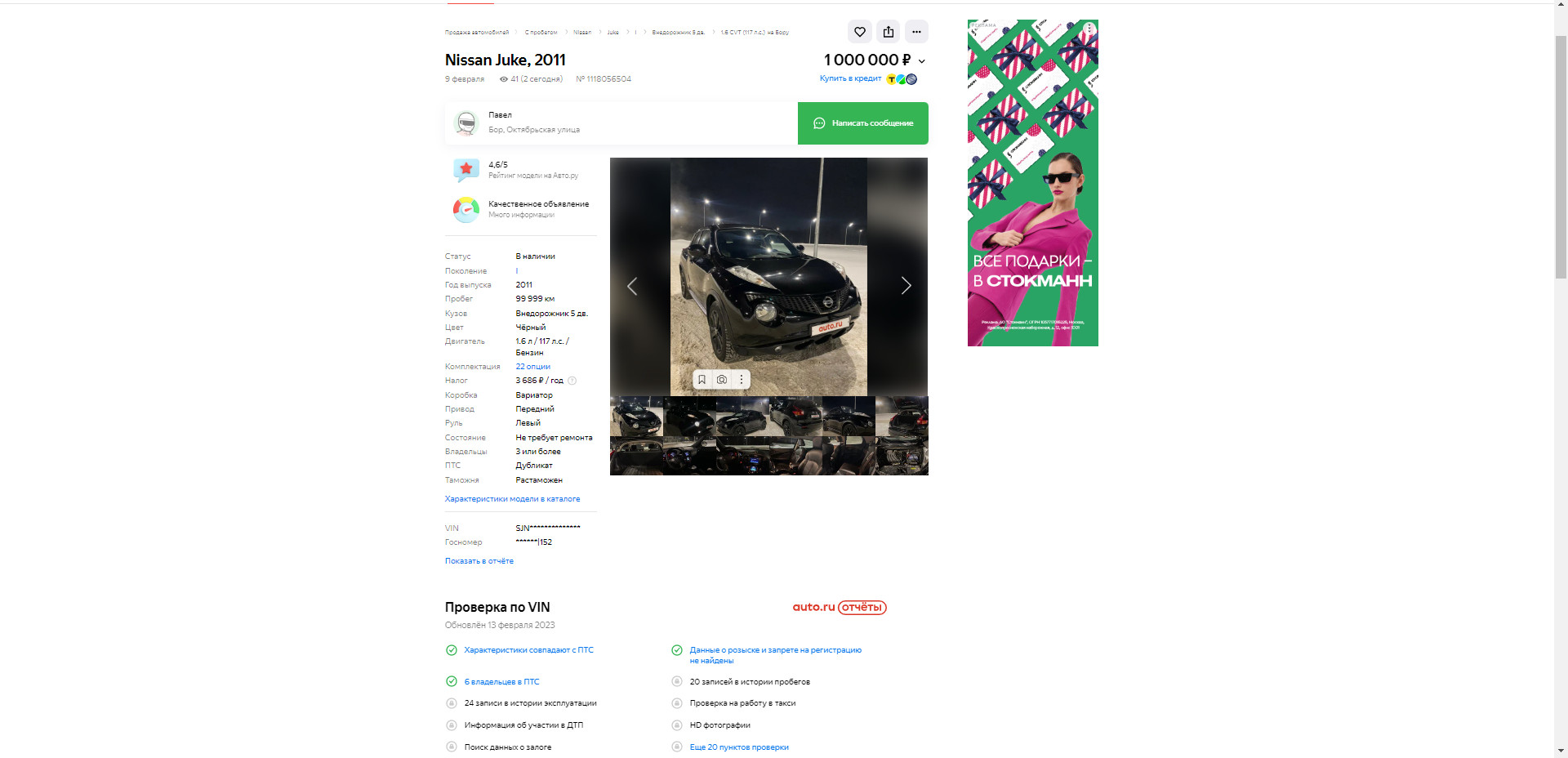 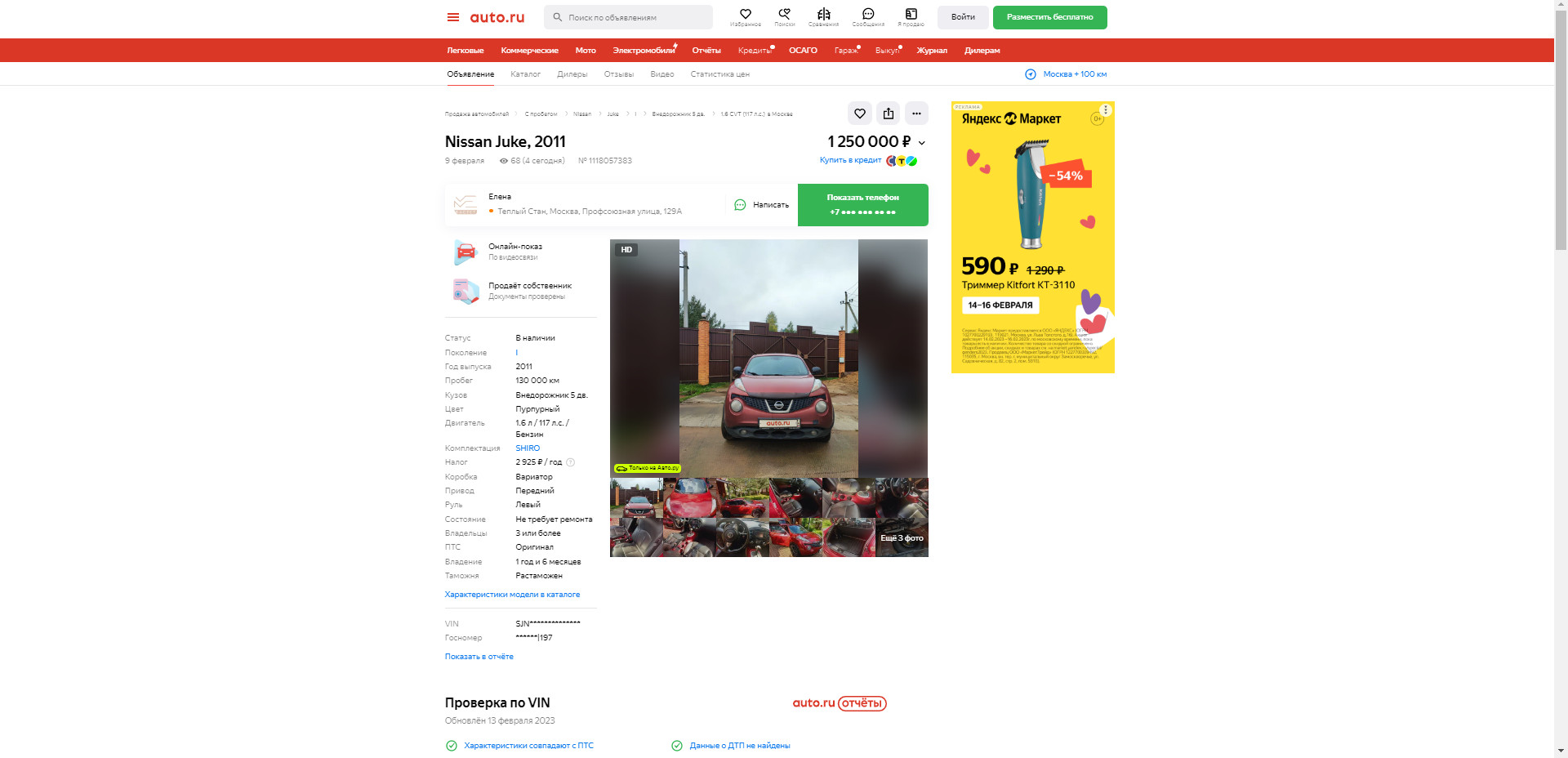 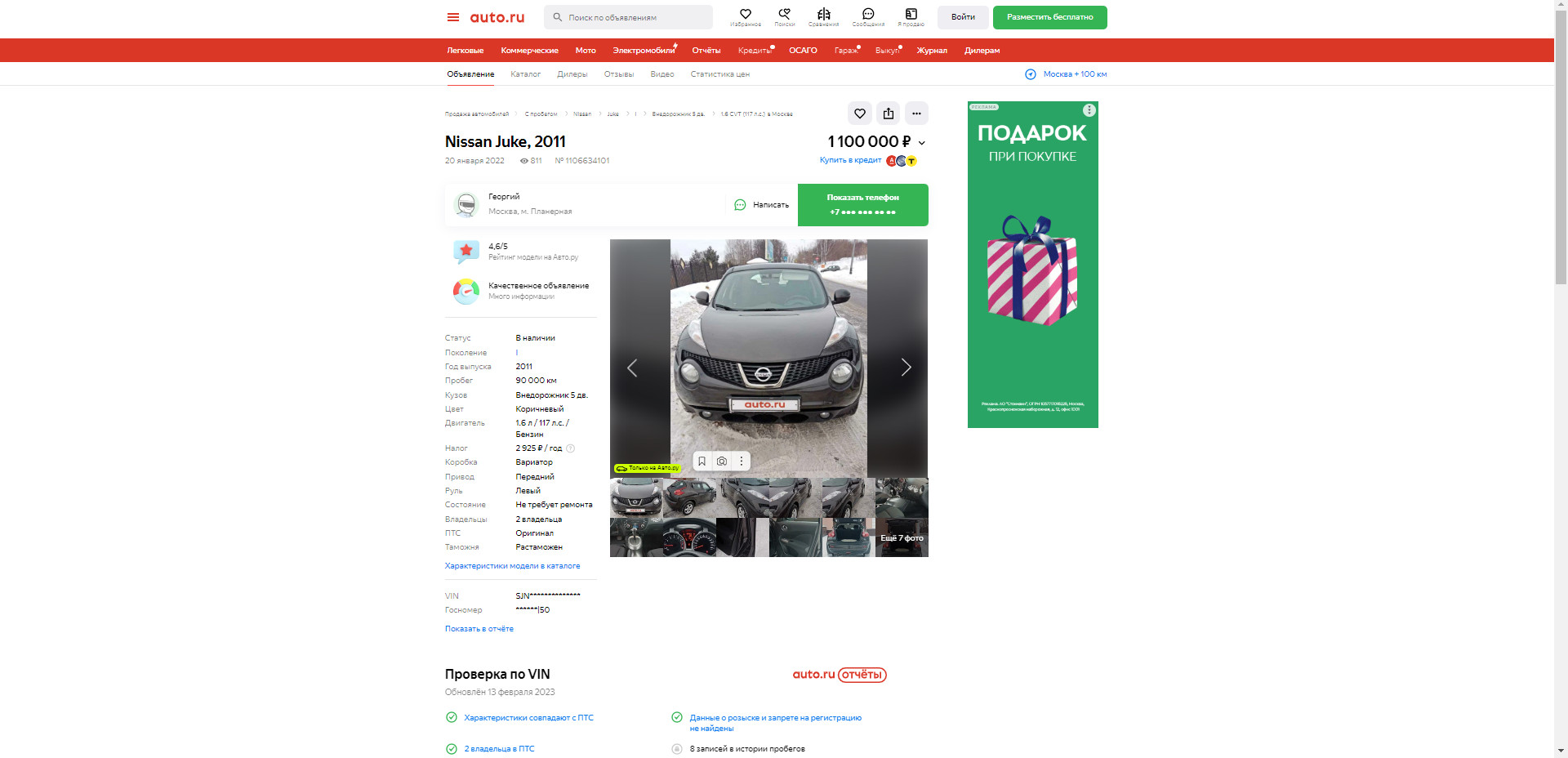 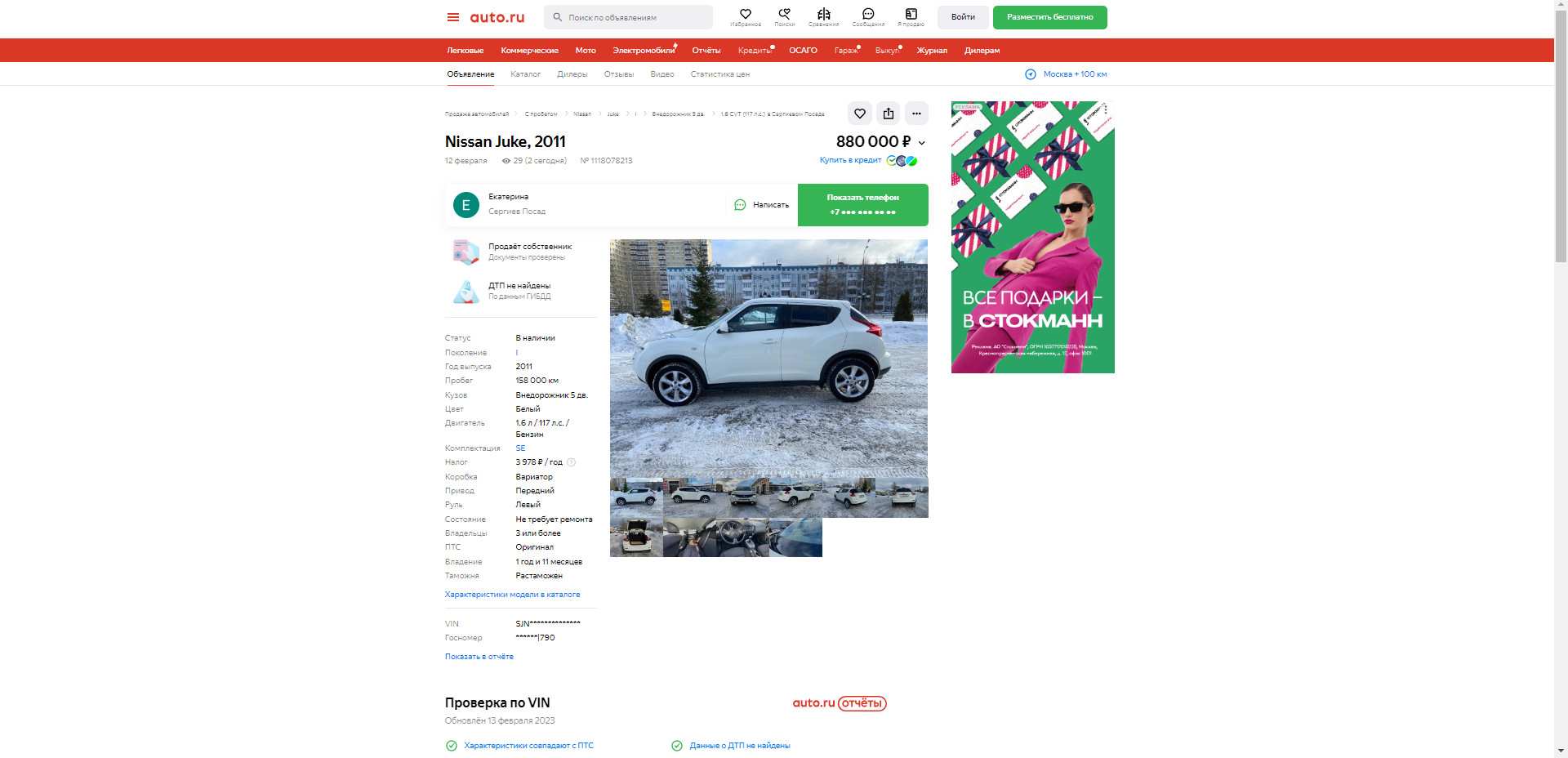 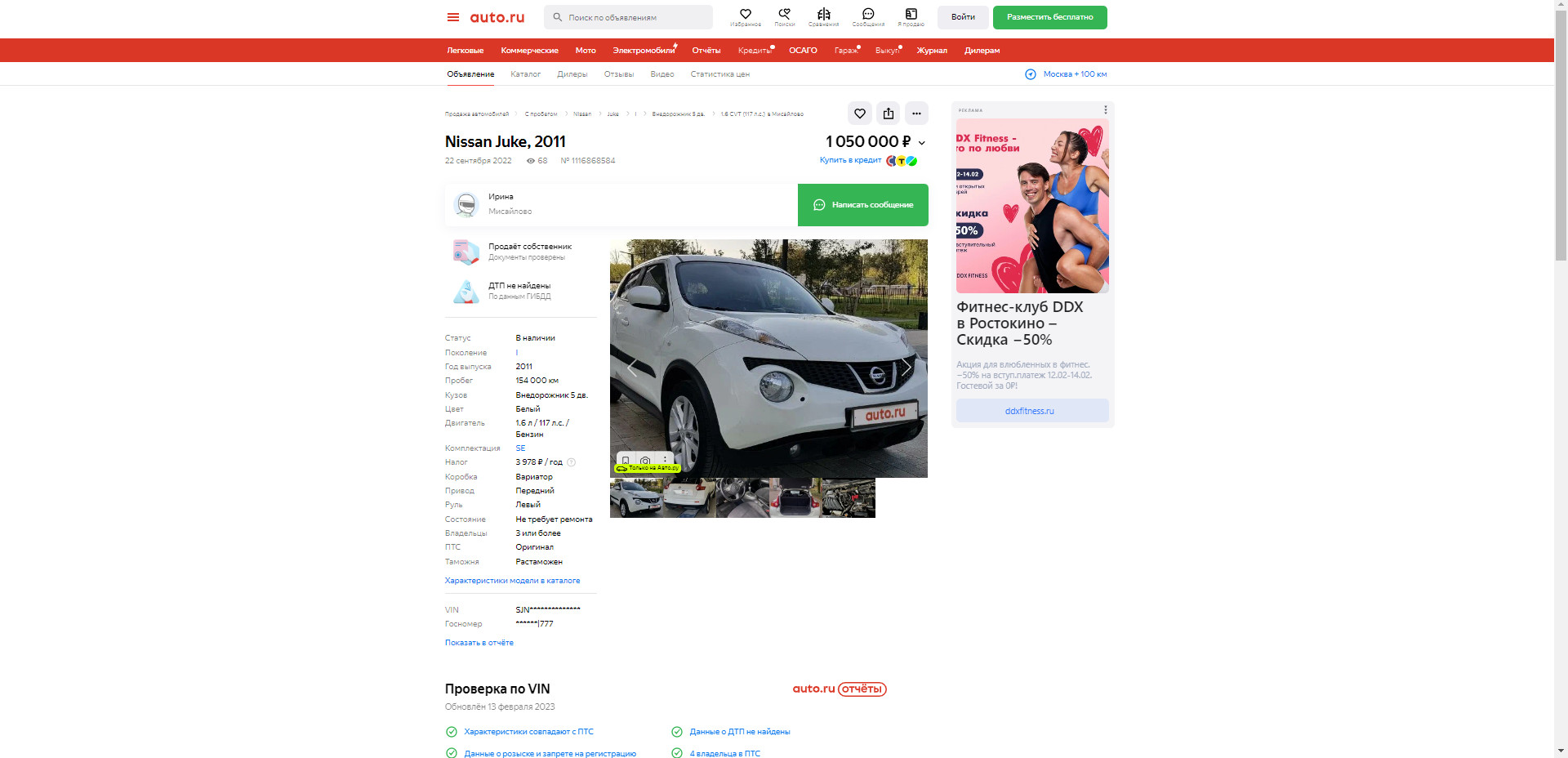      ПРИЛОЖЕНИЕ №7	Документы специалистовНаименование организации:ООО «Европейский Центр Оценки»ОГРН: 1127747107553ИНН/КПП:7709915321/772501001Юридический адрес:115280, г. Москва, ул. Ленинская Слобода, д.19, эт. 6/3К, комн. 3ЛФактический адрес:г.Москва, ул. Угрешская д.2 (Бизнес квартал «IQ-Park»), стр.53, эт.2, офис 221E-mail:euro.otsenka@gmail.comТелефон:+7 (495) 795 16 50Расчетный счет:40702810338120007911Фамилия, Имя, ОтчествоГригорьев Максим АлексеевичНомер документа, подтверждающего получение профессиональных знанийДиплом о профессиональной переподготовке «Московский государственный машиностроительный университет (МАМИ)» по программе «Профессиональная переподготовка экспертов-техников» №2796 от 28 августа 2014 года.Согласно протоколу №3 от 20.05.2016 года, Григорьев Максим Алексеевич, включен в реестр экспертов-техников при Минюсте РФ №5555Стаж работыС 2014 годаНаименованиеNISSAN JukeКатегория транспортного средстваBРегистрационный знак********Идентификационный номер (VIN)********Год выпуска (дата выпуска)2011г. (18.04.2011г.*)Кузов №********Цвет кузова (кабины)БелыйМощность двигателя л.с,  117Пробег, км.129092Дата происшествия19 января 2023г.Группы запчастейИзносШины50,00Аккумуляторная батареяРасчёт не производилсяКомплектующие, узлы и агрегаты42,60Нормочасы на ремонт Нормочасы на ремонт Нормочасы на ремонт Нормочасы на ремонт Нормочасы на ремонт Нормочасы на ремонт НаименованиеТелефон, Веб-сайт, АдресВиды работ и стоимость нормо-часаВиды работ и стоимость нормо-часаВиды работ и стоимость нормо-часаВиды работ и стоимость нормо-часаавтосервисаТелефон, Веб-сайт, АдресСлесарно-Электро-АрматурныеКузовные Телефон, Веб-сайт, АдресмеханическиемонтажныеАрматурныемалярныеApilot8 (926) 374-98-071 5001 5001 5001 500Apilothttps://www.globalrent.ru1 5001 5001 5001 500Apilotг. Москва, ул. Енисейская д.7, к31 5001 5001 5001 500    Нивюс8 (495) 620-35-361 6001 6001 6001 600    Нивюсhttps://nivus.ru/1 6001 6001 6001 600    Нивюсг. Москва, ул. Автозаводская 16, корп. 2, стр. 161 6001 6001 6001 600СТО Автодоктор8 (495) 969-92-98, 8 (916) 132-67-751 4001 4001 4001 400СТО Автодокторг. Люберцы, ул. Котельническая, д.8А1 4001 4001 4001 400СТО Автодокторhttp://pro-pokraska.ru/1 4001 4001 4001 400Символ8 (495) 669-28-511 5001 5001 5001 500Символhttps://symbol-service.ru1 5001 5001 5001 500Символ г. Москва, Каширское шоссе 67, стр 141 5001 5001 5001 500Pitstop8 (495) 724-59-751 5001 5001 5001 500Pitstophttps://pitstopcolor.ru1 5001 5001 5001 500PitstopМосква, ул. Южнопортовая д.91 5001 5001 5001 500  Средний нормочас   Средний нормочас 1 5001 5001 5001 500Срок эксплуатации автомобиля, летЗначение Кв  легковых автомобилей, малотоннажных грузовых на базе легковых и мототехникиЗначение Кв грузовых автомобилей0-5 (включительно)0,800,806-10 (включительно)0,650,6011-15 (включительно)0,550,5016-20 (включительно)0,400,35Более 20 лет0,350,30Объём механических поврежденийПроцентное соотношение стоимости неповрежденных элементов к стоимости КТС Сi, %.Значение коэффициента, учитывающего объём механических поврежденийКопЗначение коэффициента, учитывающего объём механических поврежденийКопНезначительный80-100Интервал0,9-1Незначительный80-100Среднее0,9560-80Интервал0,8-0,960-80Среднее0,85Средний40-60Интервал0,7-0,8Средний40-60Среднее0,7520-40Интервал0,6-0,720-40Среднее0,65Значительный0-20Интервал0,5-0,6Значительный0-20Среднее0,55Марка модельГод выпускаПробег км.Среднегодовой пробег тыс. км.Ссылка на объявлениеЦена предложения (Цi), руб.NISSAN Juke2011999998264https://auto.ru/cars/used/sale/nissan/juke/1118056504-212a5237/1000000NISSAN Juke201115400012727https://auto.ru/cars/used/sale/nissan/juke/1116868584-e4f0b5b8/1050000NISSAN Juke201115800013058https://auto.ru/cars/used/sale/nissan/juke/1118078213-bbb642bb/880000NISSAN Juke201113000010744https://auto.ru/cars/used/sale/nissan/juke/1118057383-239d8865/1250000NISSAN Juke2011900007438https://auto.ru/cars/used/sale/nissan/juke/1106634101-3dce4e3f/1100000Марка модельСсылка на объявлениеЦена предложения (Цi), руб.Разброс, %ИнтервалNISSAN Jukehttps://auto.ru/cars/used/sale/nissan/juke/1118056504-212a5237/1000000-5,30%≤ 20 %NISSAN Jukehttps://auto.ru/cars/used/sale/nissan/juke/1116868584-e4f0b5b8/1050000-0,57%≤ 20 %NISSAN Jukehttps://auto.ru/cars/used/sale/nissan/juke/1118078213-bbb642bb/880000-16,67%≤ 20 %NISSAN Jukehttps://auto.ru/cars/used/sale/nissan/juke/1118057383-239d8865/125000018,37%≤ 20 %NISSAN Jukehttps://auto.ru/cars/used/sale/nissan/juke/1106634101-3dce4e3f/11000004,17%≤ 20 %ПараметрЗначениеМарка, модельNISSAN Juke Дата изготовления (принятая)18.04.2011г. Дата оценки 19 января 2023г.Срок эксплуатации, лет 12,1Средняя рыночная цена предложений к продаже идентичных КТС, руб 1056000Коэффициент торга КТ 0,95Средняя рыночная цена КТС ССР, руб 1003200Среднее значение среднегодовых пробегов идентичных КТС (ПСР), тыс. км 10446Фактическое значение среднегодового
пробега (ПСГФАКТ), тыс. км 10669Принятое значение ПП, % 0%Дополнительное увеличение (уменьшение) стоимости КТС (СДОП), руб 0%Дополнительное увеличение (уменьшение) стоимости КТС (ПЭ), % 0%Рыночная стоимость КТС, руб1003200 №НаименованиеСоотношение, %1Крыло переднее прав.0,802Решетка (облицовка) радиатора0,803Лонжерон передний лев.0,804Лонжерон передний прав.0,805Брызговик крыла прав.1,406Стекло ветрового окна1,707Рамка радиатора1,408Щиток передка0,309Бампер задний1,6010Крыло заднее (боковина) в сборе с арками прав.2,1011Стекло окна задка1,9012Панель задка0,8013Пол багажника0,8014Облицовки багажника1,1015Крышка багажника (дверь задка)1,6016Передняя стойка боковины прав.1,4017Средняя стойка боковины с порогом и частью пола прав.1,4018Облицовки стоек боковины, порогов, уплотнители, центральная консоль, противосолнечные козырьки, плафоны освещения, коврики пола, зеркало заднего вида2,5019Двери в сборе с арматурой перед.прав.1,9020Двери в сборе с арматурой задн.прав.1,9021Панель крыши в сборе с поперечинами и верх.частями стоек2,7022Панель приборов в сборе с щитком приборов, решетками, вещевым ящиком, карманами и т.д.2,5023Двигатель, навесное, охлаждение, впускная и выпускная система10,7024Топливная система2,5025Трансмиссия4,5026Подвеска передняя частично3,3027Подвеска задняя в сборе с поперечиной4,5028Провода свечные с катушками (комплект)0,5029Монтажный блок0,5030Блок управления двигателем1,0031Фонарь задний лев.0,5032Фонарь задний прав.0,5033Зеркало заднего вида боковое лев.0,8034Зеркало заднего вида боковое прав.0,8035Блок отопителя салона в сборе (корпус, двигатель, радиаторы)2,1036Насос кондиционера0,5037Конденсатор в сборе с осушителем, кожухом, вентилятором, трубками0,6038Фара прав.1,1039Жгут проводов ДВС0,9040Жгут проводов панели приборов0,8041Остальные жгуты проводов (все)0,3042Фара противотуманная лев.0,8043Фара противотуманная прав.0,8044Сиденья - частично0,8045Прочее 2,20Итого:73,20Марка, модельNISSAN JUKE 1.6NISSAN JUKE 1.6Регистрационный знак********Категория ТС В В№ кузова/шасси (рамы)********Год вып./дата экспл.20112011Цвет / тип ЛКПБелыйVINкод****************Св-во о регистрации********Модель/№ двигателя--Паспорт ТС-Рабочий объем--Собственник********МощностьПробег: 129092 км.(показания одометра на момент осмотра)Пробег: 129092 км.(показания одометра на момент осмотра)Пробег: 129092 км.(показания одометра на момент осмотра) Название:_____________________________ Название:_____________________________ Название:_____________________________ Название:_____________________________Обивка салона ткань/велюрКондиционер+ВариаторРоботизирован+Обивка салона кожа+Климат-контроль+ABS+ESP+Эл привод стекол +Трансмиссия  4WD+ПТФ+ГУР/ЭУРКсенон фары +Колесные диски литыеМКППАКПП+Датчики парковки передние/задниеЗащитные колпаки колес+Airbag водителяAirbag водителяAirbag водителя+Зеркала з/в с электроприводом+Накладки порогов и арок+Airbag пассажираAirbag пассажираAirbag пассажира+Зеркала з/в с подогревом+Стеклоомыватели фар+Airbag Боковая/шторкаAirbag Боковая/шторкаAirbag Боковая/шторкаГазовое оборудованиеОбогрев переднего стеклаЛюк крыши  Люк крыши  Люк крыши  +Спойлер задний +Стеклоочиститель задний Повреждения, относящиеся к рассматриваемому событию:Повреждения, относящиеся к рассматриваемому событию:Повреждения, относящиеся к рассматриваемому событию:Повреждения, относящиеся к рассматриваемому событию:Повреждения, относящиеся к рассматриваемому событию:Повреждения, относящиеся к рассматриваемому событию:Повреждения, относящиеся к рассматриваемому событию:Повреждения, относящиеся к рассматриваемому событию:Повреждения, относящиеся к рассматриваемому событию:Повреждения, относящиеся к рассматриваемому событию:Повреждения, относящиеся к рассматриваемому событию:№п/пДеталь, характер, вид и объем ее повреждения.Деталь, характер, вид и объем ее повреждения.Деталь, характер, вид и объем ее повреждения.Деталь, характер, вид и объем ее повреждения.РемЗамЗамОкрОкрОкр1Бампер передний - НЛКПБампер передний - НЛКПБампер передний - НЛКПБампер передний - НЛКП+++2Расширитель арки передний, левый - РМРасширитель арки передний, левый - РМРасширитель арки передний, левый - РМРасширитель арки передний, левый - РМ++3Крыло переднее левое – ГВМ S>50% с ООСКрыло переднее левое – ГВМ S>50% с ООСКрыло переднее левое – ГВМ S>50% с ООСКрыло переднее левое – ГВМ S>50% с ООС+++++4Щиток грязезащитный передний, левый - царапанЩиток грязезащитный передний, левый - царапанЩиток грязезащитный передний, левый - царапанЩиток грязезащитный передний, левый - царапан++5Повторитель указателя поворота, левый - РМПовторитель указателя поворота, левый - РМПовторитель указателя поворота, левый - РМПовторитель указателя поворота, левый - РМ++6Кронштейн н переднего левого крыла, передний – деформирован Кронштейн н переднего левого крыла, передний – деформирован Кронштейн н переднего левого крыла, передний – деформирован Кронштейн н переднего левого крыла, передний – деформирован +++++7Диск колеса (R17) передний, левый – срез металаДиск колеса (R17) передний, левый – срез металаДиск колеса (R17) передний, левый – срез металаДиск колеса (R17) передний, левый – срез метала++8Подкрылок передний левый -РМПодкрылок передний левый -РМПодкрылок передний левый -РМПодкрылок передний левый -РМ++9Дверь передняя, левая - ГВМ S>50% с ООСДверь передняя, левая - ГВМ S>50% с ООСДверь передняя, левая - ГВМ S>50% с ООСДверь передняя, левая - ГВМ S>50% с ООС+++++10Ручка (в сборе) двери передней левой, наружная - РМРучка (в сборе) двери передней левой, наружная - РМРучка (в сборе) двери передней левой, наружная - РМРучка (в сборе) двери передней левой, наружная - РМ+++++11Дверь задняя, левая – ГВМ S>50% с ООСДверь задняя, левая – ГВМ S>50% с ООСДверь задняя, левая – ГВМ S>50% с ООСДверь задняя, левая – ГВМ S>50% с ООС+++++12Расширитель арки задний, левый – задиры материалаРасширитель арки задний, левый – задиры материалаРасширитель арки задний, левый – задиры материалаРасширитель арки задний, левый – задиры материала++13Крыло заднее, левое – ГВМ S 15-20% с ООС и ИРЖ в ТДМКрыло заднее, левое – ГВМ S 15-20% с ООС и ИРЖ в ТДМКрыло заднее, левое – ГВМ S 15-20% с ООС и ИРЖ в ТДМКрыло заднее, левое – ГВМ S 15-20% с ООС и ИРЖ в ТДМ+++++14Диск колеса (R17) задний, левый – срез металаДиск колеса (R17) задний, левый – срез металаДиск колеса (R17) задний, левый – срез металаДиск колеса (R17) задний, левый – срез метала++15Шина заднего левого колеса YKOHAMA 215/55R17 – срез материалаШина заднего левого колеса YKOHAMA 215/55R17 – срез материалаШина заднего левого колеса YKOHAMA 215/55R17 – срез материалаШина заднего левого колеса YKOHAMA 215/55R17 – срез материала++16Щиток грязезащитный задний, левый - царапанЩиток грязезащитный задний, левый - царапанЩиток грязезащитный задний, левый - царапанЩиток грязезащитный задний, левый - царапан+++17Капот – НЛКП от смещения ДХОКапот – НЛКП от смещения ДХОКапот – НЛКП от смещения ДХОКапот – НЛКП от смещения ДХО+++18Накладка левого порога – царапана с РМНакладка левого порога – царапана с РМНакладка левого порога – царапана с РМНакладка левого порога – царапана с РМ+++++19Арка наружная заднего левого крыла – ГВМ S 20-30% с ООСАрка наружная заднего левого крыла – ГВМ S 20-30% с ООСАрка наружная заднего левого крыла – ГВМ S 20-30% с ООСАрка наружная заднего левого крыла – ГВМ S 20-30% с ООС++20Стойка амортизатора передней левой подвески - деформированаСтойка амортизатора передней левой подвески - деформированаСтойка амортизатора передней левой подвески - деформированаСтойка амортизатора передней левой подвески - деформирована++21Стойка стабилизатора передней левой подвески - деформированаСтойка стабилизатора передней левой подвески - деформированаСтойка стабилизатора передней левой подвески - деформированаСтойка стабилизатора передней левой подвески - деформирована++22Кулак передней левой подвески - деформированКулак передней левой подвески - деформированКулак передней левой подвески - деформированКулак передней левой подвески - деформирован++23Приводной вал передний левый - деформированПриводной вал передний левый - деформированПриводной вал передний левый - деформированПриводной вал передний левый - деформирован++24Сайлентблоки нижнего рычага передней левой подвески - РМСайлентблоки нижнего рычага передней левой подвески - РМСайлентблоки нижнего рычага передней левой подвески - РМСайлентблоки нижнего рычага передней левой подвески - РМ++25Усилитель панели крыши, левый – ВМ S 5-10% с ИРЖ в ТДМУсилитель панели крыши, левый – ВМ S 5-10% с ИРЖ в ТДМУсилитель панели крыши, левый – ВМ S 5-10% с ИРЖ в ТДМУсилитель панели крыши, левый – ВМ S 5-10% с ИРЖ в ТДМ3.5н/ч+++26ДХО передний левый - РМДХО передний левый - РМДХО передний левый - РМДХО передний левый - РМ++27Обивка передней левой двери – РМ с деформацией материалаОбивка передней левой двери – РМ с деформацией материалаОбивка передней левой двери – РМ с деформацией материалаОбивка передней левой двери – РМ с деформацией материала++28Уплотнительная резинка передней левой двери - РМУплотнительная резинка передней левой двери - РМУплотнительная резинка передней левой двери - РМУплотнительная резинка передней левой двери - РМ++29Стойка кузова центральная, левая – ГВМ S > 50% с ООССтойка кузова центральная, левая – ГВМ S > 50% с ООССтойка кузова центральная, левая – ГВМ S > 50% с ООССтойка кузова центральная, левая – ГВМ S > 50% с ООС+++++30Стойка кузова передняя, левая – ГВМ S 15-20% c ООС в ТДМСтойка кузова передняя, левая – ГВМ S 15-20% c ООС в ТДМСтойка кузова передняя, левая – ГВМ S 15-20% c ООС в ТДМСтойка кузова передняя, левая – ГВМ S 15-20% c ООС в ТДМ+++++31Усилитель центральной левой стойки кузова- ВМ S 20-30 % c ООС и РМУсилитель центральной левой стойки кузова- ВМ S 20-30 % c ООС и РМУсилитель центральной левой стойки кузова- ВМ S 20-30 % c ООС и РМУсилитель центральной левой стойки кузова- ВМ S 20-30 % c ООС и РМ+++++32Порог левый – ВМ S 25-35% в ТДМ с ИРЖПорог левый – ВМ S 25-35% в ТДМ с ИРЖПорог левый – ВМ S 25-35% в ТДМ с ИРЖПорог левый – ВМ S 25-35% в ТДМ с ИРЖ+++++33Усилитель переднего левого крыла – ВМ S 3-5% c ИРЖУсилитель переднего левого крыла – ВМ S 3-5% c ИРЖУсилитель переднего левого крыла – ВМ S 3-5% c ИРЖУсилитель переднего левого крыла – ВМ S 3-5% c ИРЖ2.5н/ч+++34Обивка нижнего проема передней двери - РМОбивка нижнего проема передней двери - РМОбивка нижнего проема передней двери - РМОбивка нижнего проема передней двери - РМ++35Обивка нижнего проема задней левой двери - РМОбивка нижнего проема задней левой двери - РМОбивка нижнего проема задней левой двери - РМОбивка нижнего проема задней левой двери - РМ++36Обивка нижняя центральной левой стойки кузова – излом материалаОбивка нижняя центральной левой стойки кузова – излом материалаОбивка нижняя центральной левой стойки кузова – излом материалаОбивка нижняя центральной левой стойки кузова – излом материала++37Динамик передней левой двери - РМДинамик передней левой двери - РМДинамик передней левой двери - РМДинамик передней левой двери - РМ++38Механизм опускания стекла передней левой двери - деформированМеханизм опускания стекла передней левой двери - деформированМеханизм опускания стекла передней левой двери - деформированМеханизм опускания стекла передней левой двери - деформирован++39Обивка задней левой двери – излом материалаОбивка задней левой двери – излом материалаОбивка задней левой двери – излом материалаОбивка задней левой двери – излом материала++40Подушка безопасности потолка, левая - сработалаПодушка безопасности потолка, левая - сработалаПодушка безопасности потолка, левая - сработалаПодушка безопасности потолка, левая - сработала++41Подушка безопасности сидения водителя - сработалаПодушка безопасности сидения водителя - сработалаПодушка безопасности сидения водителя - сработалаПодушка безопасности сидения водителя - сработала++42Обивка потолка – излом материалаОбивка потолка – излом материалаОбивка потолка – излом материалаОбивка потолка – излом материала++43Обивка спинки водительского сиденья - РМОбивка спинки водительского сиденья - РМОбивка спинки водительского сиденья - РМОбивка спинки водительского сиденья - РМ++44Наполнитель спинки водительского сиденья - РМНаполнитель спинки водительского сиденья - РМНаполнитель спинки водительского сиденья - РМНаполнитель спинки водительского сиденья - РМ++45Замена датчиков AIRBAGЗамена датчиков AIRBAGЗамена датчиков AIRBAGЗамена датчиков AIRBAG++46Установка на стапельУстановка на стапельУстановка на стапельУстановка на стапель+47Устранить перекос проемов передней левой и задней двериУстранить перекос проемов передней левой и задней двериУстранить перекос проемов передней левой и задней двериУстранить перекос проемов передней левой и задней двери2.0н/чПринятые сокращения: ДРЖ - с деформацией ребер жесткости; ОС - острые складки; СМ - с образованием складок материала; РМ - с образованием разрыва материала; ТДМ - в труднодоступном месте; РЕМ - ремонт; ЗАМ - замена; ЗАМ Ч - частичная замена; УП - устранение перекоса; ОКР - окраска; ДИАГН - диагностика; ЛЕВ - левая; ПР - правая; ЗАД - задняя; ПЕР - передняя; ТС - транспортное средство. Принятые сокращения: ДРЖ - с деформацией ребер жесткости; ОС - острые складки; СМ - с образованием складок материала; РМ - с образованием разрыва материала; ТДМ - в труднодоступном месте; РЕМ - ремонт; ЗАМ - замена; ЗАМ Ч - частичная замена; УП - устранение перекоса; ОКР - окраска; ДИАГН - диагностика; ЛЕВ - левая; ПР - правая; ЗАД - задняя; ПЕР - передняя; ТС - транспортное средство. Принятые сокращения: ДРЖ - с деформацией ребер жесткости; ОС - острые складки; СМ - с образованием складок материала; РМ - с образованием разрыва материала; ТДМ - в труднодоступном месте; РЕМ - ремонт; ЗАМ - замена; ЗАМ Ч - частичная замена; УП - устранение перекоса; ОКР - окраска; ДИАГН - диагностика; ЛЕВ - левая; ПР - правая; ЗАД - задняя; ПЕР - передняя; ТС - транспортное средство. Принятые сокращения: ДРЖ - с деформацией ребер жесткости; ОС - острые складки; СМ - с образованием складок материала; РМ - с образованием разрыва материала; ТДМ - в труднодоступном месте; РЕМ - ремонт; ЗАМ - замена; ЗАМ Ч - частичная замена; УП - устранение перекоса; ОКР - окраска; ДИАГН - диагностика; ЛЕВ - левая; ПР - правая; ЗАД - задняя; ПЕР - передняя; ТС - транспортное средство. Принятые сокращения: ДРЖ - с деформацией ребер жесткости; ОС - острые складки; СМ - с образованием складок материала; РМ - с образованием разрыва материала; ТДМ - в труднодоступном месте; РЕМ - ремонт; ЗАМ - замена; ЗАМ Ч - частичная замена; УП - устранение перекоса; ОКР - окраска; ДИАГН - диагностика; ЛЕВ - левая; ПР - правая; ЗАД - задняя; ПЕР - передняя; ТС - транспортное средство. Принятые сокращения: ДРЖ - с деформацией ребер жесткости; ОС - острые складки; СМ - с образованием складок материала; РМ - с образованием разрыва материала; ТДМ - в труднодоступном месте; РЕМ - ремонт; ЗАМ - замена; ЗАМ Ч - частичная замена; УП - устранение перекоса; ОКР - окраска; ДИАГН - диагностика; ЛЕВ - левая; ПР - правая; ЗАД - задняя; ПЕР - передняя; ТС - транспортное средство. Принятые сокращения: ДРЖ - с деформацией ребер жесткости; ОС - острые складки; СМ - с образованием складок материала; РМ - с образованием разрыва материала; ТДМ - в труднодоступном месте; РЕМ - ремонт; ЗАМ - замена; ЗАМ Ч - частичная замена; УП - устранение перекоса; ОКР - окраска; ДИАГН - диагностика; ЛЕВ - левая; ПР - правая; ЗАД - задняя; ПЕР - передняя; ТС - транспортное средство. Принятые сокращения: ДРЖ - с деформацией ребер жесткости; ОС - острые складки; СМ - с образованием складок материала; РМ - с образованием разрыва материала; ТДМ - в труднодоступном месте; РЕМ - ремонт; ЗАМ - замена; ЗАМ Ч - частичная замена; УП - устранение перекоса; ОКР - окраска; ДИАГН - диагностика; ЛЕВ - левая; ПР - правая; ЗАД - задняя; ПЕР - передняя; ТС - транспортное средство. Принятые сокращения: ДРЖ - с деформацией ребер жесткости; ОС - острые складки; СМ - с образованием складок материала; РМ - с образованием разрыва материала; ТДМ - в труднодоступном месте; РЕМ - ремонт; ЗАМ - замена; ЗАМ Ч - частичная замена; УП - устранение перекоса; ОКР - окраска; ДИАГН - диагностика; ЛЕВ - левая; ПР - правая; ЗАД - задняя; ПЕР - передняя; ТС - транспортное средство. Принятые сокращения: ДРЖ - с деформацией ребер жесткости; ОС - острые складки; СМ - с образованием складок материала; РМ - с образованием разрыва материала; ТДМ - в труднодоступном месте; РЕМ - ремонт; ЗАМ - замена; ЗАМ Ч - частичная замена; УП - устранение перекоса; ОКР - окраска; ДИАГН - диагностика; ЛЕВ - левая; ПР - правая; ЗАД - задняя; ПЕР - передняя; ТС - транспортное средство. Принятые сокращения: ДРЖ - с деформацией ребер жесткости; ОС - острые складки; СМ - с образованием складок материала; РМ - с образованием разрыва материала; ТДМ - в труднодоступном месте; РЕМ - ремонт; ЗАМ - замена; ЗАМ Ч - частичная замена; УП - устранение перекоса; ОКР - окраска; ДИАГН - диагностика; ЛЕВ - левая; ПР - правая; ЗАД - задняя; ПЕР - передняя; ТС - транспортное средство. Принятые сокращения: ДРЖ - с деформацией ребер жесткости; ОС - острые складки; СМ - с образованием складок материала; РМ - с образованием разрыва материала; ТДМ - в труднодоступном месте; РЕМ - ремонт; ЗАМ - замена; ЗАМ Ч - частичная замена; УП - устранение перекоса; ОКР - окраска; ДИАГН - диагностика; ЛЕВ - левая; ПР - правая; ЗАД - задняя; ПЕР - передняя; ТС - транспортное средство. Принятые сокращения: ДРЖ - с деформацией ребер жесткости; ОС - острые складки; СМ - с образованием складок материала; РМ - с образованием разрыва материала; ТДМ - в труднодоступном месте; РЕМ - ремонт; ЗАМ - замена; ЗАМ Ч - частичная замена; УП - устранение перекоса; ОКР - окраска; ДИАГН - диагностика; ЛЕВ - левая; ПР - правая; ЗАД - задняя; ПЕР - передняя; ТС - транспортное средство. Принятые сокращения: ДРЖ - с деформацией ребер жесткости; ОС - острые складки; СМ - с образованием складок материала; РМ - с образованием разрыва материала; ТДМ - в труднодоступном месте; РЕМ - ремонт; ЗАМ - замена; ЗАМ Ч - частичная замена; УП - устранение перекоса; ОКР - окраска; ДИАГН - диагностика; ЛЕВ - левая; ПР - правая; ЗАД - задняя; ПЕР - передняя; ТС - транспортное средство. Принятые сокращения: ДРЖ - с деформацией ребер жесткости; ОС - острые складки; СМ - с образованием складок материала; РМ - с образованием разрыва материала; ТДМ - в труднодоступном месте; РЕМ - ремонт; ЗАМ - замена; ЗАМ Ч - частичная замена; УП - устранение перекоса; ОКР - окраска; ДИАГН - диагностика; ЛЕВ - левая; ПР - правая; ЗАД - задняя; ПЕР - передняя; ТС - транспортное средство. Принятые сокращения: ДРЖ - с деформацией ребер жесткости; ОС - острые складки; СМ - с образованием складок материала; РМ - с образованием разрыва материала; ТДМ - в труднодоступном месте; РЕМ - ремонт; ЗАМ - замена; ЗАМ Ч - частичная замена; УП - устранение перекоса; ОКР - окраска; ДИАГН - диагностика; ЛЕВ - левая; ПР - правая; ЗАД - задняя; ПЕР - передняя; ТС - транспортное средство. Принятые сокращения: ДРЖ - с деформацией ребер жесткости; ОС - острые складки; СМ - с образованием складок материала; РМ - с образованием разрыва материала; ТДМ - в труднодоступном месте; РЕМ - ремонт; ЗАМ - замена; ЗАМ Ч - частичная замена; УП - устранение перекоса; ОКР - окраска; ДИАГН - диагностика; ЛЕВ - левая; ПР - правая; ЗАД - задняя; ПЕР - передняя; ТС - транспортное средство. Принятые сокращения: ДРЖ - с деформацией ребер жесткости; ОС - острые складки; СМ - с образованием складок материала; РМ - с образованием разрыва материала; ТДМ - в труднодоступном месте; РЕМ - ремонт; ЗАМ - замена; ЗАМ Ч - частичная замена; УП - устранение перекоса; ОКР - окраска; ДИАГН - диагностика; ЛЕВ - левая; ПР - правая; ЗАД - задняя; ПЕР - передняя; ТС - транспортное средство. Принятые сокращения: ДРЖ - с деформацией ребер жесткости; ОС - острые складки; СМ - с образованием складок материала; РМ - с образованием разрыва материала; ТДМ - в труднодоступном месте; РЕМ - ремонт; ЗАМ - замена; ЗАМ Ч - частичная замена; УП - устранение перекоса; ОКР - окраска; ДИАГН - диагностика; ЛЕВ - левая; ПР - правая; ЗАД - задняя; ПЕР - передняя; ТС - транспортное средство. Принятые сокращения: ДРЖ - с деформацией ребер жесткости; ОС - острые складки; СМ - с образованием складок материала; РМ - с образованием разрыва материала; ТДМ - в труднодоступном месте; РЕМ - ремонт; ЗАМ - замена; ЗАМ Ч - частичная замена; УП - устранение перекоса; ОКР - окраска; ДИАГН - диагностика; ЛЕВ - левая; ПР - правая; ЗАД - задняя; ПЕР - передняя; ТС - транспортное средство. Принятые сокращения: ДРЖ - с деформацией ребер жесткости; ОС - острые складки; СМ - с образованием складок материала; РМ - с образованием разрыва материала; ТДМ - в труднодоступном месте; РЕМ - ремонт; ЗАМ - замена; ЗАМ Ч - частичная замена; УП - устранение перекоса; ОКР - окраска; ДИАГН - диагностика; ЛЕВ - левая; ПР - правая; ЗАД - задняя; ПЕР - передняя; ТС - транспортное средство. Принятые сокращения: ДРЖ - с деформацией ребер жесткости; ОС - острые складки; СМ - с образованием складок материала; РМ - с образованием разрыва материала; ТДМ - в труднодоступном месте; РЕМ - ремонт; ЗАМ - замена; ЗАМ Ч - частичная замена; УП - устранение перекоса; ОКР - окраска; ДИАГН - диагностика; ЛЕВ - левая; ПР - правая; ЗАД - задняя; ПЕР - передняя; ТС - транспортное средство. Дефекты эксплуатации:Дефекты эксплуатации:Дефекты эксплуатации:Дефекты эксплуатации:Дефекты эксплуатации:Дефекты эксплуатации:Дефекты эксплуатации:Дефекты эксплуатации:Дефекты эксплуатации:Дефекты эксплуатации:Дефекты эксплуатации:Возможны  скрытые повреждения в зоне аварийных повреждений:Возможны  скрытые повреждения в зоне аварийных повреждений:Возможны  скрытые повреждения в зоне аварийных повреждений:нет + + +дададаС учетом выявленных повреждений ТС, обстоятельств ДТП, исследовав характер и механизм образования повреждений, их расположение, предварительно, можно предположить, что:С учетом выявленных повреждений ТС, обстоятельств ДТП, исследовав характер и механизм образования повреждений, их расположение, предварительно, можно предположить, что:С учетом выявленных повреждений ТС, обстоятельств ДТП, исследовав характер и механизм образования повреждений, их расположение, предварительно, можно предположить, что:С учетом выявленных повреждений ТС, обстоятельств ДТП, исследовав характер и механизм образования повреждений, их расположение, предварительно, можно предположить, что:С учетом выявленных повреждений ТС, обстоятельств ДТП, исследовав характер и механизм образования повреждений, их расположение, предварительно, можно предположить, что:С учетом выявленных повреждений ТС, обстоятельств ДТП, исследовав характер и механизм образования повреждений, их расположение, предварительно, можно предположить, что:С учетом выявленных повреждений ТС, обстоятельств ДТП, исследовав характер и механизм образования повреждений, их расположение, предварительно, можно предположить, что:С учетом выявленных повреждений ТС, обстоятельств ДТП, исследовав характер и механизм образования повреждений, их расположение, предварительно, можно предположить, что:С учетом выявленных повреждений ТС, обстоятельств ДТП, исследовав характер и механизм образования повреждений, их расположение, предварительно, можно предположить, что:С учетом выявленных повреждений ТС, обстоятельств ДТП, исследовав характер и механизм образования повреждений, их расположение, предварительно, можно предположить, что:Вышеуказанные повреждения могут являться следствием данного ДТПВышеуказанные повреждения могут являться следствием данного ДТПВышеуказанные повреждения могут являться следствием данного ДТПВышеуказанные повреждения могут являться следствием данного ДТП +Вышеуказанные повреждения не могут являться следствием данного ДТПВышеуказанные повреждения не могут являться следствием данного ДТПВышеуказанные повреждения не могут являться следствием данного ДТПВышеуказанные повреждения не могут являться следствием данного ДТП№НаименованиеЦенаНормо-часКол-воСумма1Дополнительная работа1 500,000,501,00750,002Дверь передн. лев. - замена [включая: дверь-с/у,обшивки (все)-переставить,дверь-регулировка,нанести антикоррозионное покрытие]1 500,002,101,003 150,003Фара - регулировка1 500,000,301,00450,004Фара лев. - с/у1 500,000,101,00150,005Фара прав. - с/у1 500,000,101,00150,006Знак номерной передн. - с/у1 500,000,201,00300,007Бампер передн. нижн. часть - с/у1 500,000,101,00150,008Решетка радиатора - с/у1 500,000,201,00300,009Молдинг арки передн. лев. колеса - с/у1 500,000,101,00150,0010Крыло передн. лев. - замена1 500,001,301,001 950,0011Щина - с/у (дополнительно)1 500,000,201,00300,0012Шина передн. лев. - с/у (при снятом колесе)1 500,000,201,00300,0013Колесо передн. лев. - с/у1 500,000,101,00150,0014Дверь задн. лев. - замена [включая: дверь-с/у,обшивки (все)-переставить,дверь-регулировка,нанести антикоррозионное покрытие]1 500,001,901,002 850,0015Молдинг арки задн. лев. колеса - с/у1 500,000,101,00150,0016Боковина задн. лев. - замена1 500,007,901,0011 850,0017Шина задн. лев. - с/у (при снятом колесе)1 500,000,201,00300,0018Колесо задн. лев. - с/у1 500,000,101,00150,0019Фиксатор бампера задн. лев. - с/у1 500,000,201,00300,0020Капот - с/у1 500,000,401,00600,0021Шумоизоляция капота - с/у1 500,000,201,00300,0022Арка задн. колеса лев. наружн. - замена1 500,002,101,003 150,0023Стойка стабилизатора лев. - с/у1 500,000,201,00300,0024Стойка передн. амортизатора - отсоединить/присоединить1 500,001,101,001 650,0025Стойка передн. лев. - с/у (колесо-снято)1 500,000,101,00150,0026Тяга передн. стабилизатора лев. - с/у1 500,000,101,00150,0027Рычаг передн. лев.. - отсоединить/присоединить1 500,000,801,001 200,0028Рычаг поперечный передн. лев. - с/у1 500,000,501,00750,0029Кулак поворотный - с/у (дополнительно)1 500,000,301,00450,0030Вал привода передн. лев. - с/у1 500,000,201,00300,0031Вал привода лев./прав. - с/у1 500,001,201,001 800,0032Фонарь стояночный передн. лев. - замена1 500,000,101,00150,0033Фонарь стояночный передн. лев. - с/у1 500,000,301,00450,0034Панель приборов - с/у1 500,002,601,003 900,0035Сиденье передн. лев. - с/у1 500,000,301,00450,0036Стойка передн. лев., порог двери наружн. - замена1 500,0016,401,0024 600,0037Стекло лобовое - с/у1 500,002,501,003 750,0038Накладка центральной консоли - с/у1 500,000,501,00750,0039Облицовка крыши передн. - отсоединить/присоединить1 500,000,501,00750,0040Облицовка основания в сборе - с/у1 500,000,901,001 350,0041Усилитель арки задн. лев. колеса верхн. - ремонт1 500,002,501,003 750,0042Облицовка крыши - с/у [включая: детали навесные,облицовки необходимые-с/у]1 500,001,501,002 250,0043Блок управления AirBag - с/у1 500,000,201,00300,0044Датчик боков. AirBag лев. - с/у1 500,000,101,00150,0045Датчик боков. AirBag задн. лев./прав. - с/у1 500,000,201,00300,0046AirBag лев. боков. - с/у [включая: обивка спинки-с/у]1 500,000,601,00900,0047Каркас спинки передн. лев. сиденья - с/у (сиденье-снято) [включая: обивка спинки,накладка подушки лев.,где необходимо AirBag боков.-с/у]1 500,001,101,001 650,0048Автомобиль - установить на стапель1 500,001,501,002 250,0049Стапель - переоборудовать1 500,001,001,001 500,0050Кузов - устранение несложного перекоса - ремонт1 500,002,001,003 000,00Итого:Итого:86 850,00 РУБ.86 850,00 РУБ.86 850,00 РУБ.86 850,00 РУБ.№НаименованиеНаименованиеЦенаНормо-часКол-воСумма1Подготовительная работа и смешивание краскиПодготовительная работа и смешивание краски1 500,001,901,002 850,002Бампер передн. - окраска наружных поверхностейБампер передн. - окраска наружных поверхностей1 500,001,201,001 800,003Крыло передн. лев. - окраска новой частиКрыло передн. лев. - окраска новой части1 500,002,001,003 000,004Дверь передн. лев. - окраска новой частиДверь передн. лев. - окраска новой части1 500,002,601,003 900,005Облицовка ручки двери передн. лев. - окраска наружных поверхностейОблицовка ручки двери передн. лев. - окраска наружных поверхностей1 500,000,101,00150,006Дверь задн. лев. - окраска новой частиДверь задн. лев. - окраска новой части1 500,002,401,003 600,007Боковина лев. задн. часть в сборе - окраска новой частиБоковина лев. задн. часть в сборе - окраска новой части1 500,001,801,002 700,008Капот - окраска наружных поверхностейКапот - окраска наружных поверхностей1 500,001,801,002 700,009Арка задн. колеса лев. наружн. - окраска внутр.частиАрка задн. колеса лев. наружн. - окраска внутр.части1 500,000,601,00900,0010Стойка средн. лев. - окраска новой частиСтойка средн. лев. - окраска новой части1 500,000,901,001 350,0011Стойка передн. лев. - окраска новой частиСтойка передн. лев. - окраска новой части1 500,000,901,001 350,0012Порог лев. - окраска новой частиПорог лев. - окраска новой части1 500,000,801,001 200,0013Стойка средн. лев. внутр. - окраска внутр.частиСтойка средн. лев. внутр. - окраска внутр.части1 500,000,501,00750,0014Усилитель арки задн. лев. колеса верхн. - окраска внутр.частиУсилитель арки задн. лев. колеса верхн. - окраска внутр.части1 500,000,501,00750,0015Подбор колераПодбор колера1 500,000,301,00450,0016Выкрас образцаВыкрас образца1 500,000,301,00450,00Итого:Итого:27 900,00 РУБ.27 900,00 РУБ.27 900,00 РУБ.27 900,00 РУБ.27 900,00 РУБ.Стоимость ремонтных работ:Стоимость ремонтных работ:114 750,00 РУБ.114 750,00 РУБ.114 750,00 РУБ.114 750,00 РУБ.114 750,00 РУБ.№НаименованиеЦенаКол-воКол-воИзнос (%)СуммаКаталожный номер1Молдинг арки передн. лев. колеса7 626,001,001,0042,604 377,3263861-1KA6A2Крыло передн. лев.22 868,001,001,0042,6013 126,23F3101-1KKMB3Повторитель указателя поворота лев.1 133,001,001,0042,60650,3426160-8990A4Диск передн. лев. колеса26 805,001,001,0042,6015 386,07D0300-1KK2A5Подкрылок передн. лев. колеса6 980,001,001,0042,604 006,5263843-1KE0A6Дверь передн. лев.107 044,001,001,0042,6061 443,26H0101-1KKMC7Ручка передн. двери лев. наружн.2 633,001,001,0042,601 511,3480640-1KK0D8Цилиндр замка двери871,001,001,0042,60499,9582646-1KK0D9Дверь задн. лев.45 272,001,001,0042,6025 986,13H2101-1KKMA10Накладка защитная лев. арки колеса задн.3 561,001,001,0042,602 044,0178861-1KA6A11Боковина лев. задн. часть в сборе50 868,001,001,0042,6029 198,23G8113-1KAMA12Диск задн. лев. колеса26 805,001,001,0042,6015 386,07D0300-1KK2A13Шина задн. лев.7 000,001,001,0050,003 500,00215/55R1714Фиксатор бампера лев.2 414,001,001,0042,601 385,6478817-1KA0A15Накладка расширительная порога лев.11 690,001,001,0042,606 710,0676851-1KA6A16Арка задн. колеса лев. наружн.17 463,001,001,0042,6010 023,76G6713-1KAMA17Опора передн. лев.22 898,001,001,0042,6013 143,45E4303-1KA1A18Стойка стабилизатора передн. лев.1 695,001,001,0042,60972,9354618-CY00A19Кулак поворотный передн. лев.21 504,001,001,000,0021 504,0040015-1KK0A20Рычаг передн. лев.17 983,001,001,0042,6010 322,2454501-1KK0A21Вал привода лев. в сборе108 618,001,001,0042,6062 346,7339101-1KA0B22Фонарь стояночный лев.21 228,001,001,0042,6012 184,8726125-1KL0B23Облицовка передн. лев. двери43 143,001,001,0042,6024 764,0880901-1KK1A24Уплотнитель передн. лев. двери6 095,001,001,0042,603 498,5380831-1KA0A25Рама двери лев.62 131,001,001,0042,6035 663,19G6033-1KAMA26Стойка средн. лев. внутр.21 067,001,001,0042,6012 092,46G6571-1KAMA27Молдинг порога передн. лев.18 448,001,001,0042,6010 589,15769B5-1KA0A28Молдинг порога задн. лев.1 905,001,001,0042,601 093,47769B7-1KA0A29Облицовка средн. лев. стойки нижн.7 998,001,001,0042,604 590,8576916-1KB0A30Динамик передн. лев. двери3 048,001,001,0042,601 749,5528156-EE50031Стеклоподъемник передн. лев.10 868,001,001,0042,606 238,2380721-1KA0A32Облицовка задн. лев. двери33 130,001,001,0042,6019 016,6282901-1KK0A33Подушка безопасн.головная передн. лев.55 556,001,001,000,0055 556,00985P1-1KA0B34Облицовка крыши58 941,001,001,0042,6033 832,1373910-1KE0A35Блок управления AirBag68 279,001,001,0042,6039 192,15K8820-1KV1A36Датчик боков. AirBag лев.19 402,001,001,0042,6011 136,75K8830--1EA0A37AirBag лев. боков.26 056,001,001,000,0026 056,00985H1-1KA1B38Обивка спинки передн. лев. сиденья52 754,001,001,0042,6030 280,8087670-1KY4A39Подушка передн. лев. спинки29 259,001,001,0042,6016 794,6787661-1KK0BСтоимость мелких деталей (2,00%):Стоимость мелких деталей (2,00%):Стоимость мелких деталей (2,00%):Стоимость мелких деталей (2,00%):21 060,78 РУБ.21 060,78 РУБ.21 060,78 РУБ.21 060,78 РУБ.Итого:Итого:Итого:Итого:1 074 099,78 РУБ.1 074 099,78 РУБ.1 074 099,78 РУБ.1 074 099,78 РУБ.Итого с износом:Итого с износом:Итого с износом:Итого с износом:647 853,78 РУБ.647 853,78 РУБ.647 853,78 РУБ.647 853,78 РУБ.№НаименованиеЦенаКол-воСумма1Грунт Standoflex Plastic-Primer (л)8 960,000,09806,402Растворитель Standoflex Verdunnung 11100 (л)1 960,000,20392,003Отвердитель Standox 2K Platinum Hardener (л)4 550,000,683 094,004Лак Standocryl 2K-Platinum-Klarlack (л)4 200,001,205 040,005Растворитель для очистки Standox T2 (л)1 680,000,601 008,006Грунт 2K-Primer Rotbraun (л)3 430,001,103 773,007Отвердитель Standox 2K-Hardener MS (л)4 550,000,311 410,508Наждачная бумага (шт)56,6321,001 189,239Наждачная бумага (шт)56,6321,001 189,2310Водостойкая наждачная бумага (шт)36,8521,00773,8511Готовая основа Standox Basislack (л)5 460,002,4013 104,0012Растворитель Standox MSB-Verdunnung (л)1 960,001,202 352,0013Липкая протирочная салфетка (шт)102,3922,002 252,58Итого:Итого:36 384,79 РУБ.36 384,79 РУБ.36 384,79 РУБ.стоимость восстановительного ремонта КТС (с учетом износа):820 049,35 РУБ.стоимость восстановительного ремонта КТС (без учета износа):1 225 234,57 РУБ.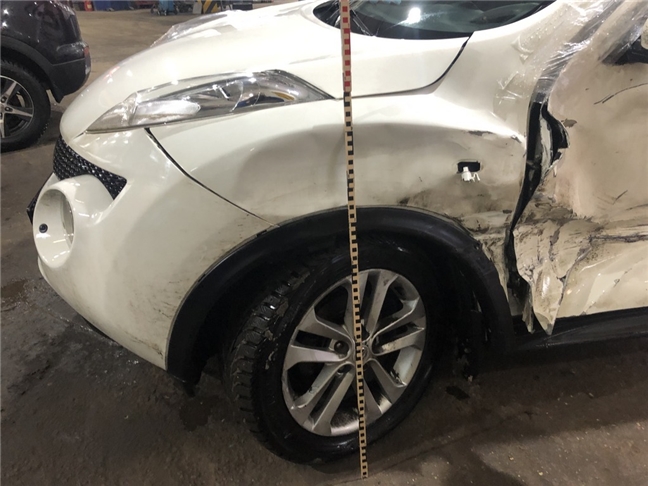 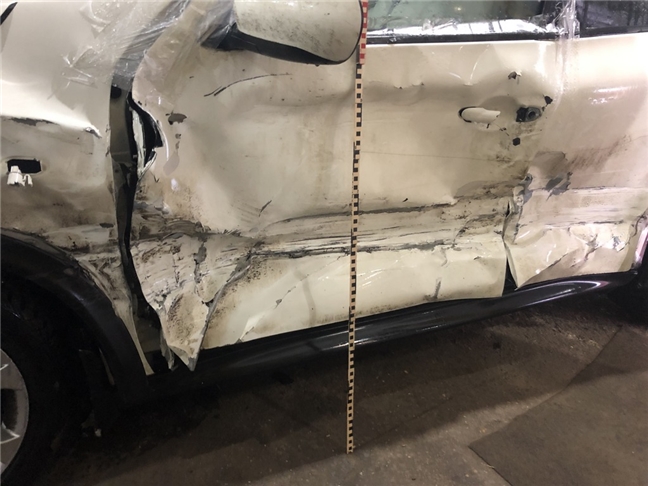 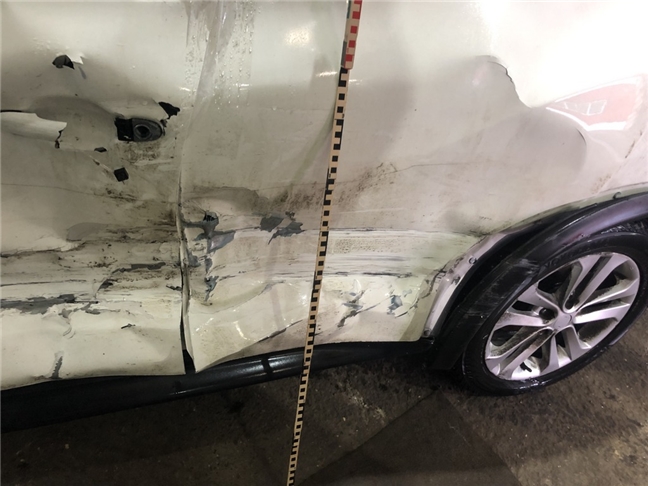 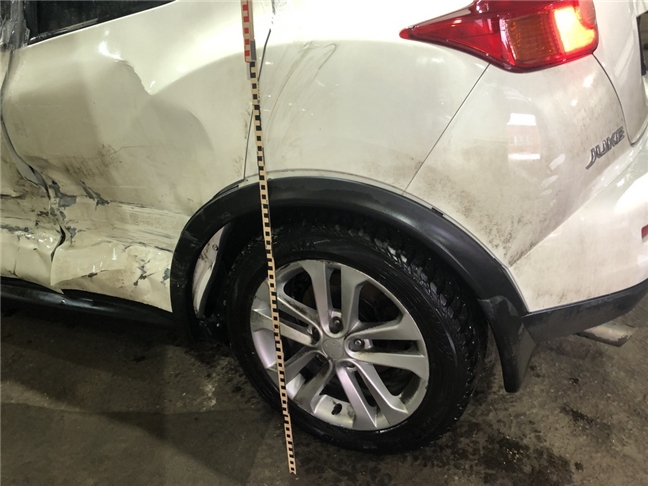 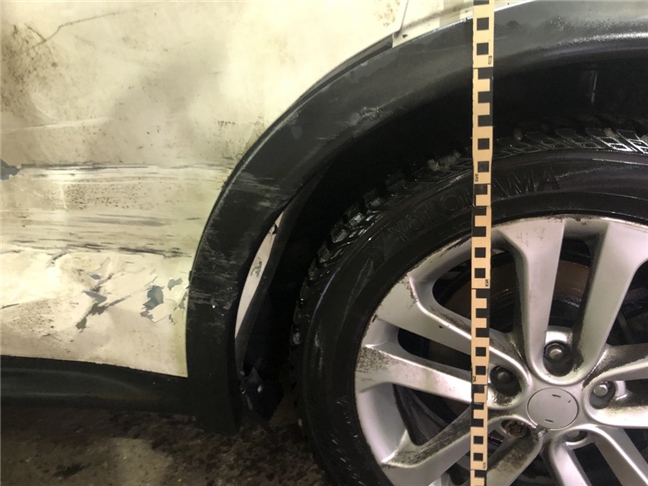 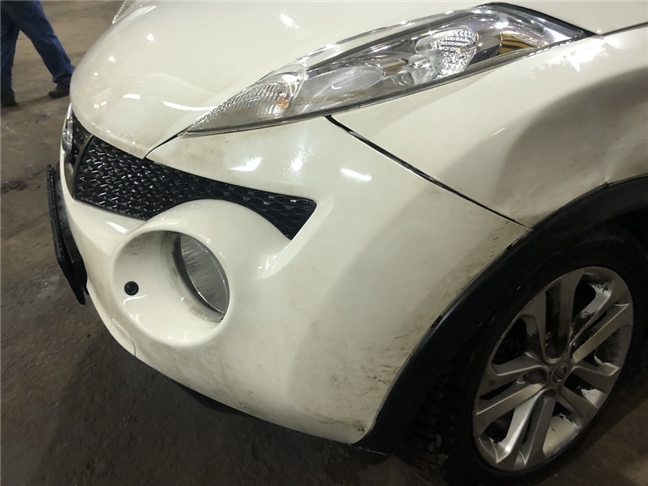 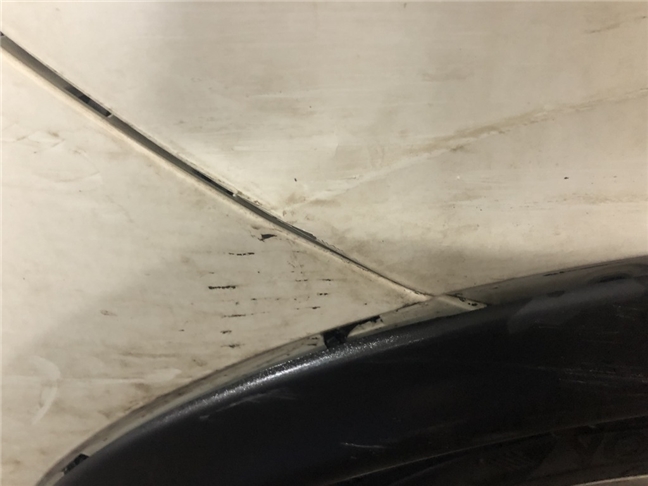 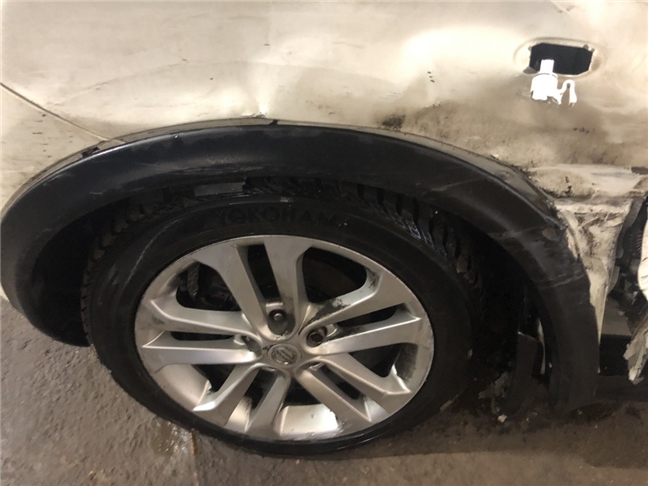 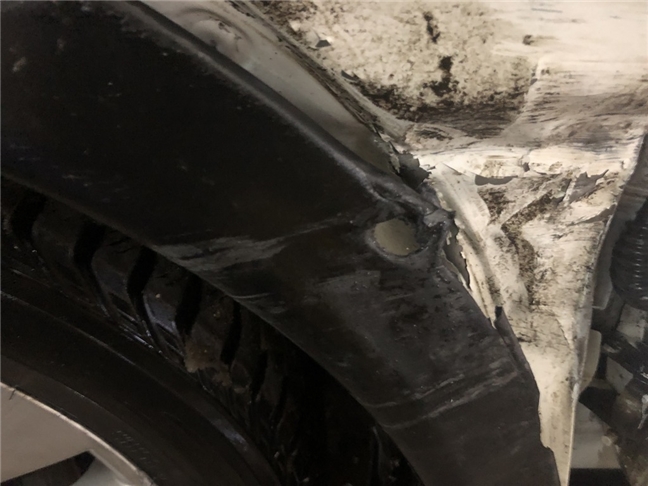 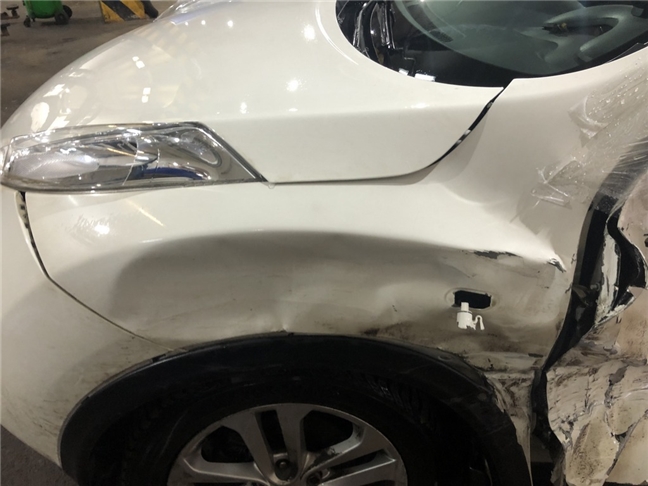 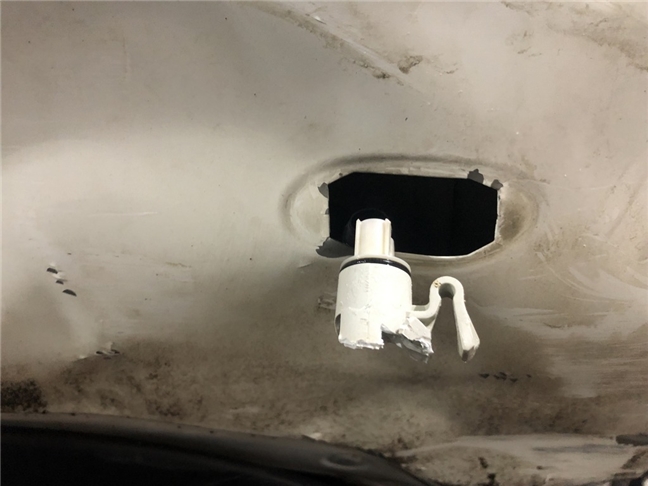 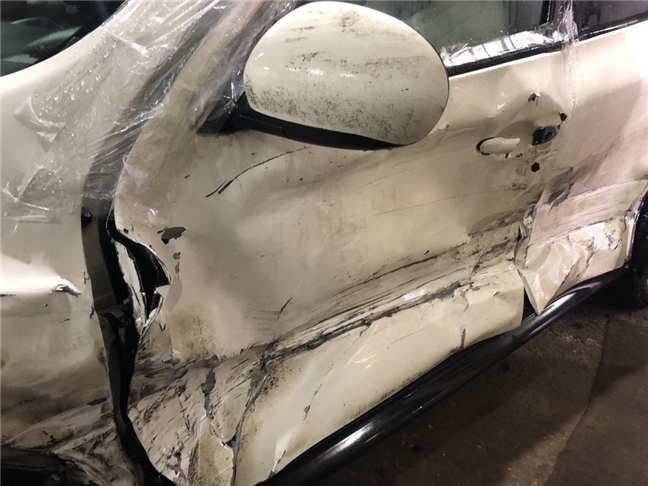 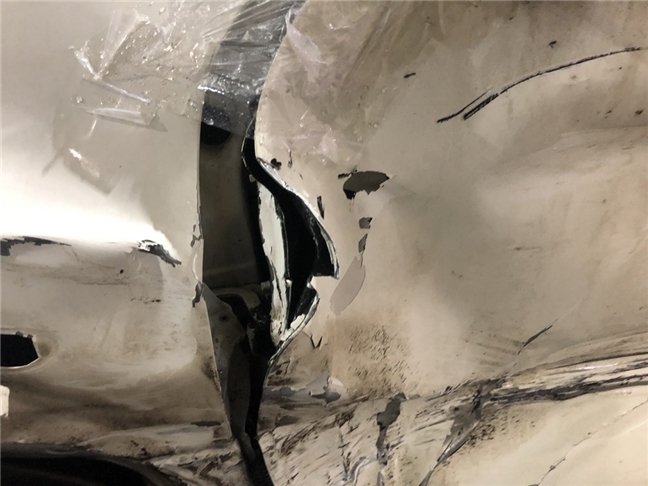 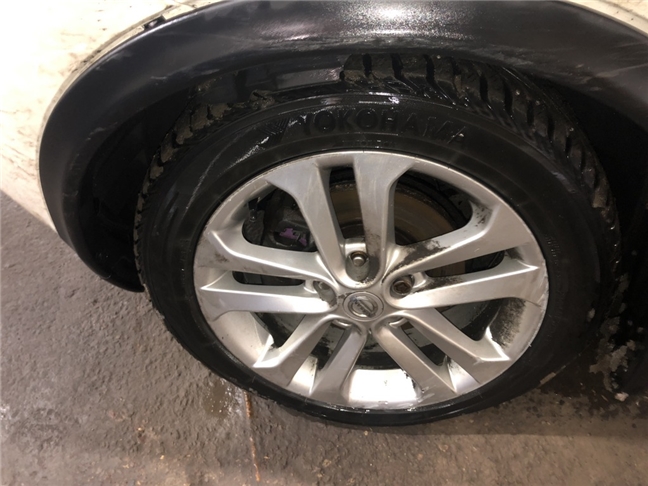 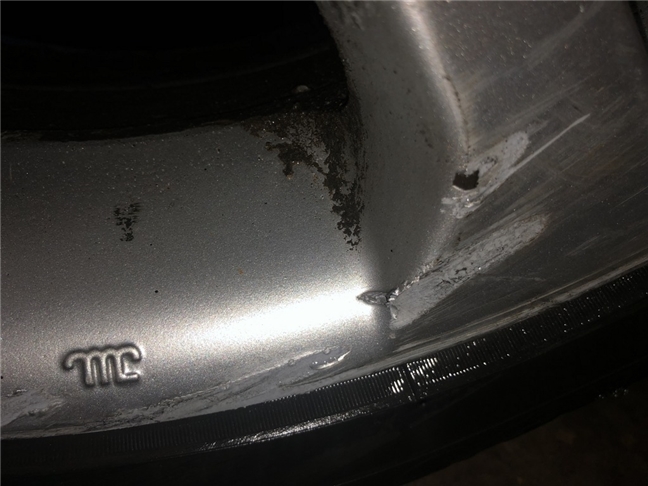 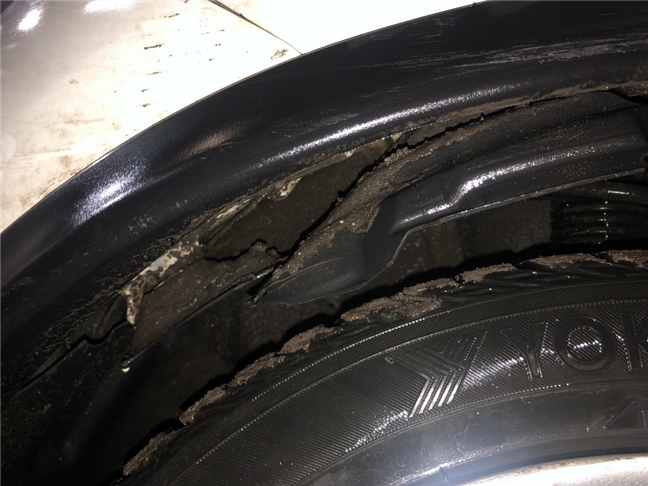 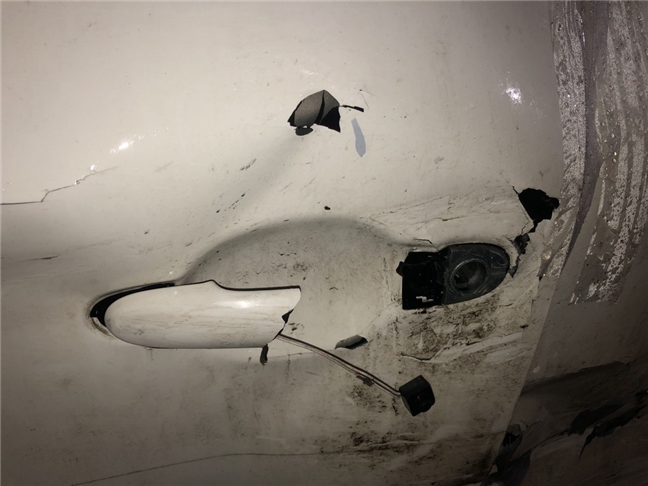 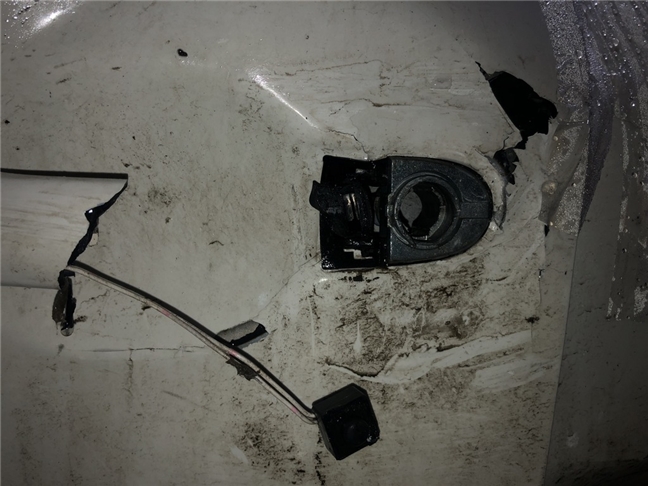 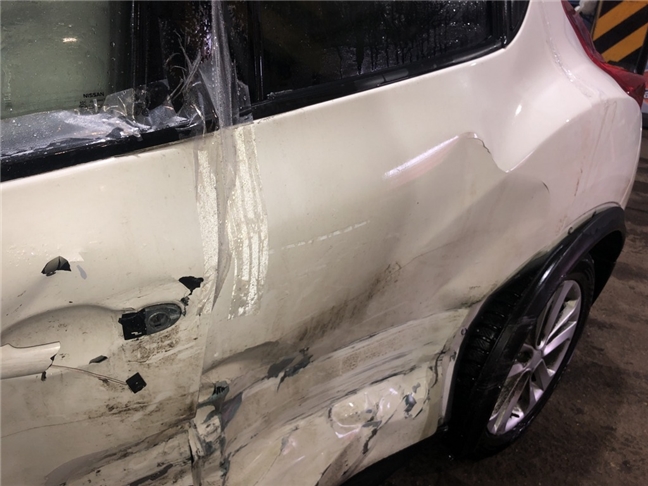 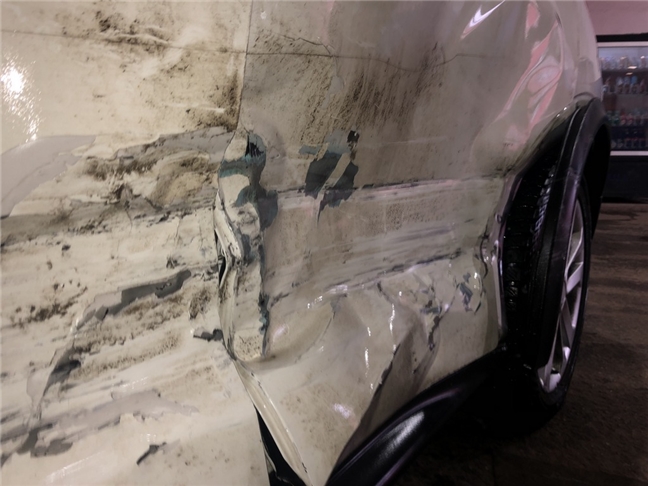 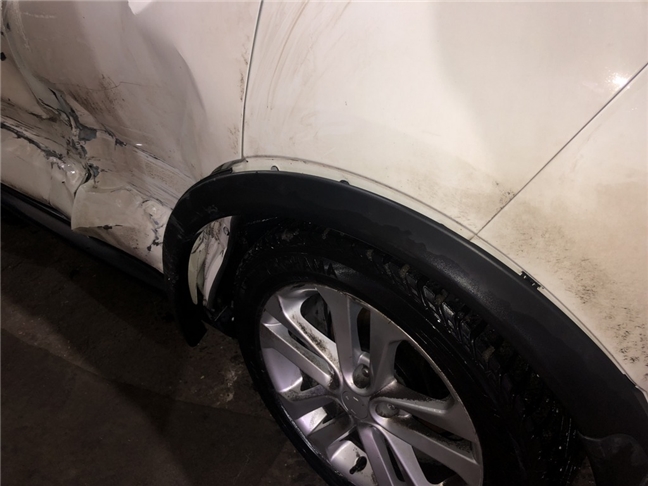 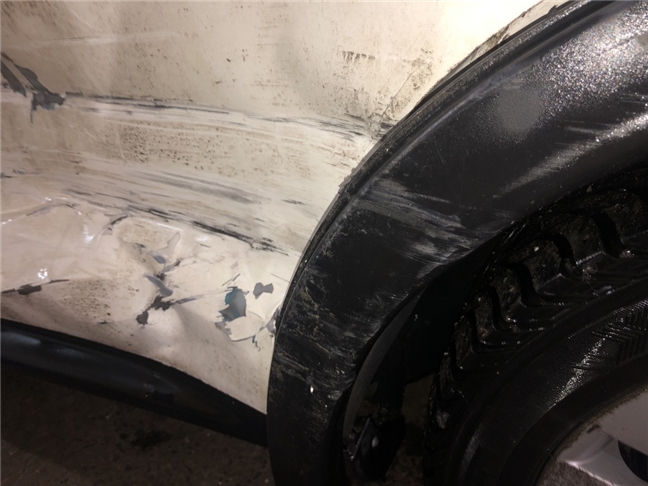 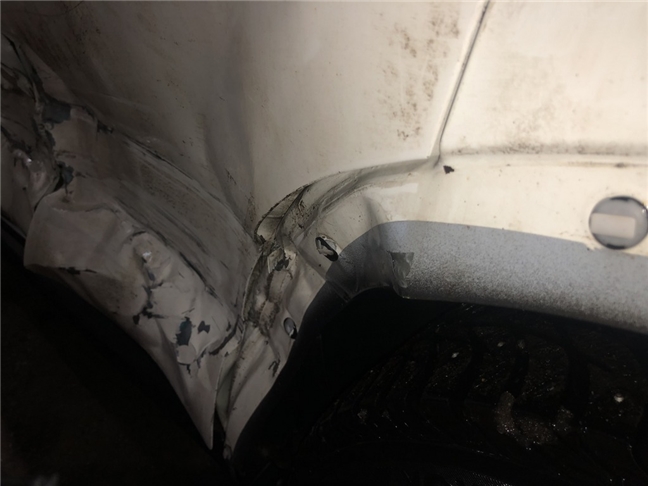 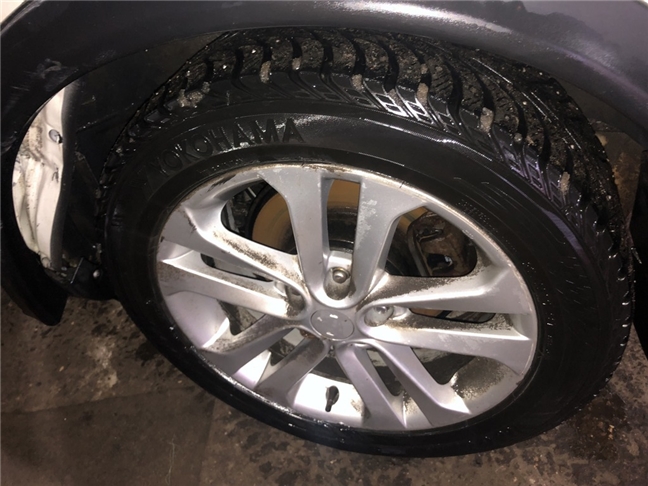 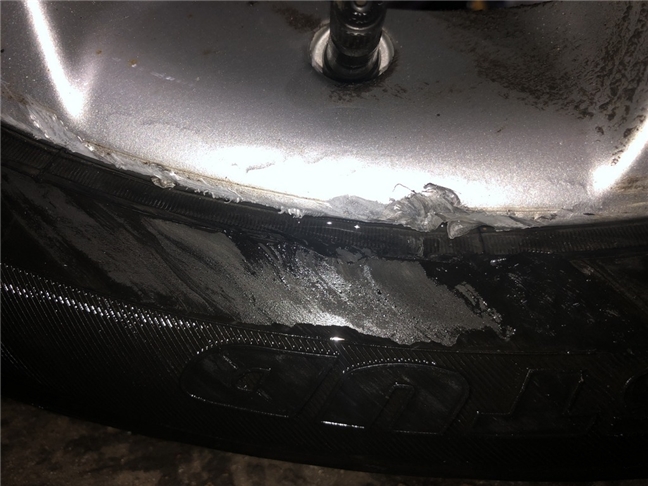 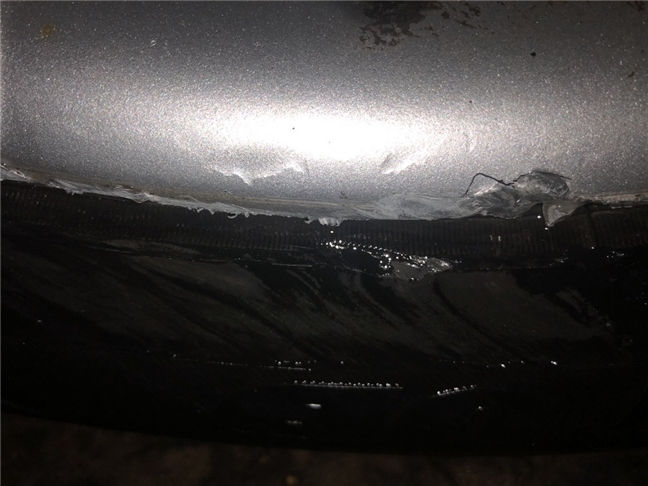 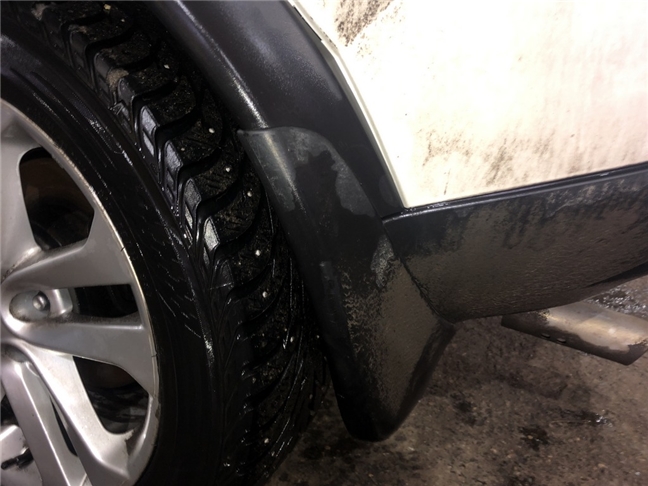 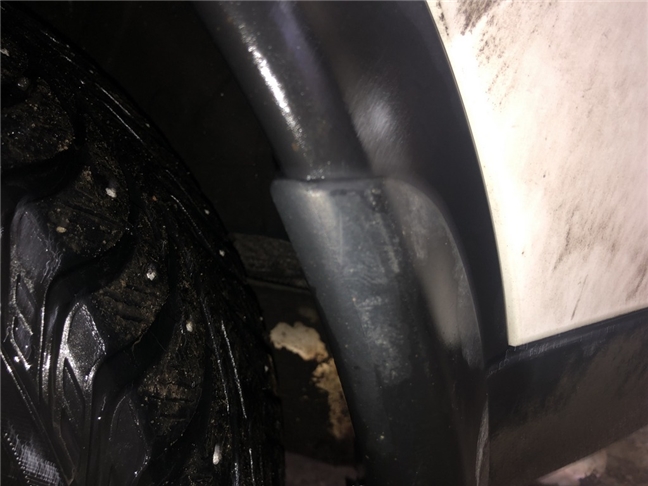 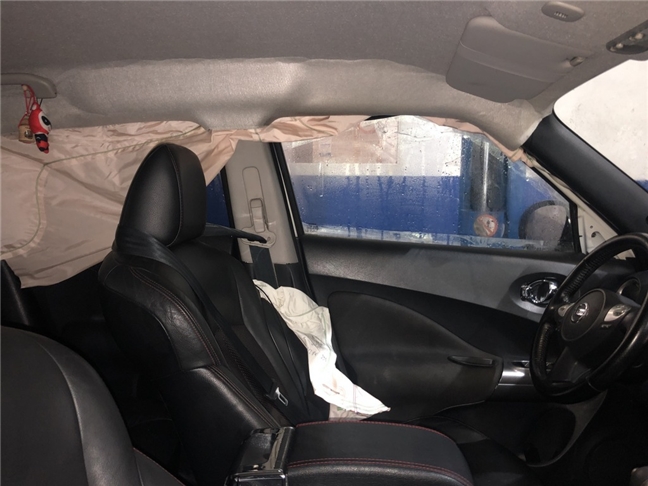 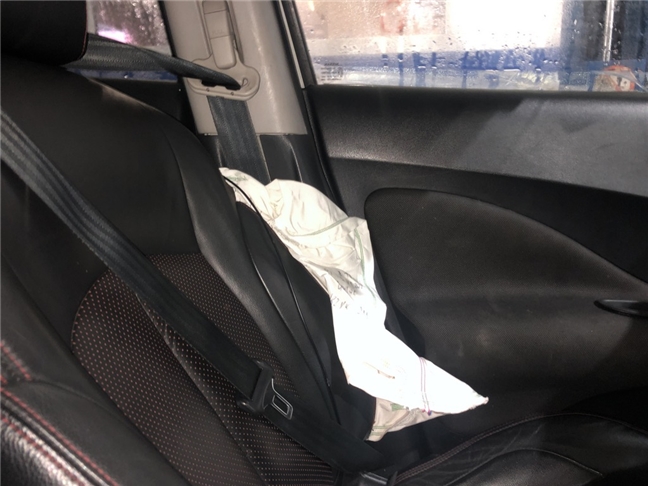 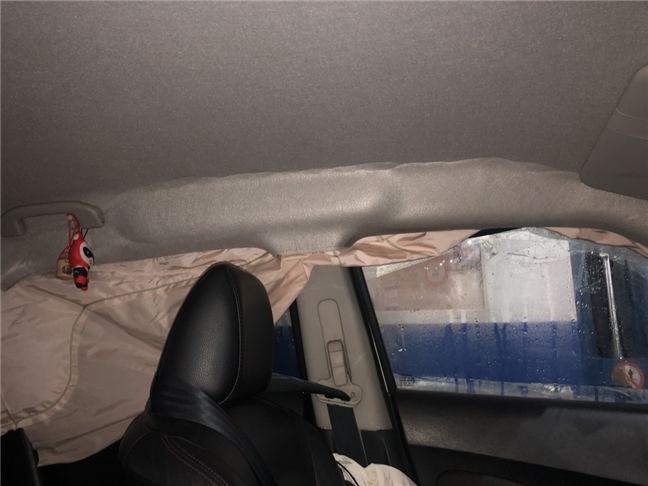 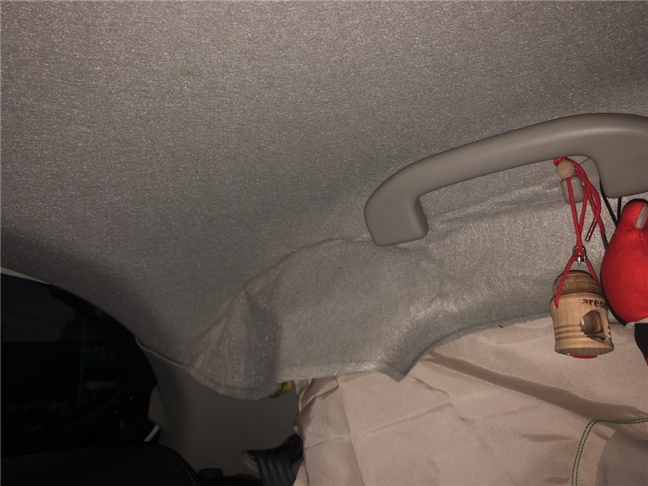 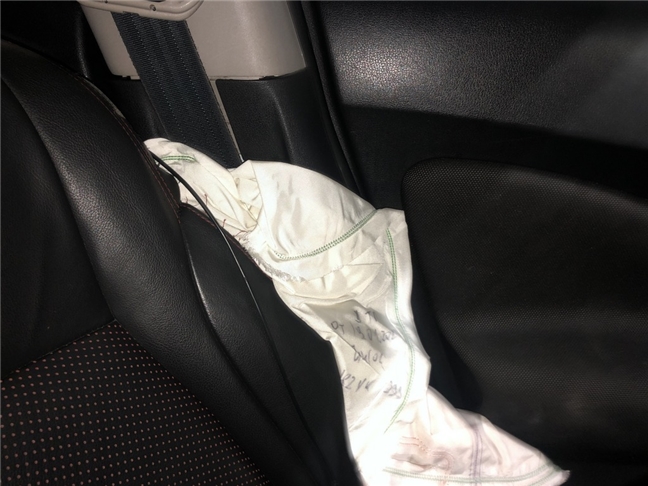 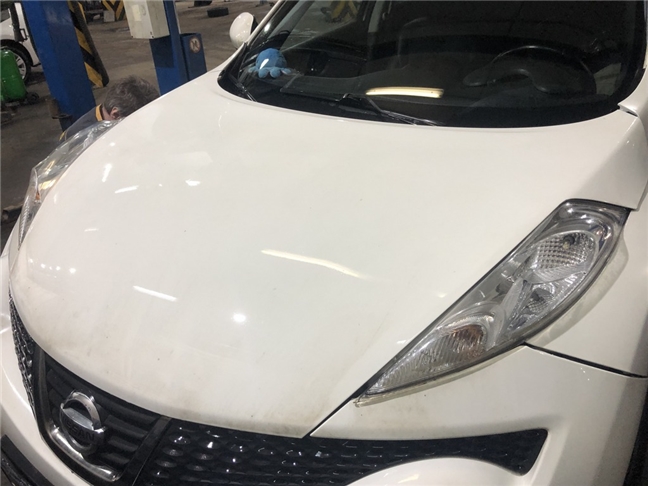 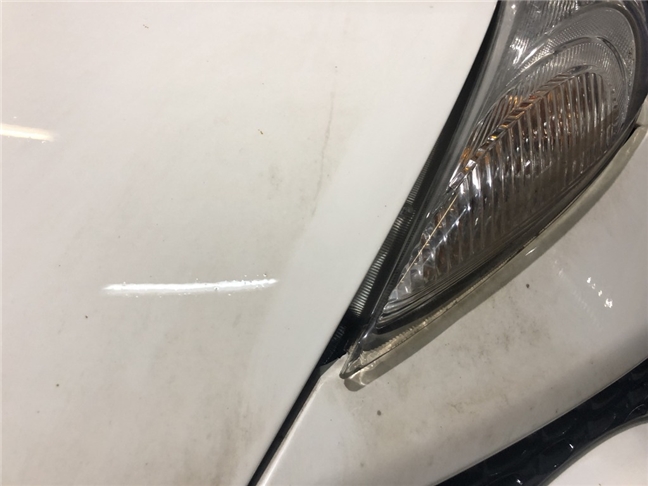 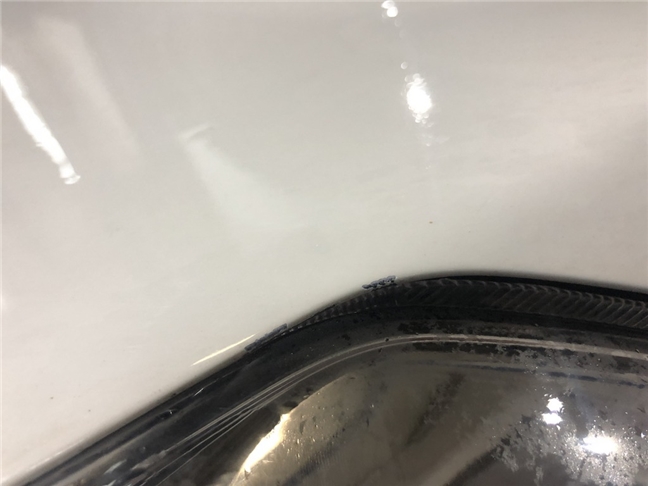 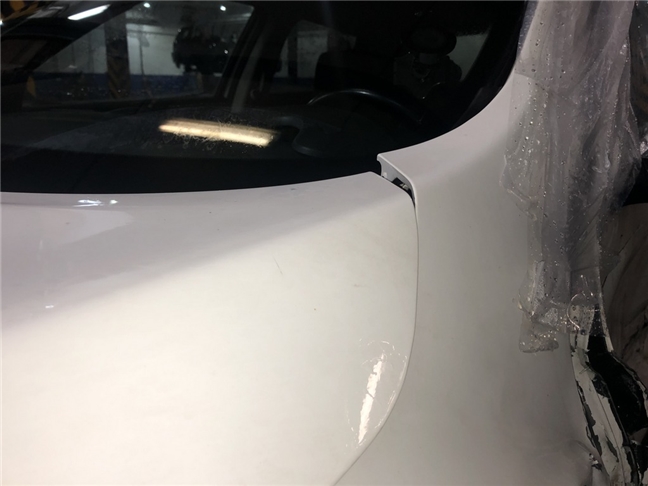 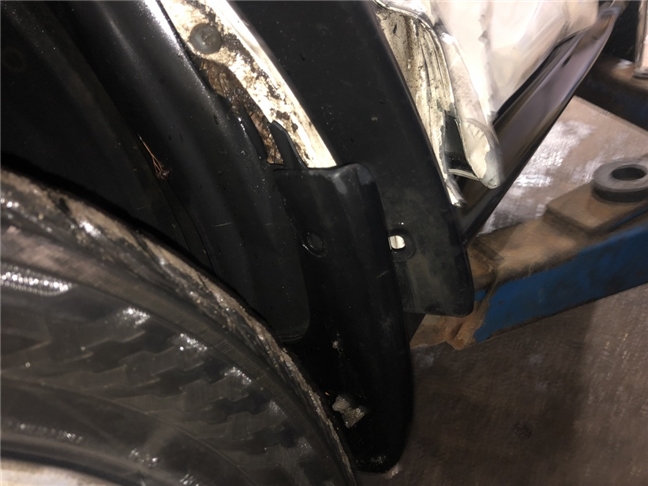 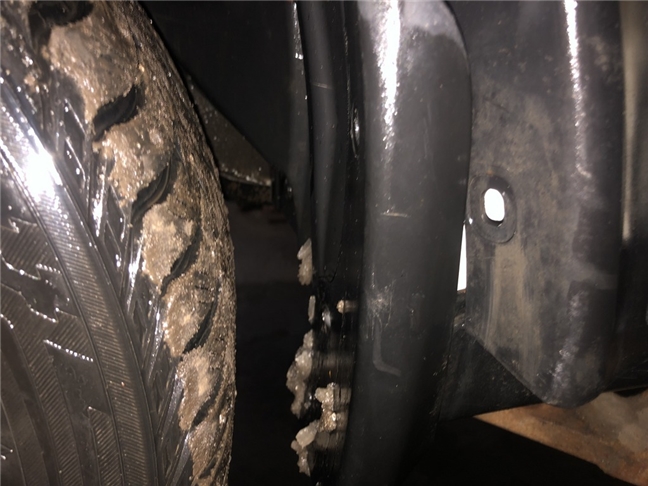 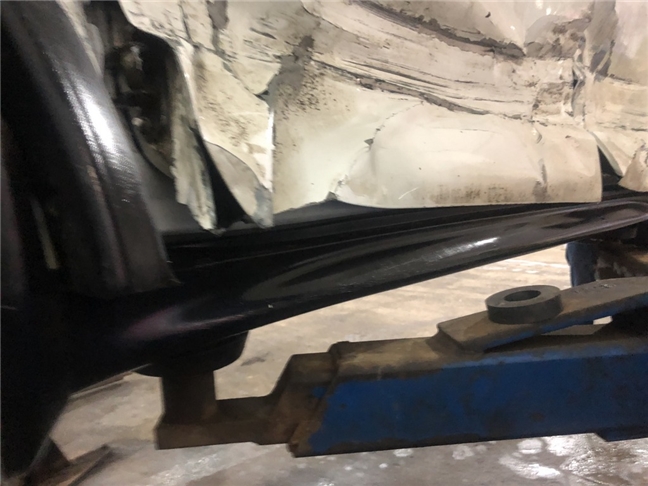 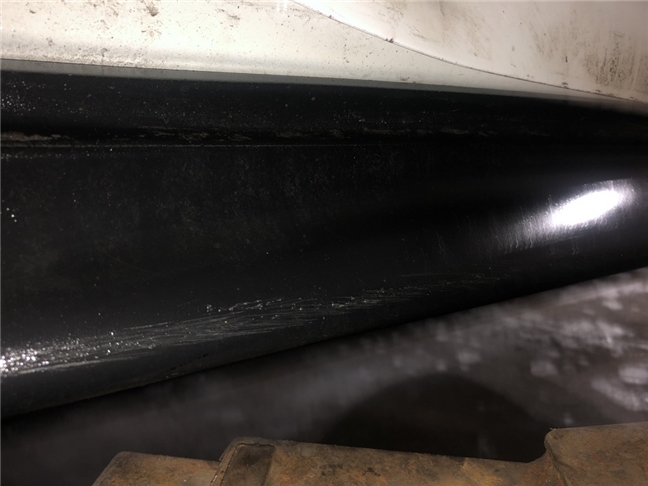 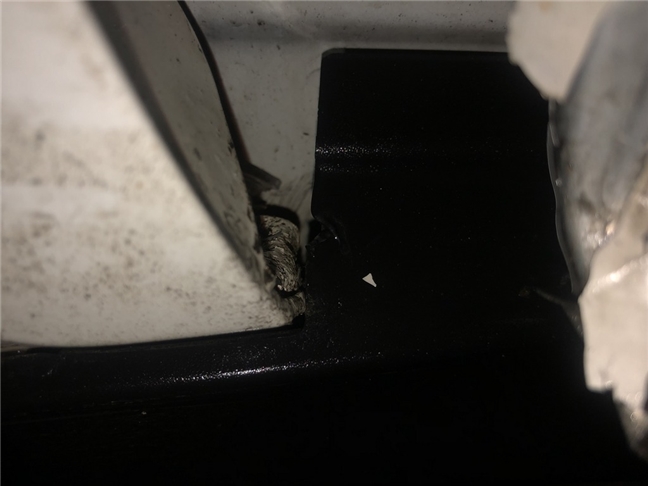 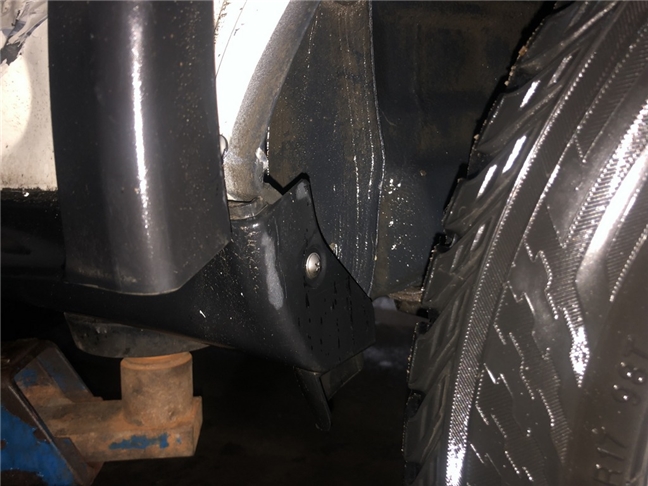 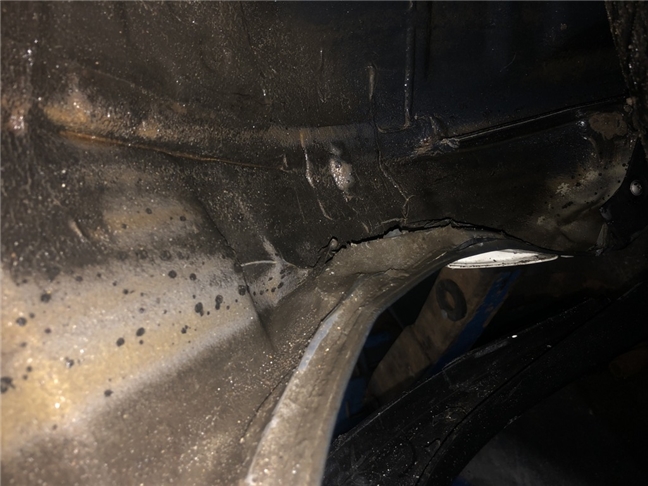 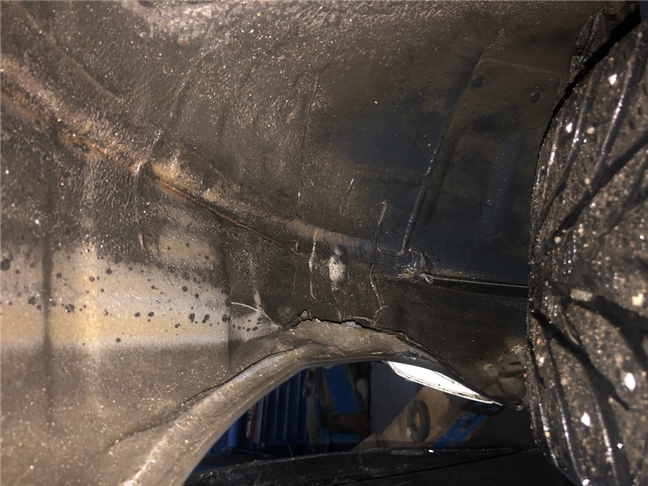 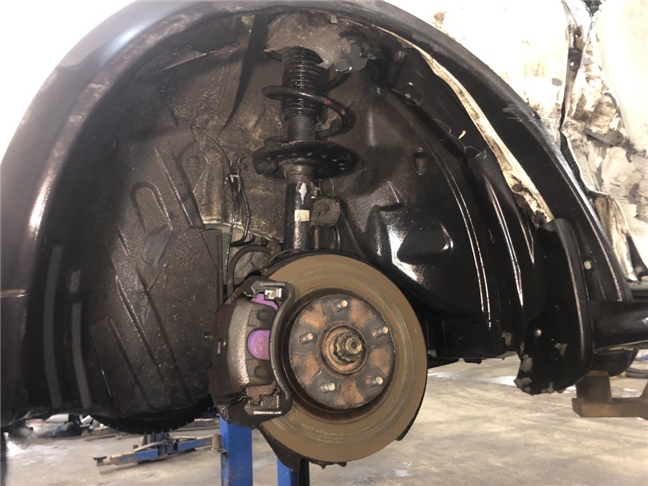 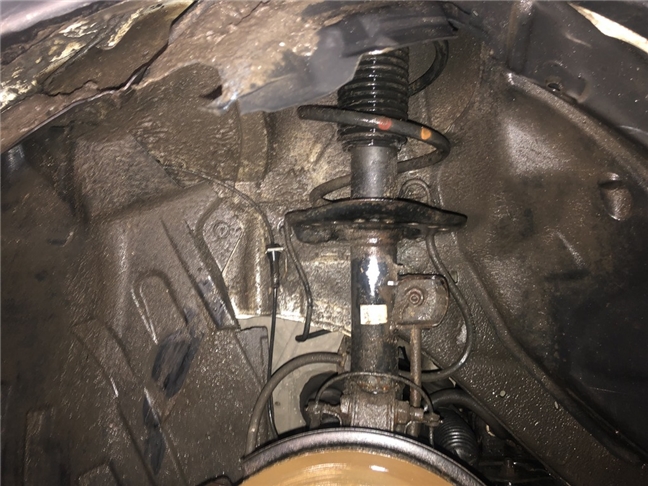 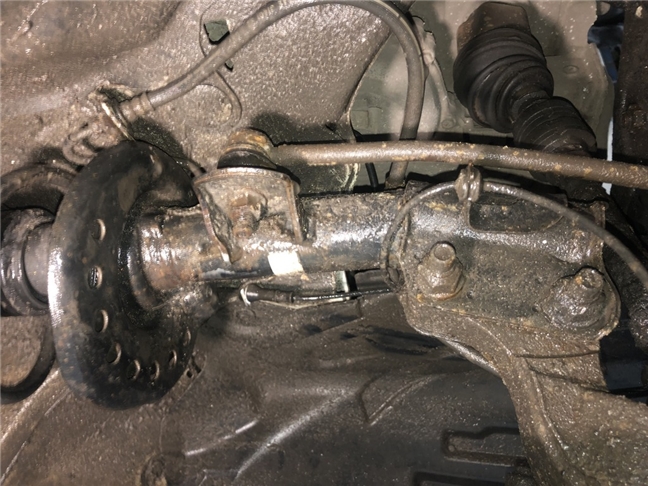 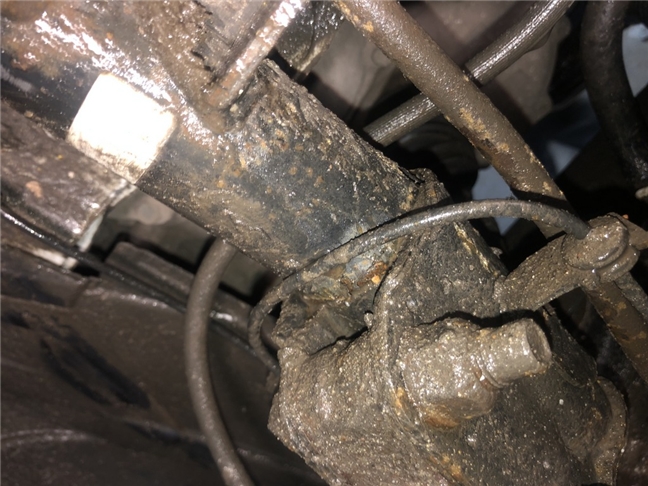 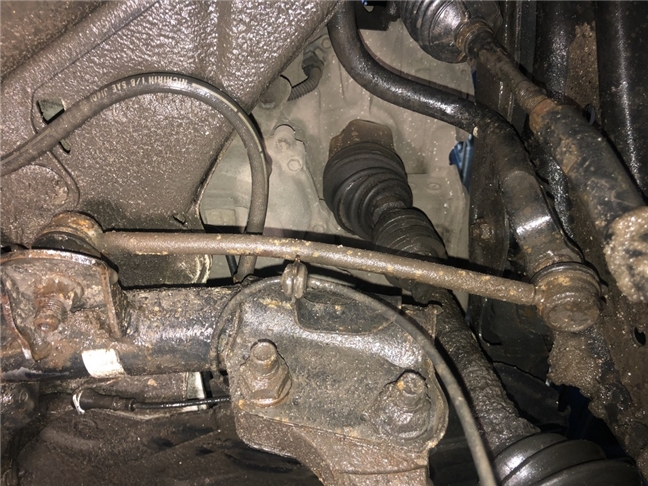 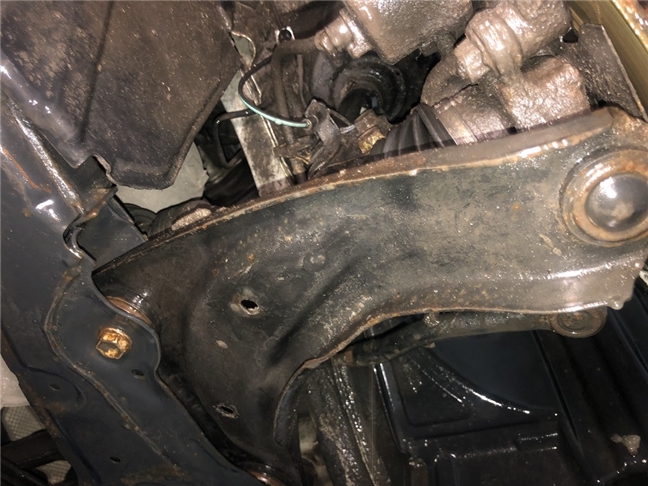 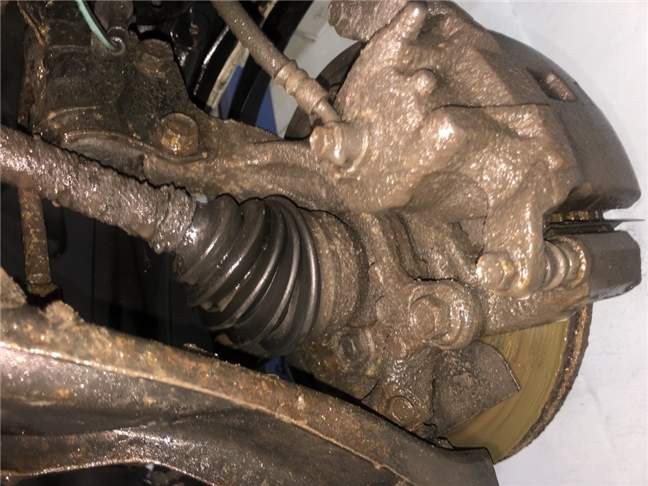 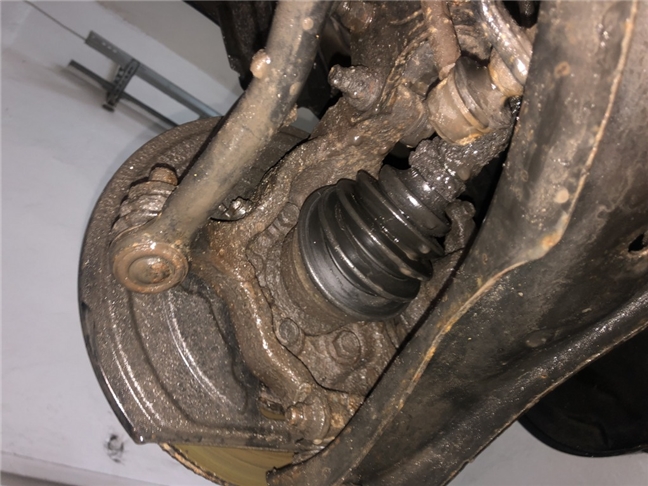 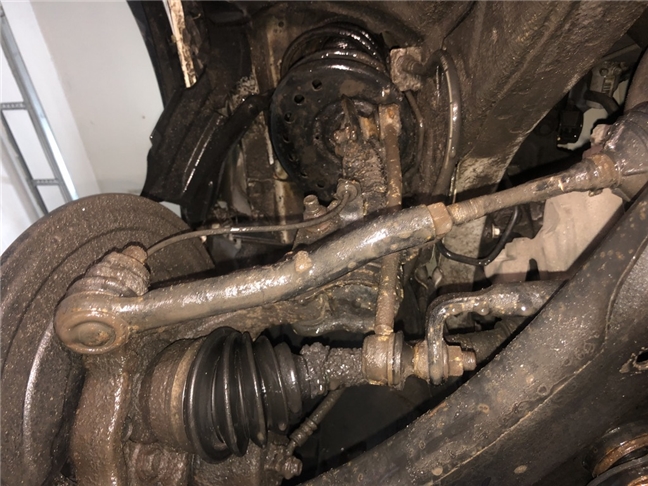 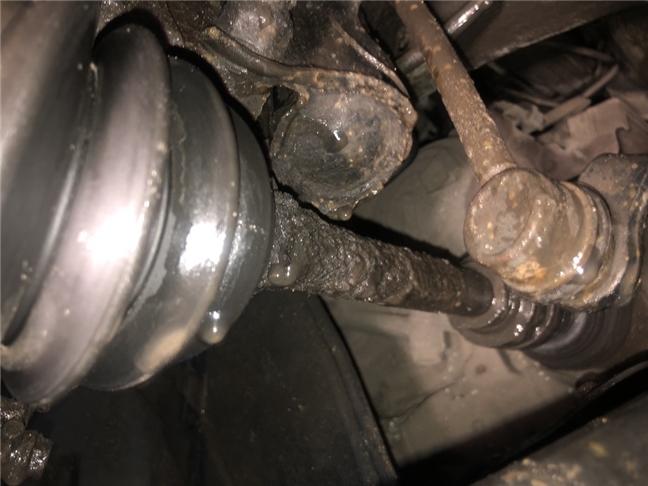 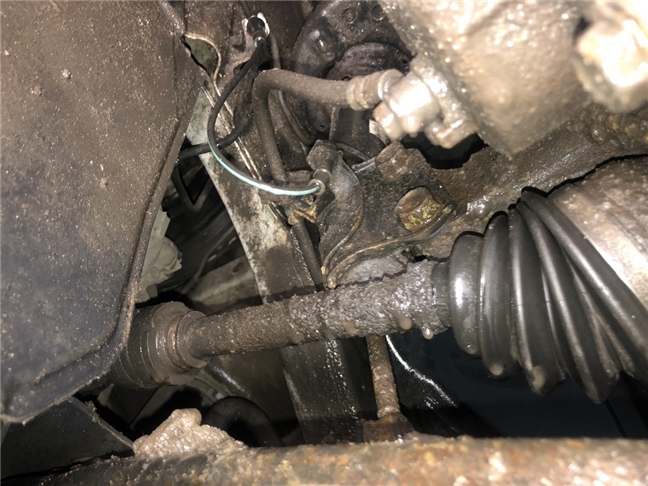 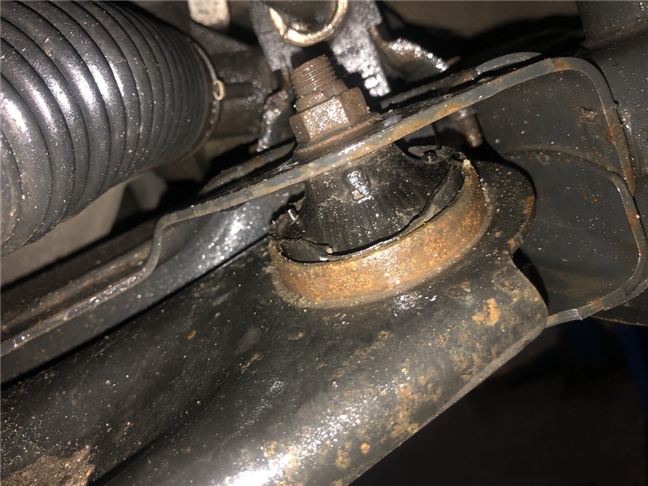 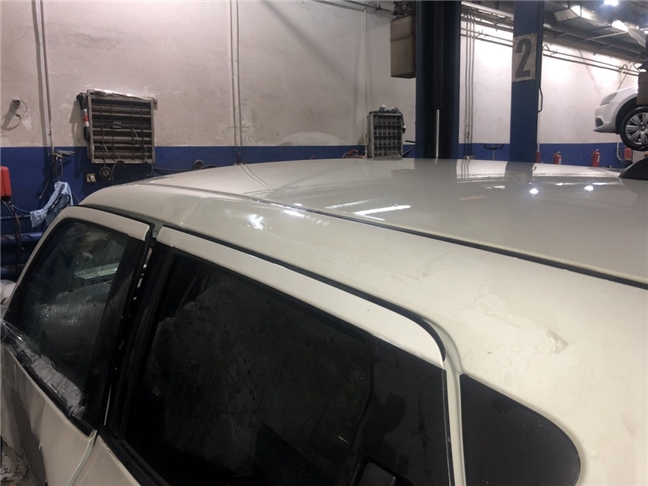 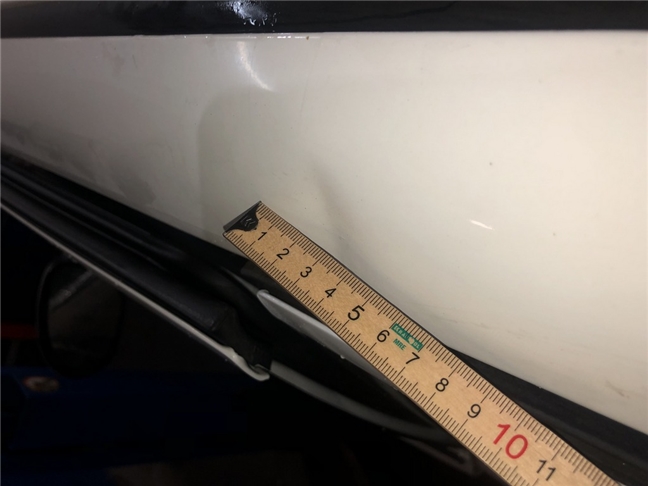 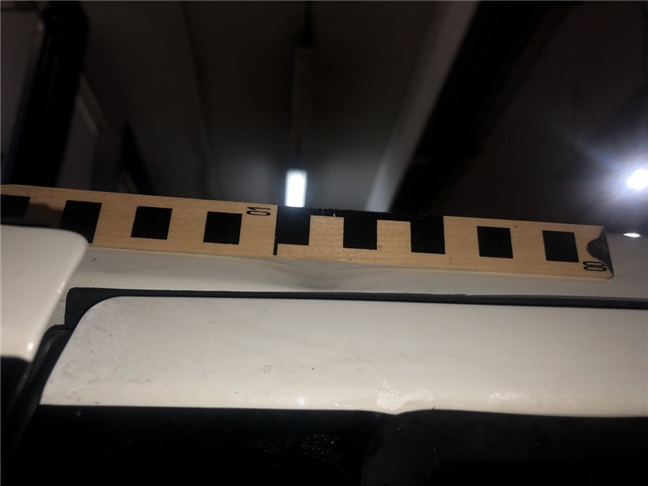 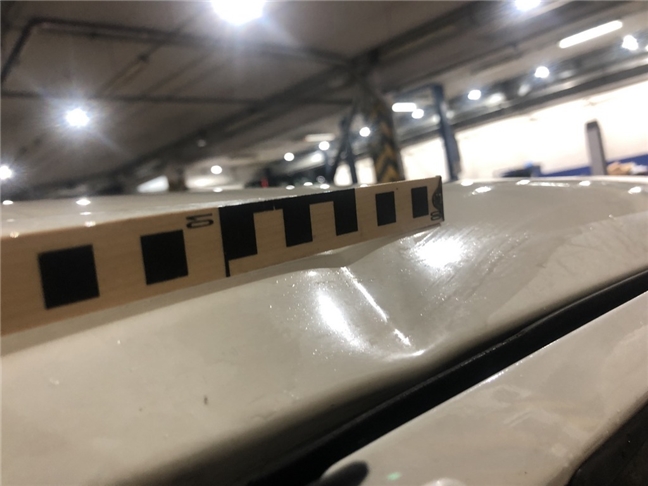 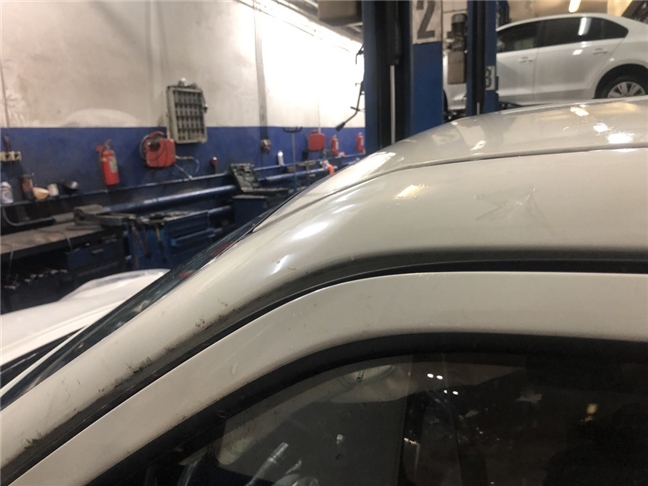 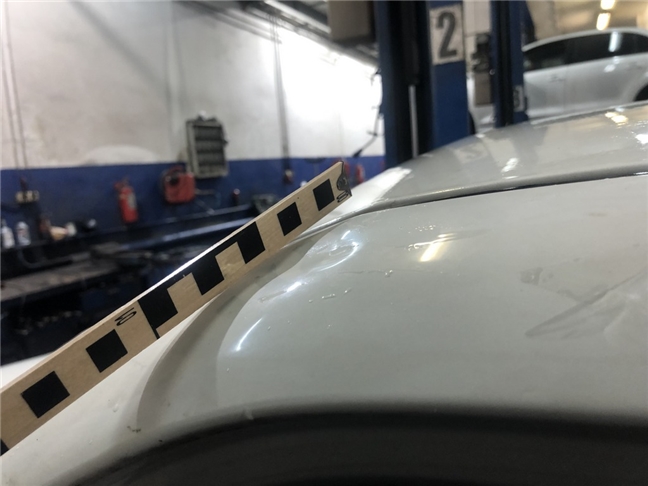 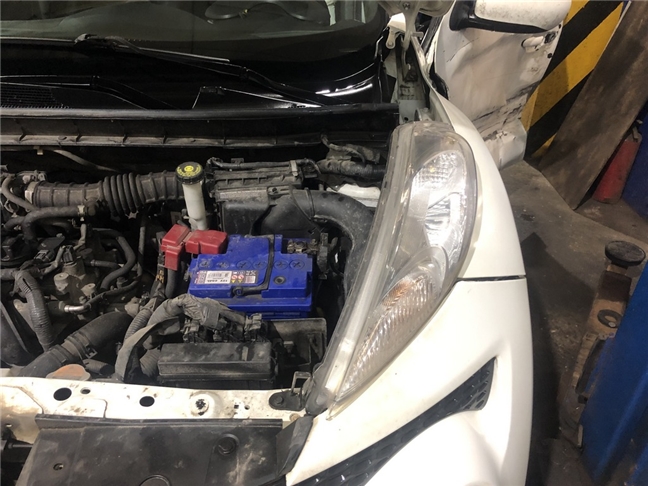 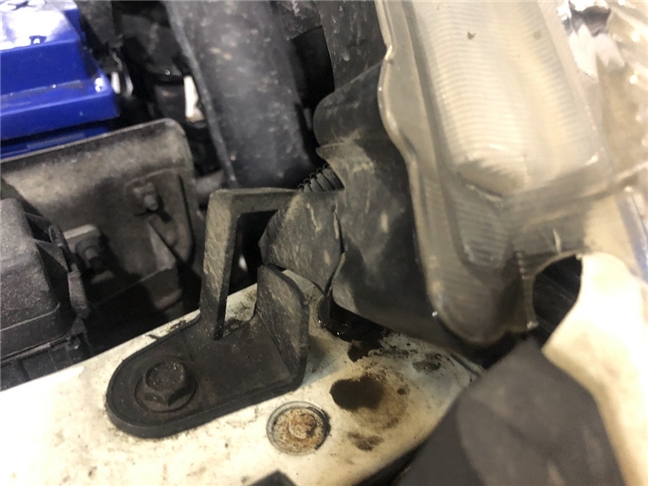 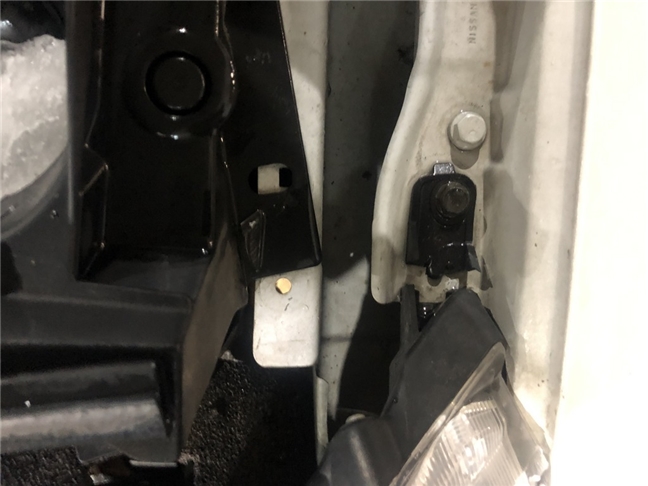 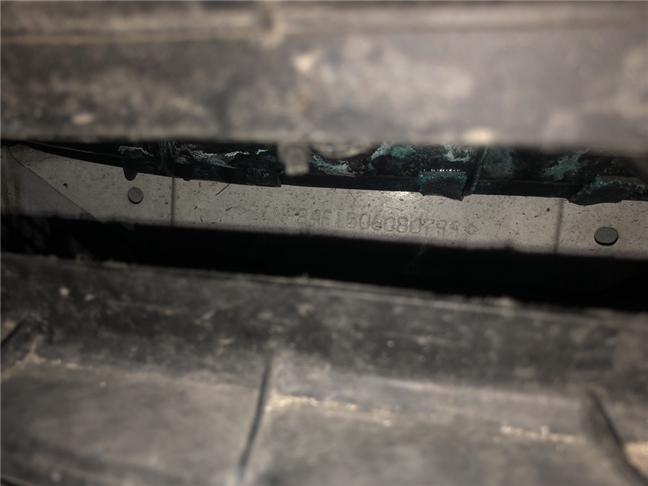 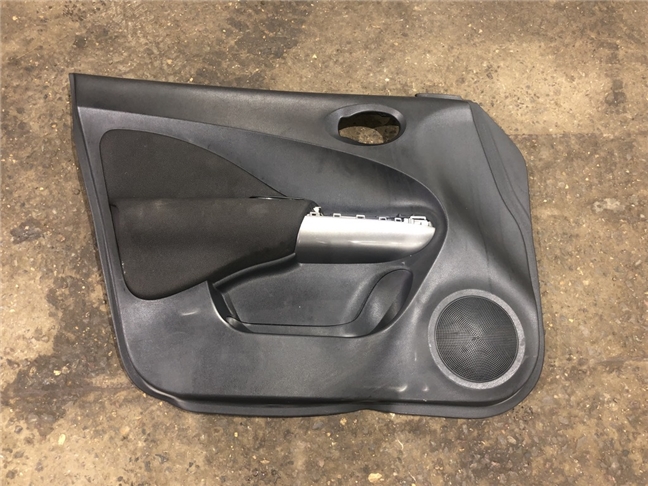 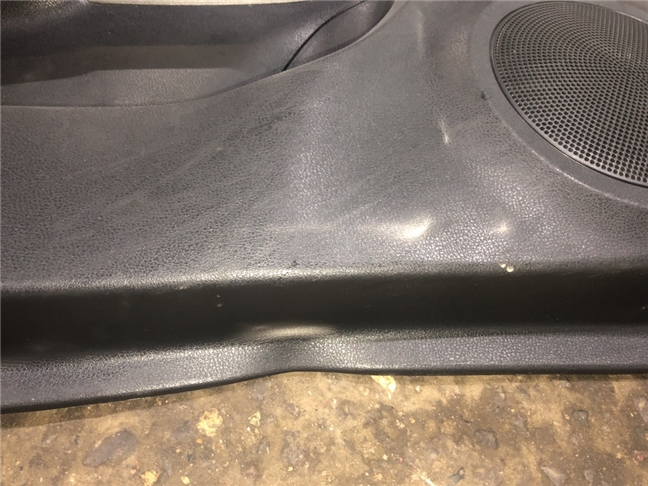 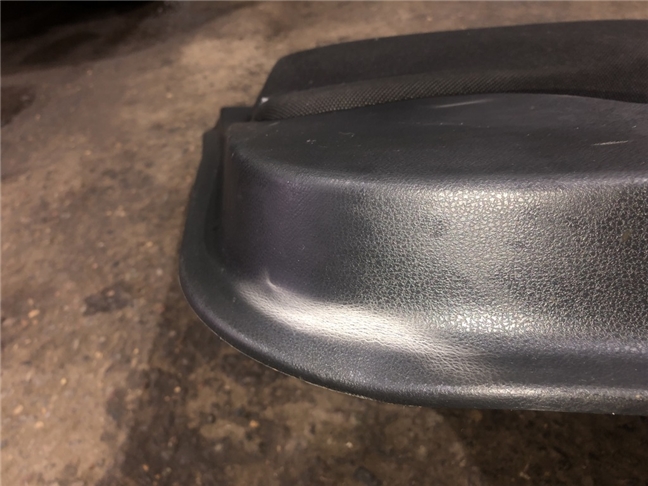 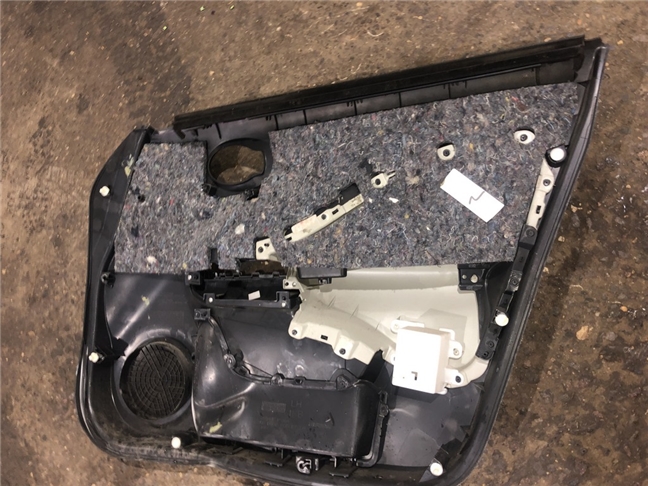 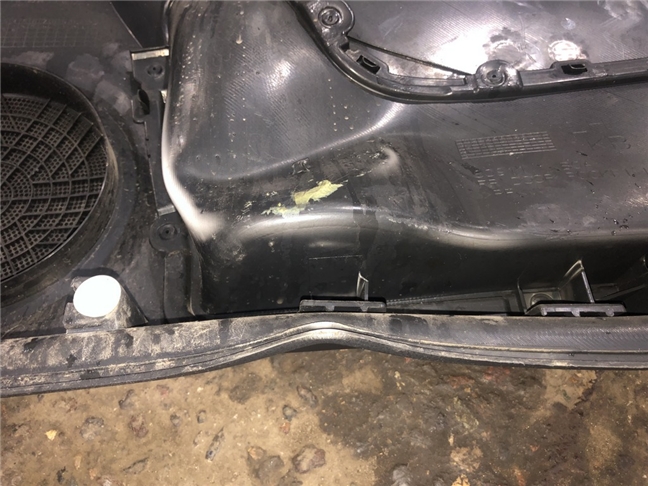 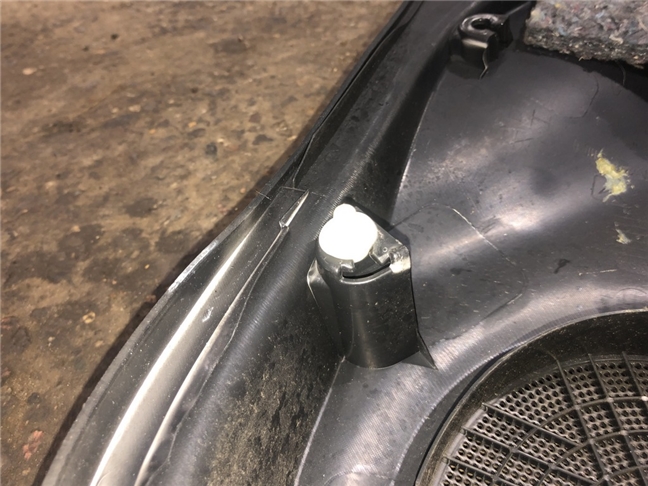 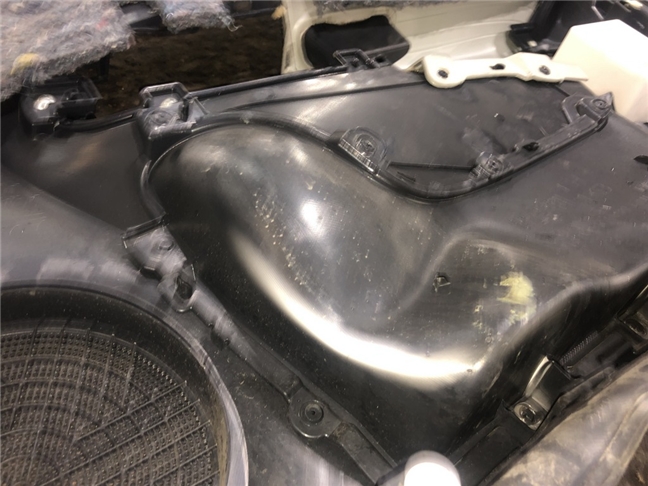 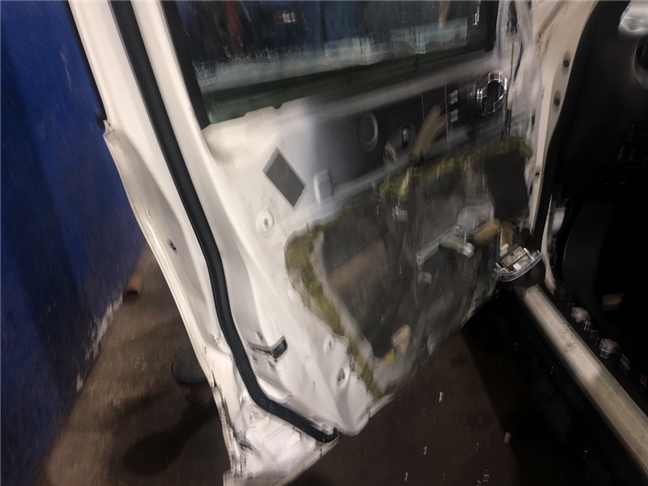 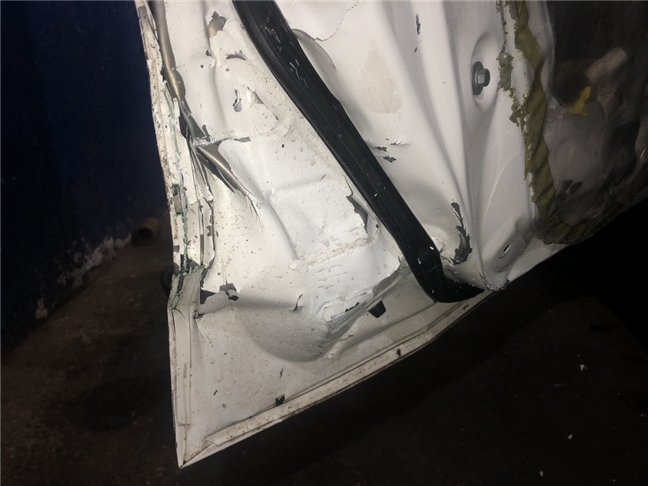 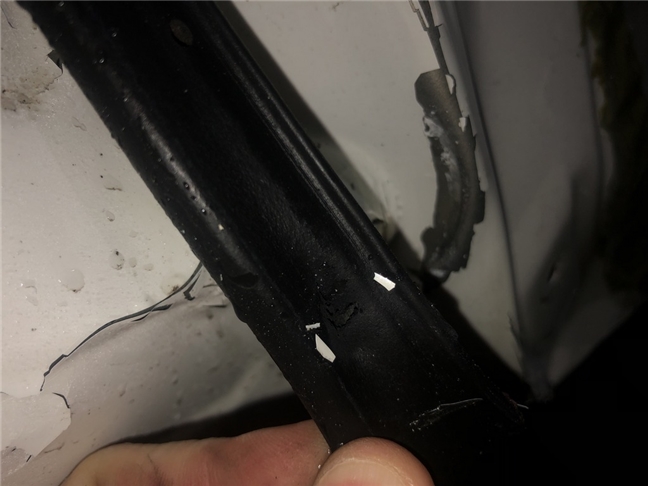 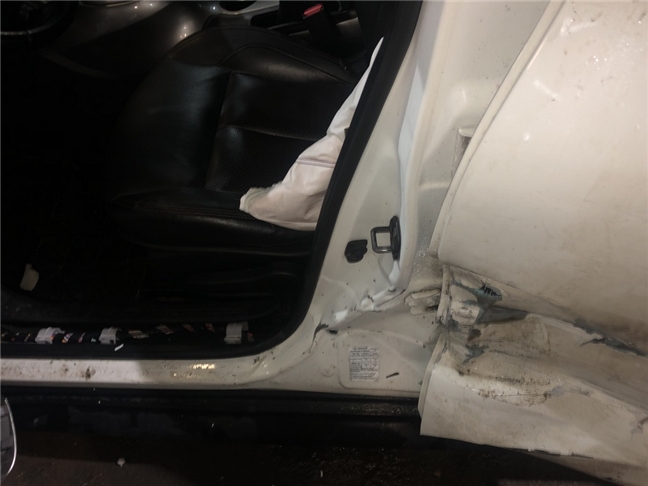 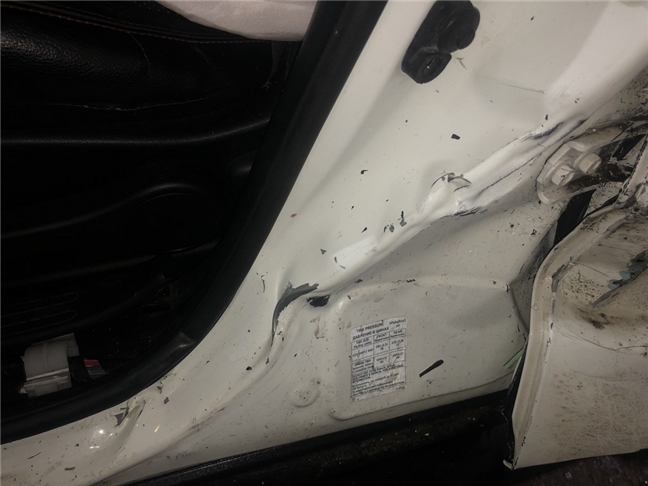 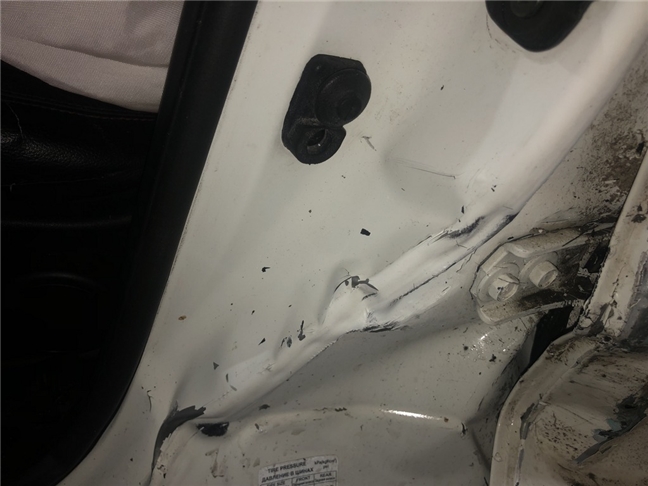 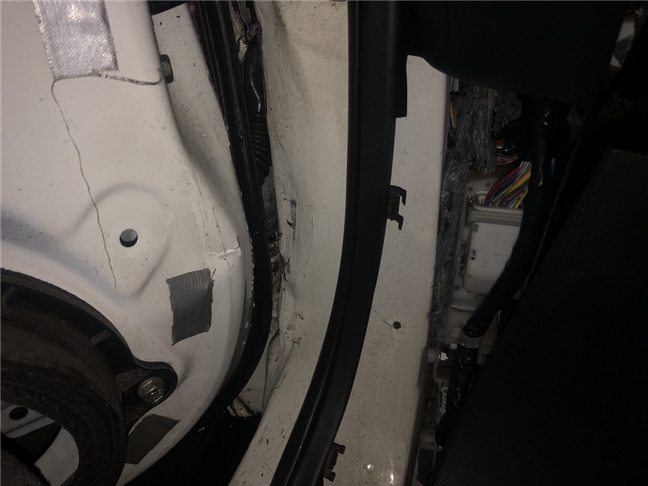 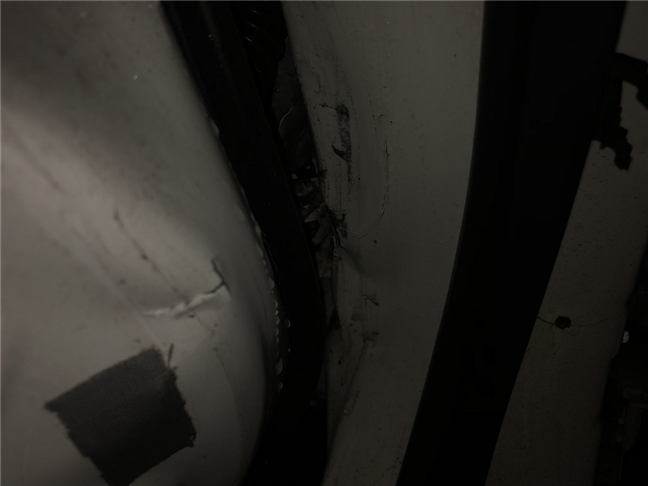 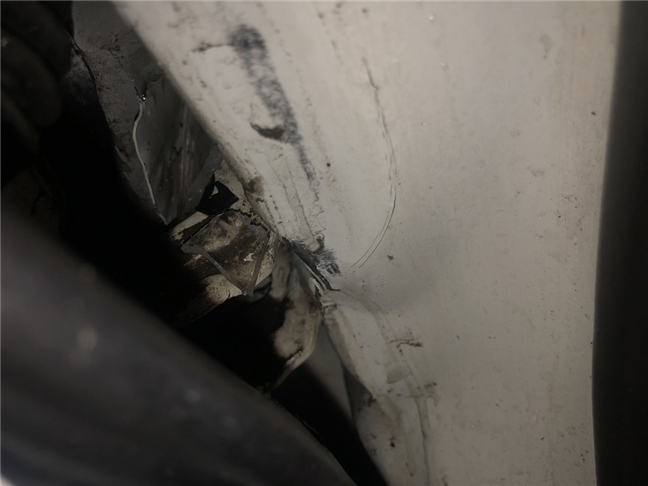 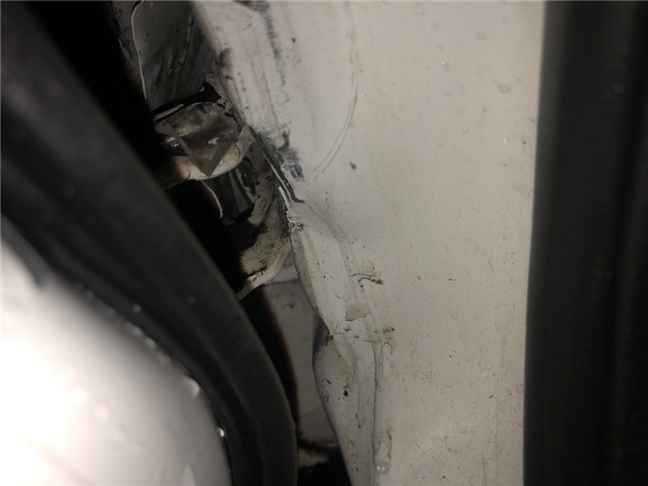 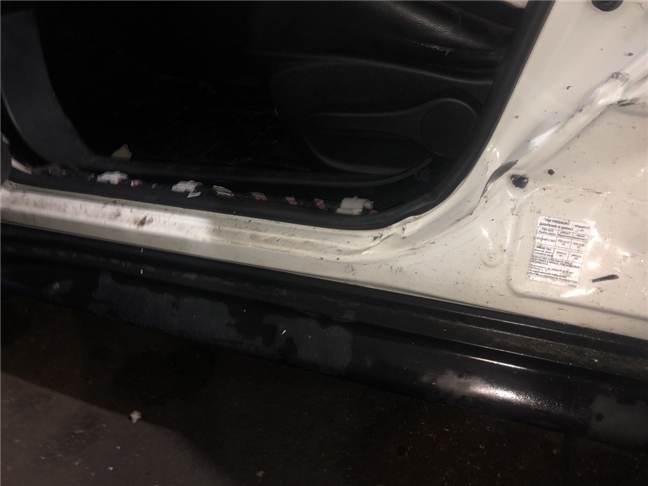 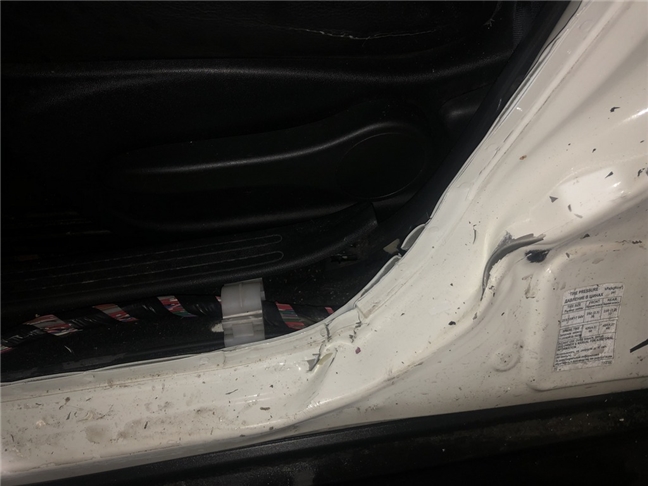 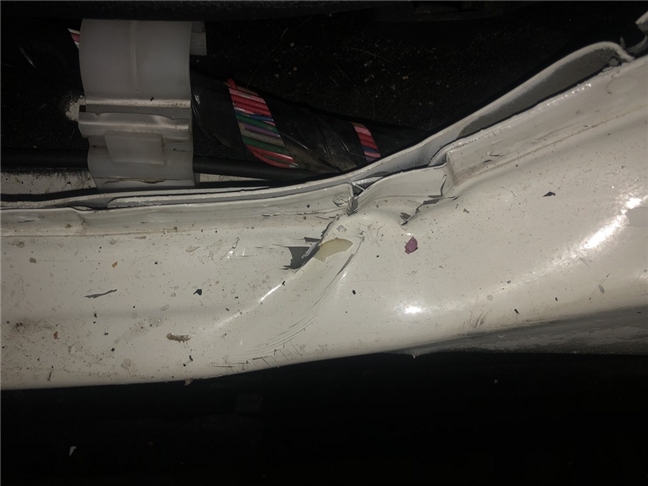 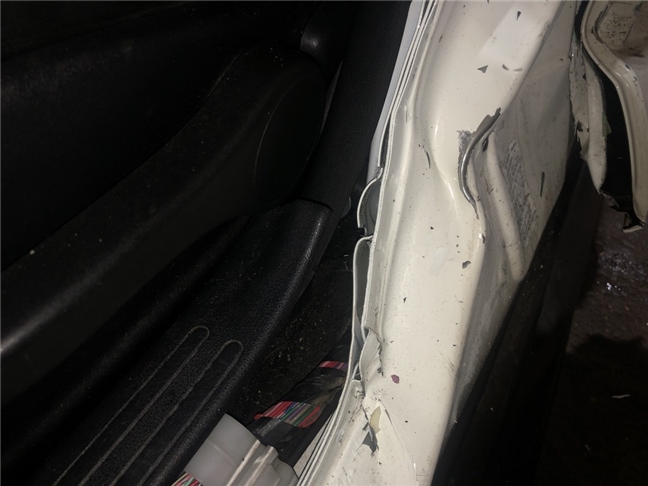 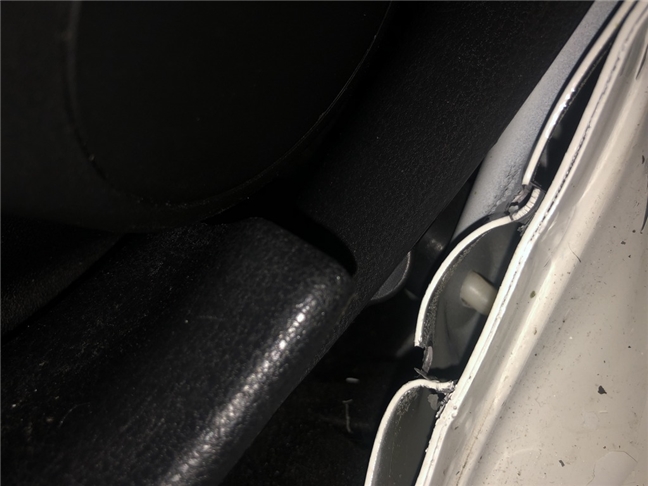 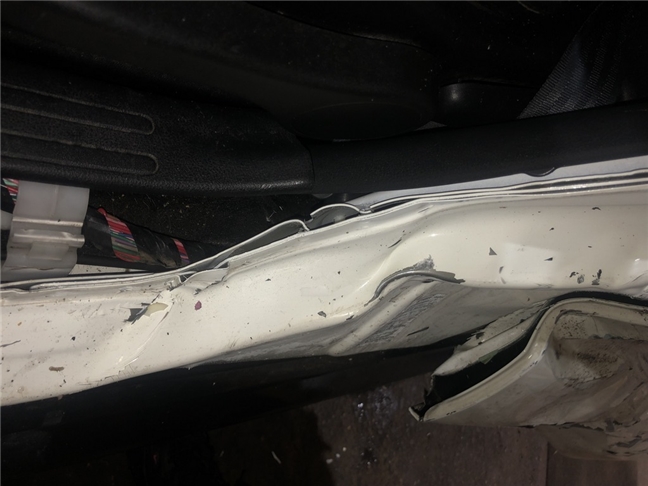 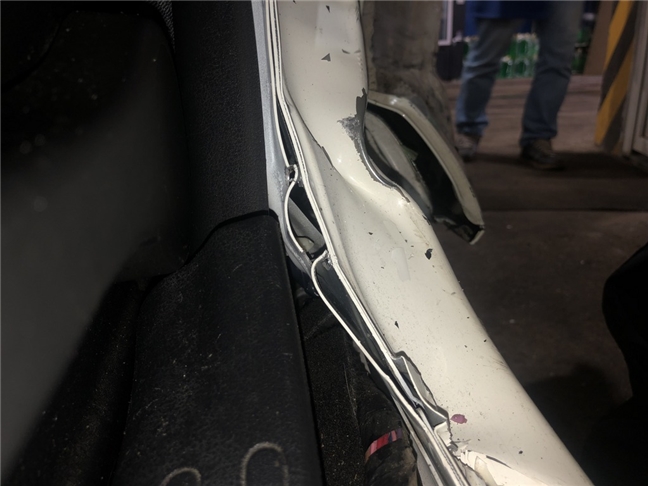 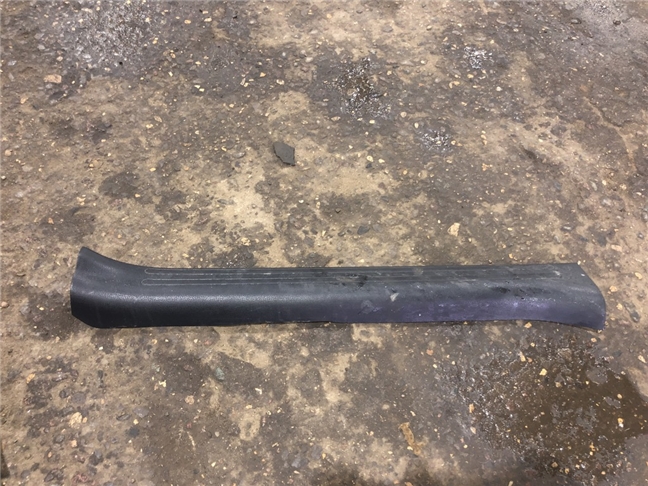 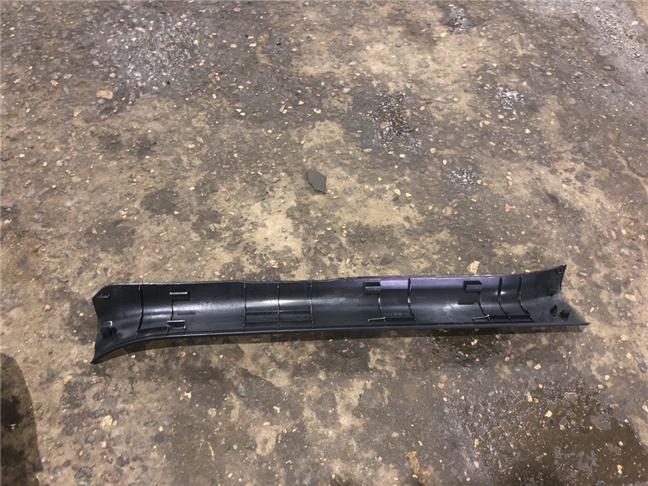 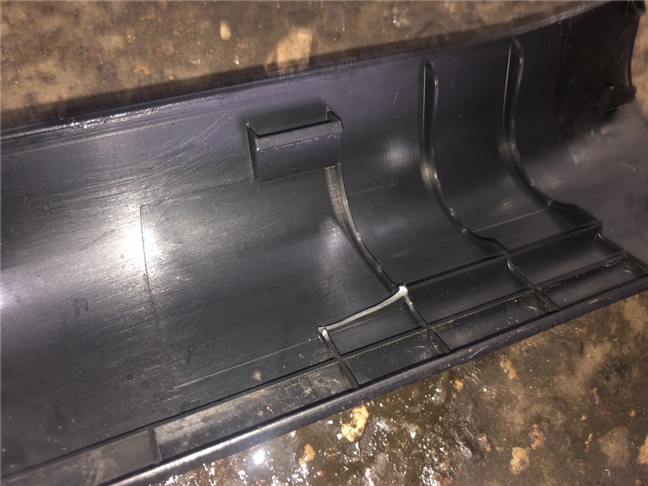 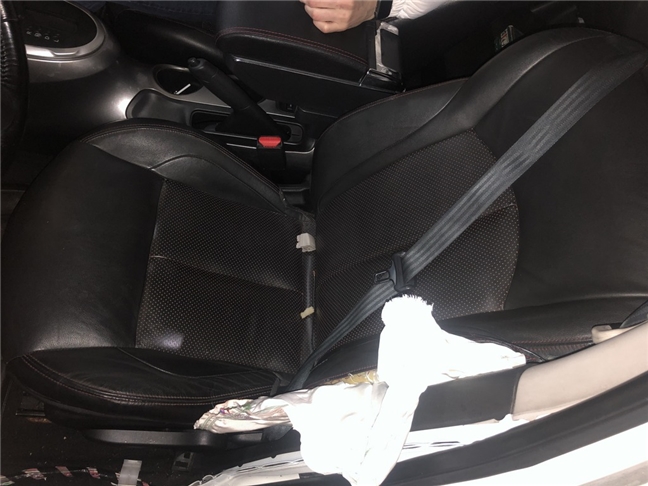 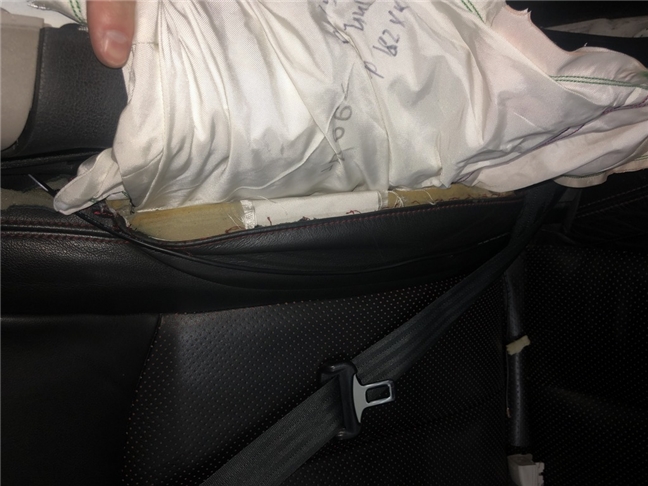 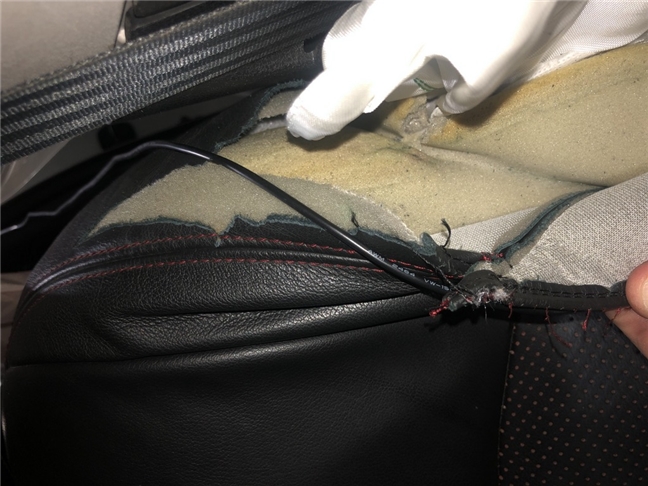 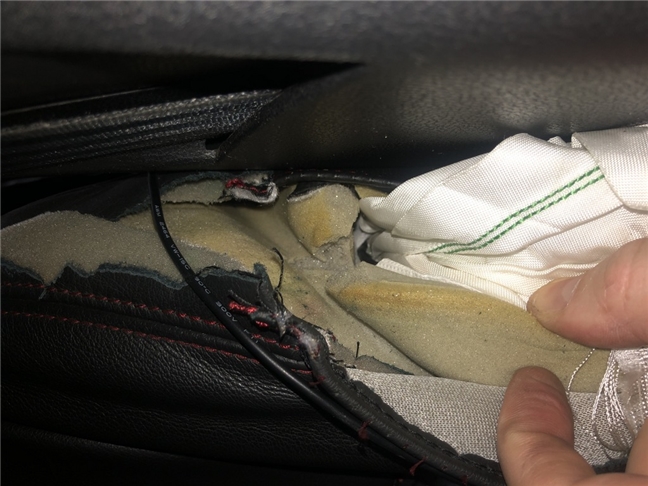 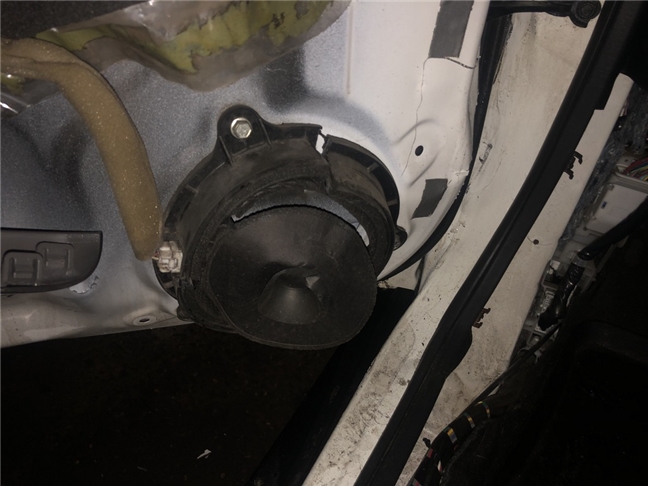 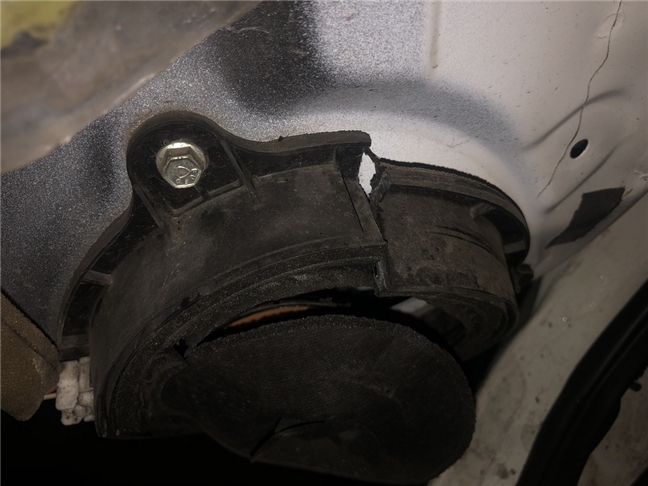 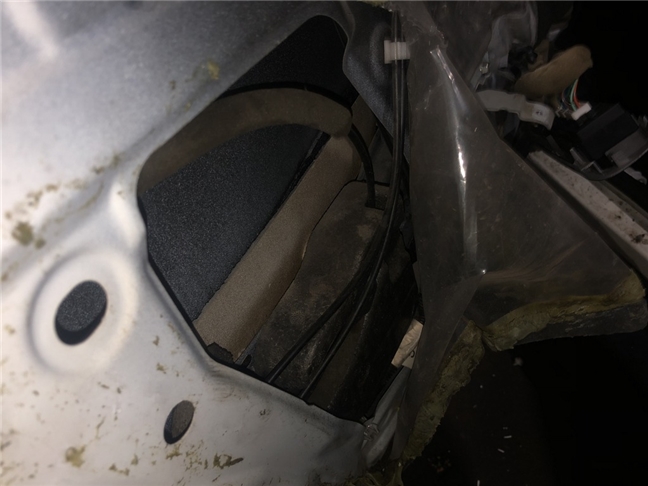 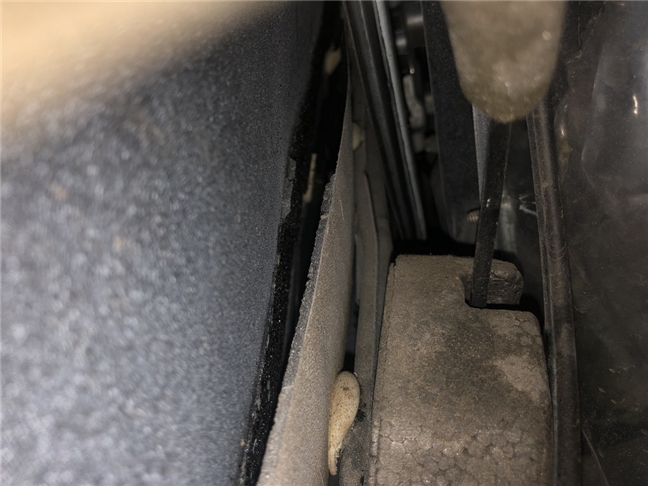 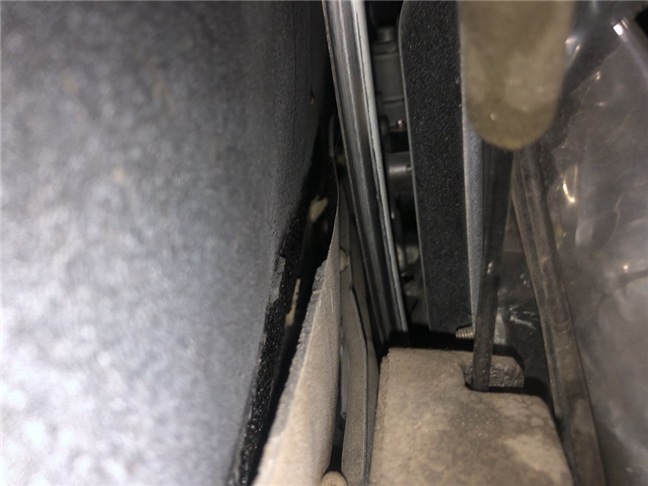 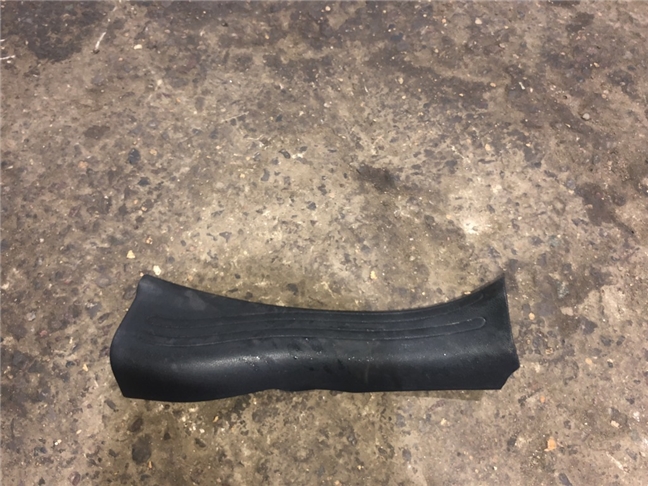 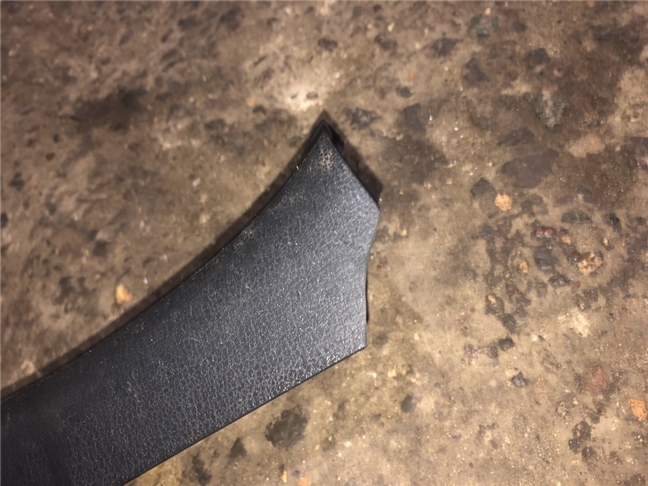 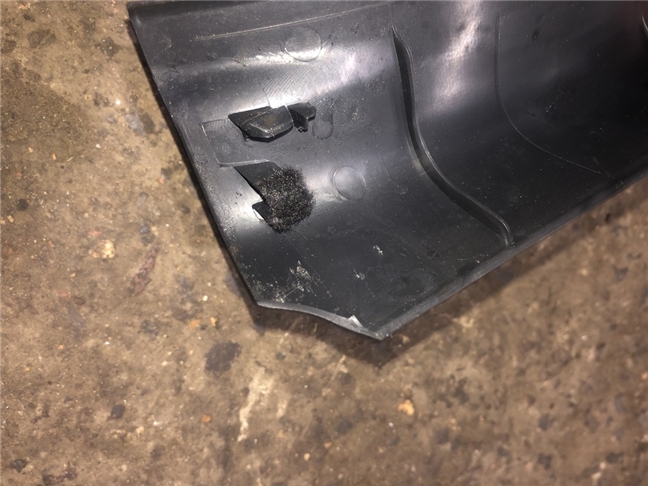 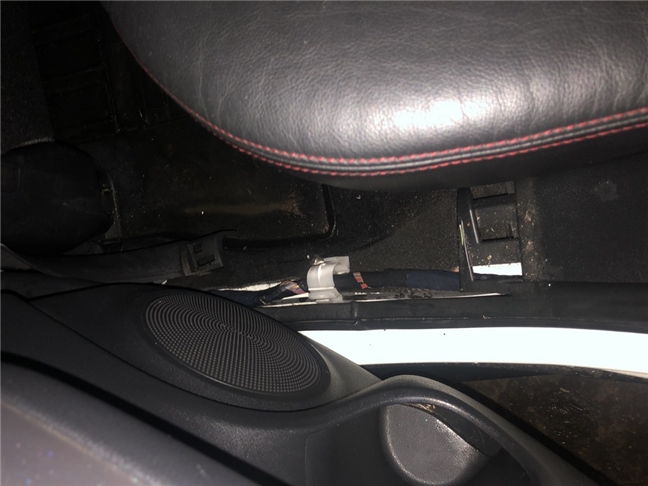 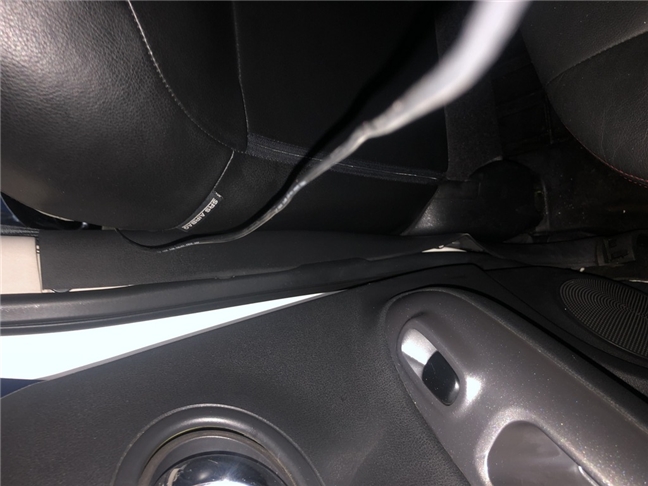 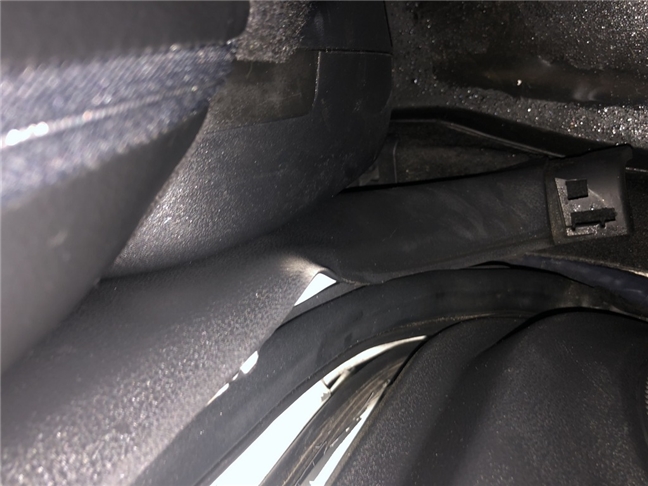 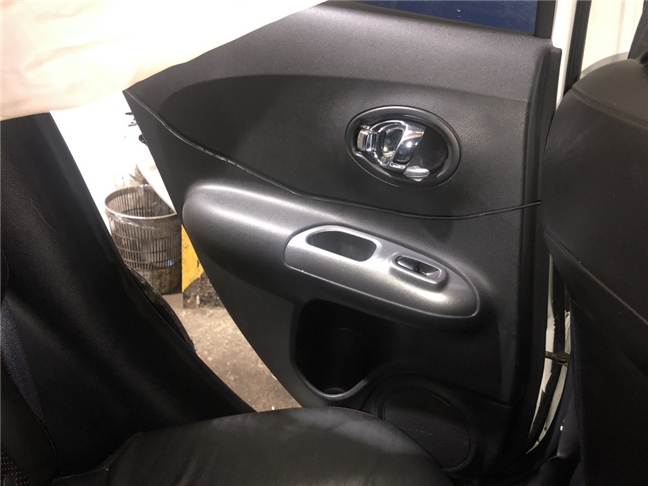 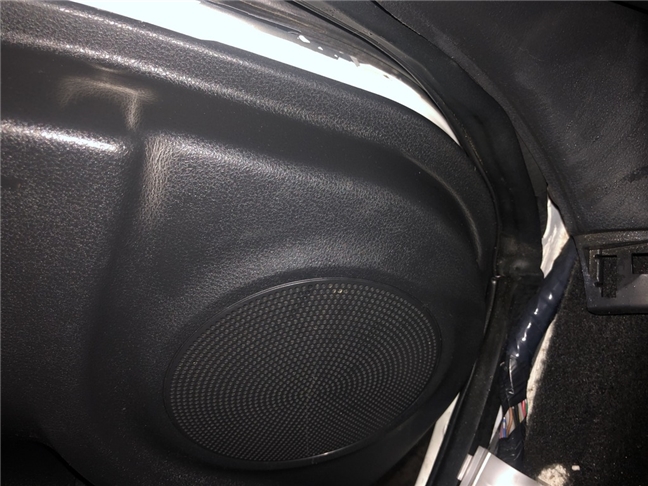 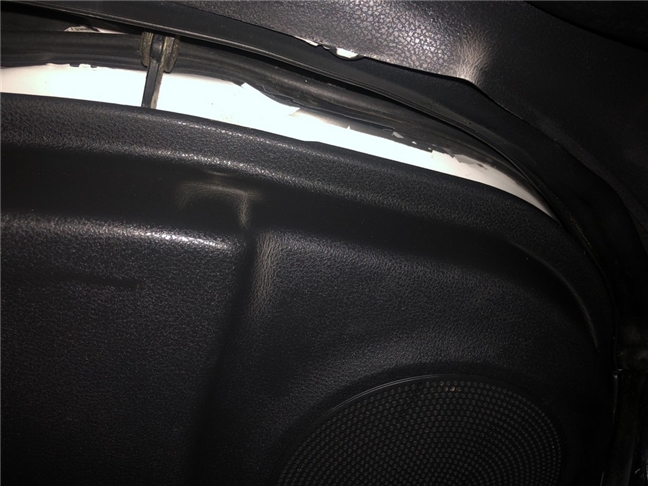 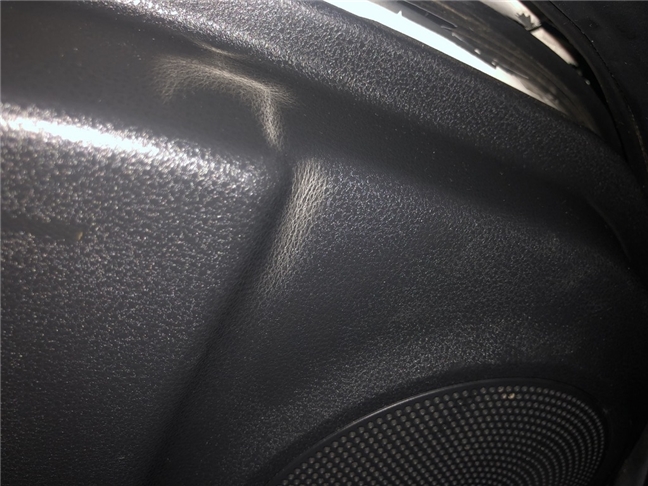 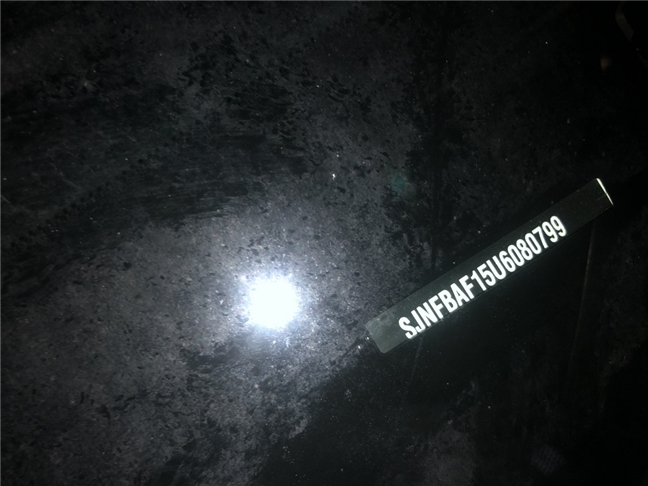 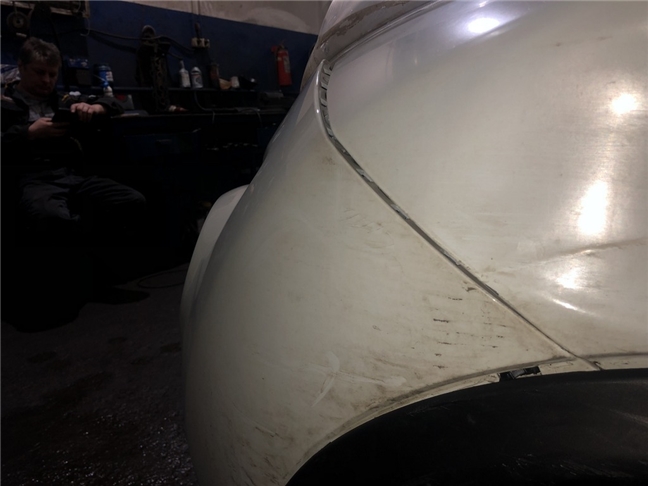 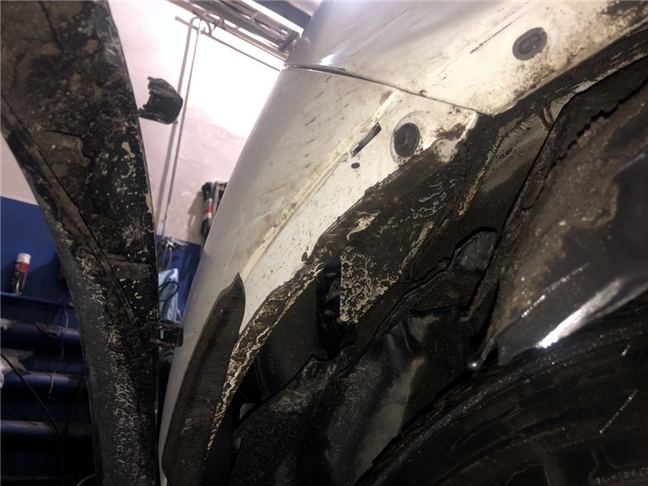 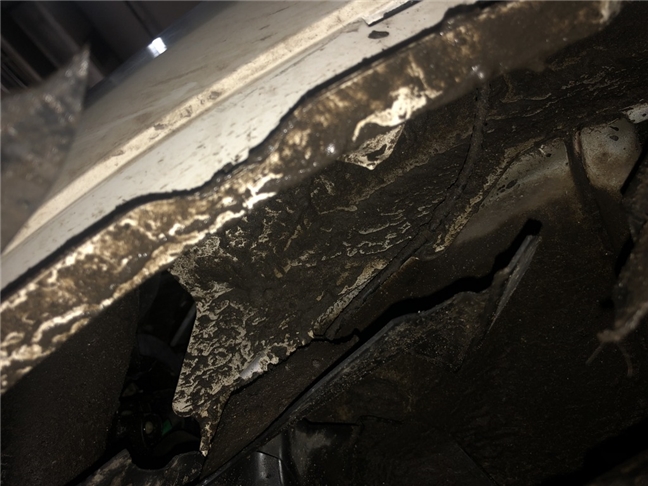 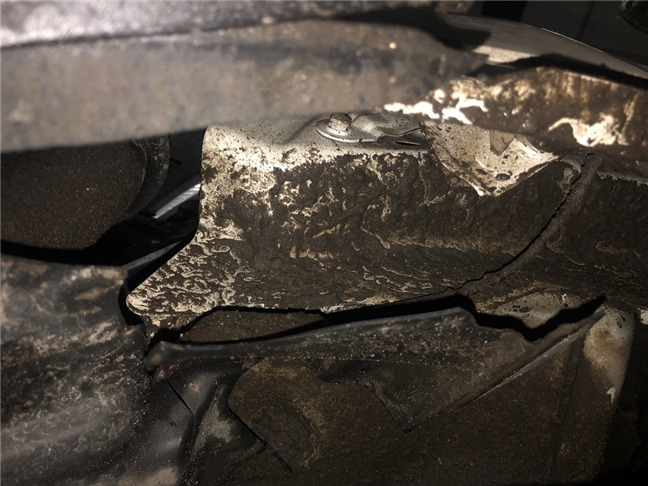 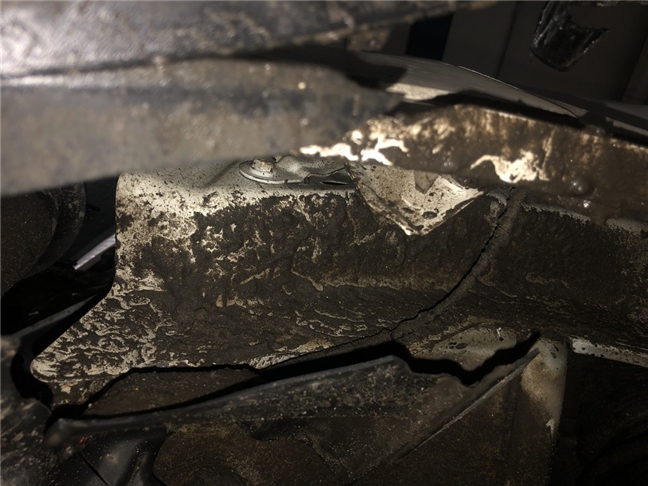 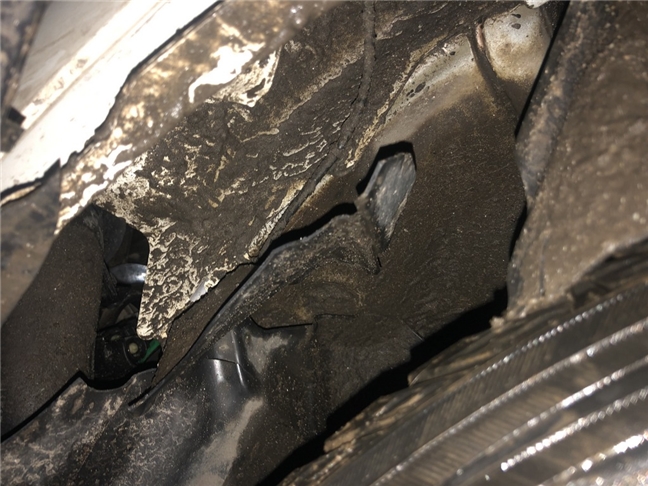 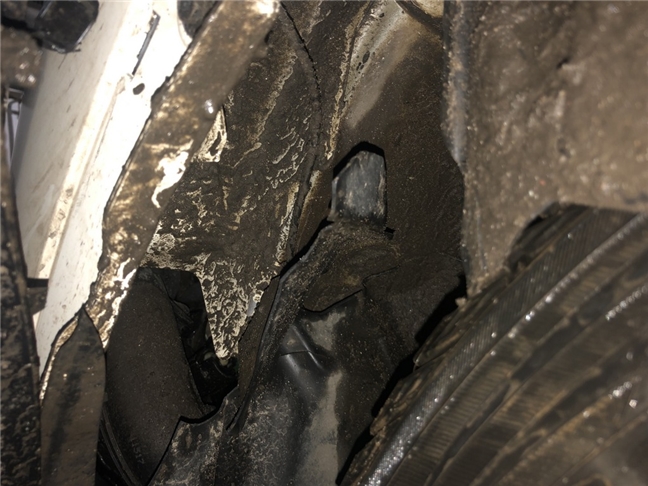 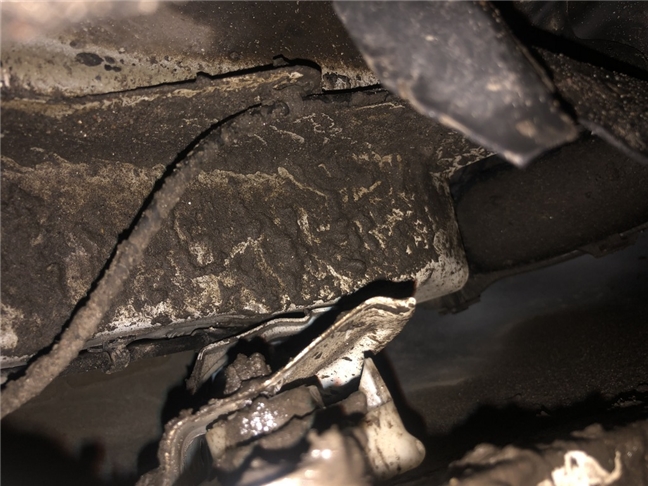 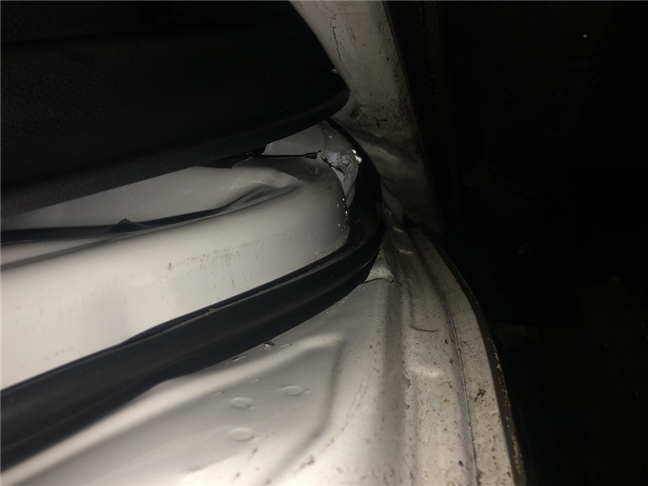 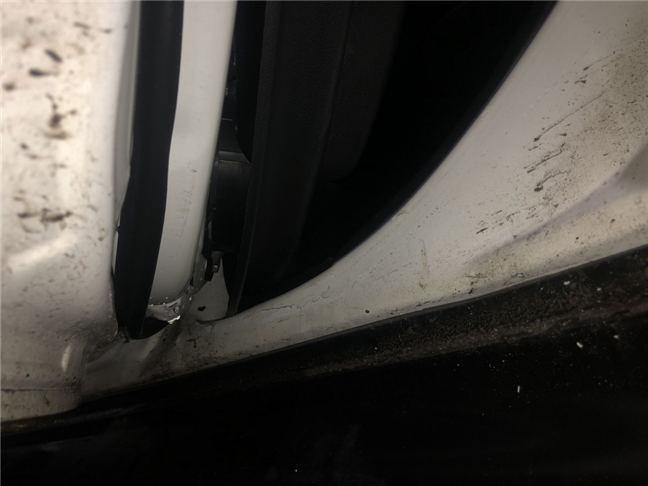 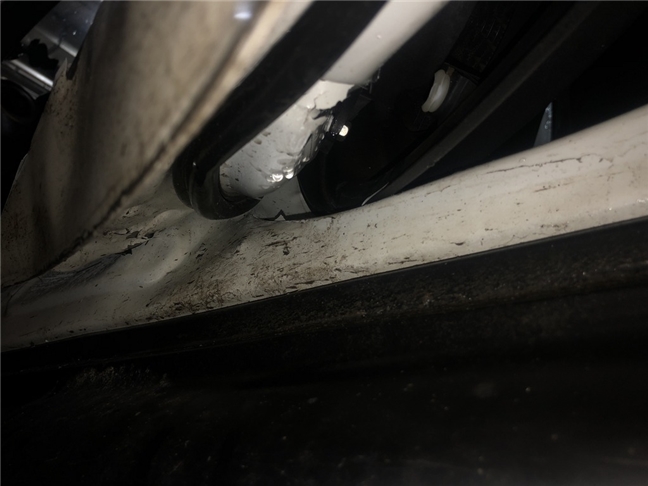 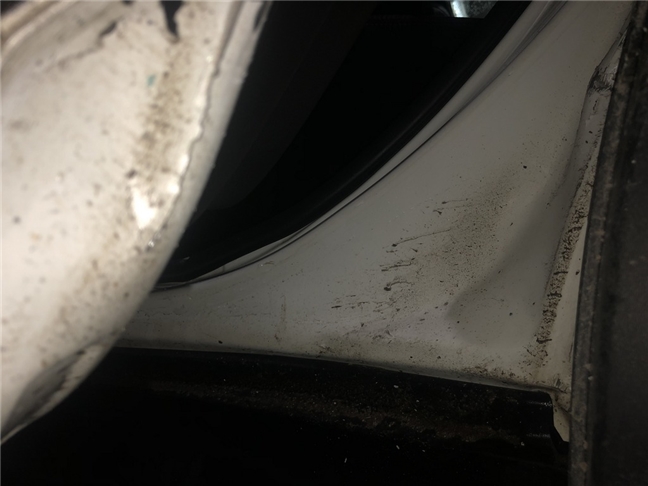 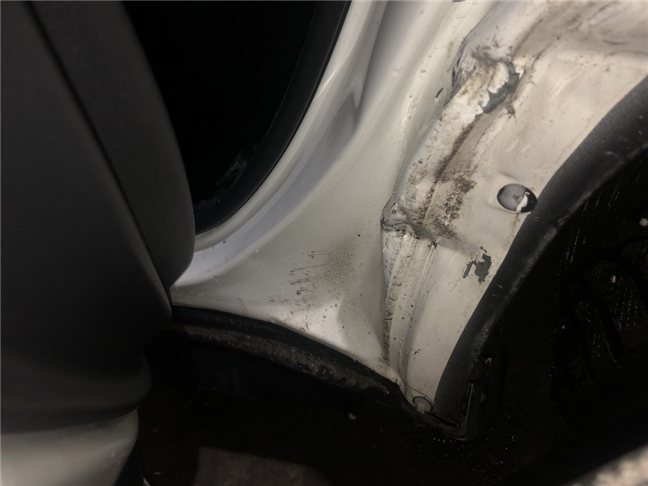 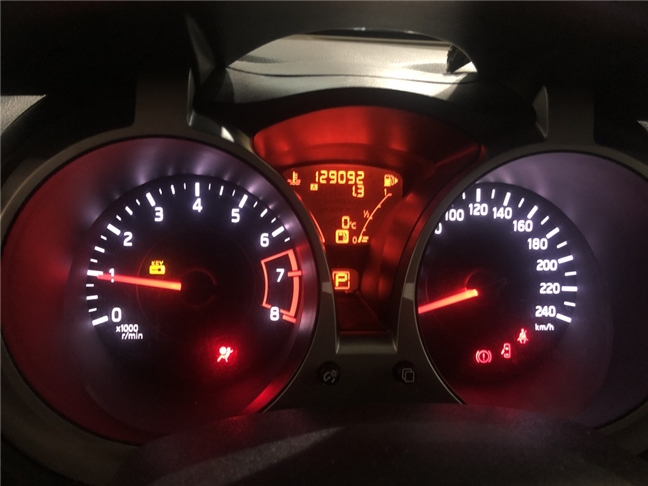 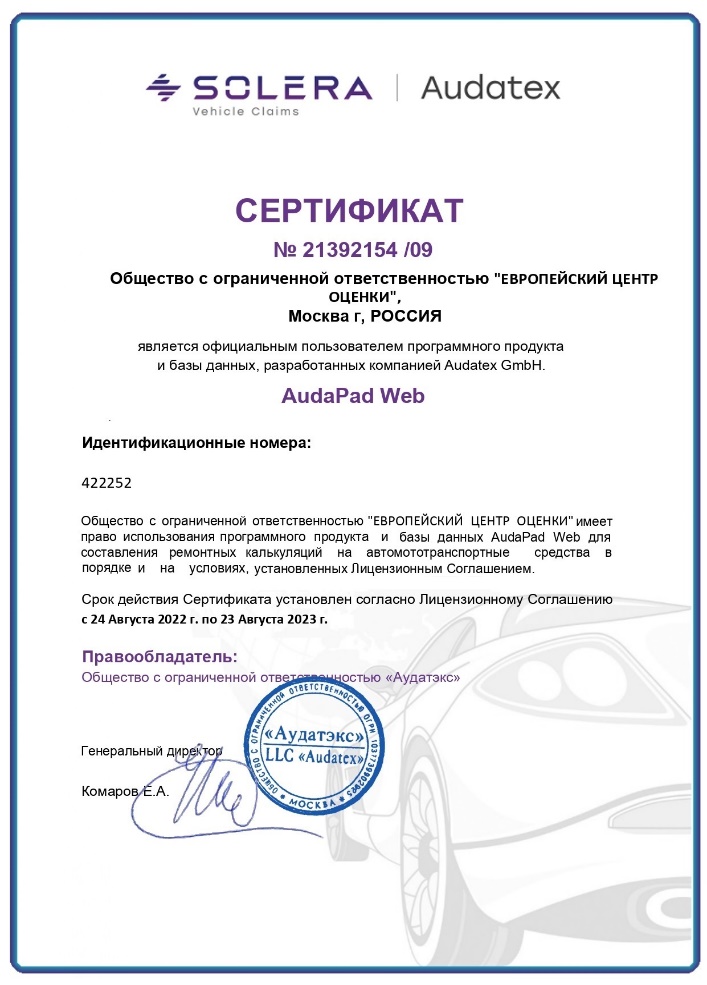 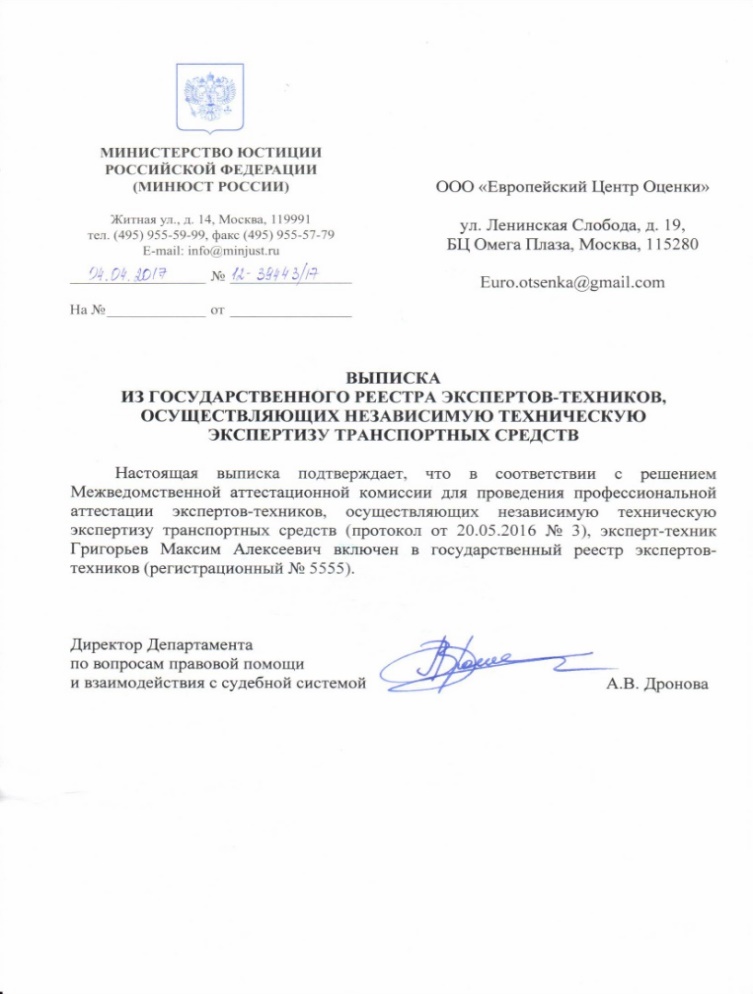 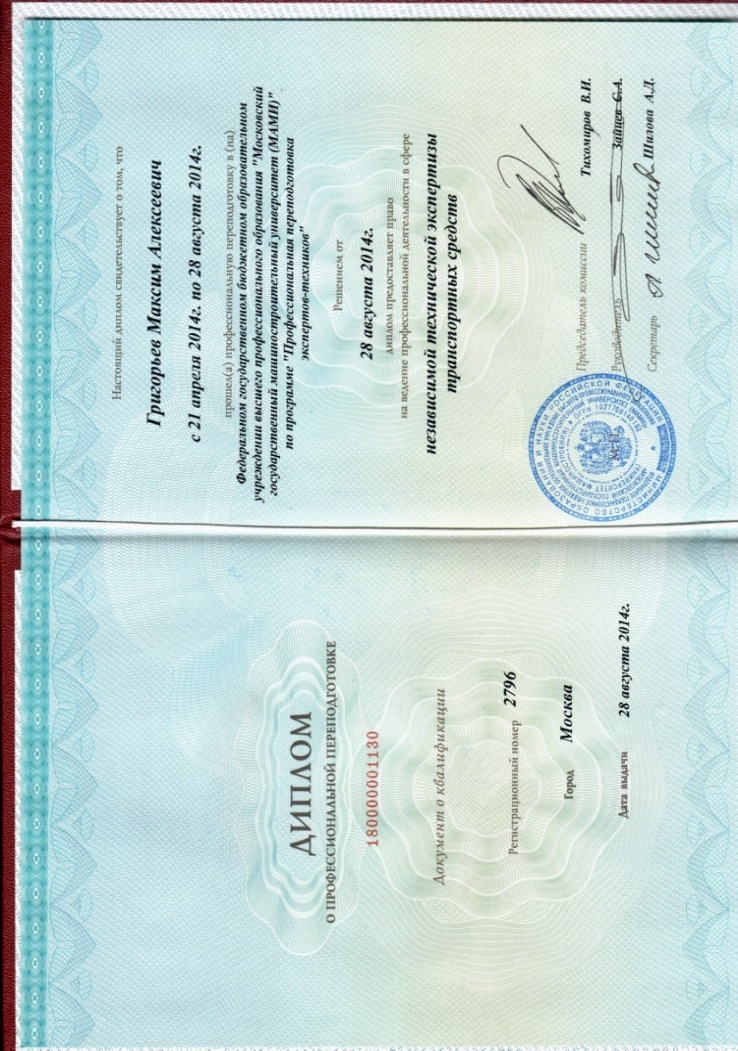 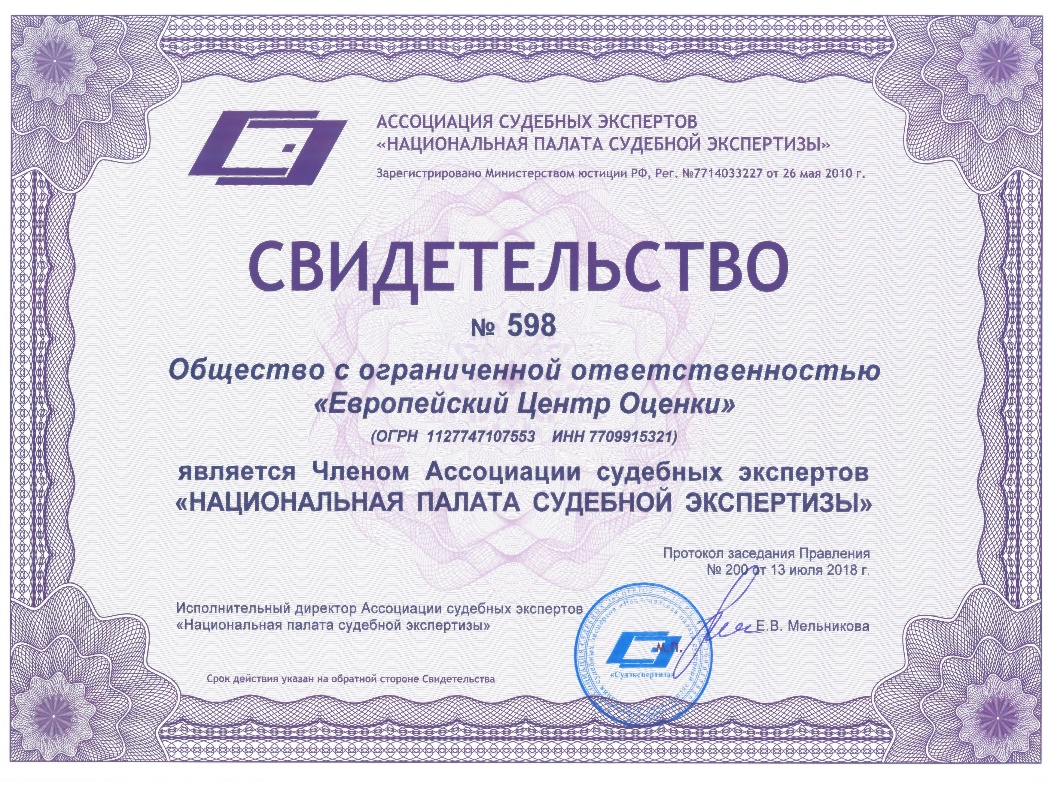 